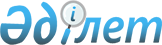 О некоторых вопросах структурных подразделений Министерства торговли и интеграции Республики КазахстанПриказ Заместителя Премьер-Министра - Министра торговли и интеграции Республики Казахстан от 29 декабря 2022 года № 508-НҚ.
      В соответствии с постановлением Правительства Республики Казахстан от 5 декабря 2022 года № 979 "О некоторых вопросах Министерства торговли и интеграции Республики Казахстан" ПРИКАЗЫВАЮ:
      1. Утвердить:
      1) Положение республиканского государственного учреждения "Департамент торговли и защиты прав потребителей Министерства торговли и интеграции Республики Казахстан по городу Астане" согласно приложению 1 к настоящему приказу;
      2) Положение республиканского государственного учреждения "Департамент торговли и защиты прав потребителей Министерства торговли и интеграции Республики Казахстан по городу Алматы" согласно приложению 2 к настоящему приказу;
      3) Положение республиканского государственного учреждения "Департамент торговли и защиты прав потребителей Министерства торговли и интеграции Республики Казахстан по городу Шымкенту" согласно приложению 3 к настоящему приказу;
      4) Положение республиканского государственного учреждения "Департамент торговли и защиты прав потребителей Министерства торговли и интеграции Республики Казахстан по области Абай" согласно приложению 4 к настоящему приказу;
      5) Положение республиканского государственного учреждения "Департамент торговли и защиты прав потребителей Министерства торговли и интеграции Республики Казахстан по Акмолинской области" согласно приложению 5 к настоящему приказу;
      6) Положение республиканского государственного учреждения "Департамент торговли и защиты прав потребителей Министерства торговли и интеграции Республики Казахстан по Актюбинской области" согласно приложению 6 к настоящему приказу;
      7) Положение республиканского государственного учреждения "Департамент торговли и защиты прав потребителей Министерства торговли и интеграции Республики Казахстан по Алматинской области" согласно приложению 7 к настоящему приказу;
      8) Положение республиканского государственного учреждения "Департамент торговли и защиты прав потребителей Министерства торговли и интеграции Республики Казахстан по Атырауской области" согласно приложению 8 к настоящему приказу;
      9) Положение республиканского государственного учреждения "Департамент торговли и защиты прав потребителей Министерства торговли и интеграции Республики Казахстан по Западно-Казахстанской области" согласно приложению 9 к настоящему приказу;
      10) Положение республиканского государственного учреждения "Департамент торговли и защиты прав потребителей Министерства торговли и интеграции Республики Казахстан по Жамбылской области" согласно приложению 10 к настоящему приказу;
      11) Положение республиканского государственного учреждения "Департамент торговли и защиты прав потребителей Министерства торговли и интеграции Республики Казахстан по области Жетісу" согласно приложению 11 к настоящему приказу;
      12) Положение республиканского государственного учреждения "Департамент торговли и защиты прав потребителей Министерства торговли и интеграции Республики Казахстан по Карагандинской области" согласно приложению 12 к настоящему приказу;
      13) Положение республиканского государственного учреждения "Департамент торговли и защиты прав потребителей Министерства торговли и интеграции Республики Казахстан по Костанайской области" согласно приложению 13 к настоящему приказу;
      14) Положение республиканского государственного учреждения "Департамент торговли и защиты прав потребителей Министерства торговли и интеграции Республики Казахстан по Кызылординской области" согласно приложению 14 к настоящему приказу;
      15) Положение республиканского государственного учреждения "Департамент торговли и защиты прав потребителей Министерства торговли и интеграции Республики Казахстан по Мангистауской области" согласно приложению 15 к настоящему приказу;
      16) Положение республиканского государственного учреждения "Департамент торговли и защиты прав потребителей Министерства торговли и интеграции Республики Казахстан по Павлодарской области" согласно приложению 16 к настоящему приказу;
      17) Положение республиканского государственного учреждения "Департамент торговли и защиты прав потребителей Министерства торговли и интеграции Республики Казахстан по Северо-Казахстанской области" согласно приложению 17 к настоящему приказу;
      18) Положение республиканского государственного учреждения "Департамент торговли и защиты прав потребителей Министерства торговли и интеграции Республики Казахстан по Туркестанской области" согласно приложению 18 к настоящему приказу;
      19) Положение республиканского государственного учреждения "Департамент торговли и защиты прав потребителей Министерства торговли и интеграции Республики Казахстан по области Ұлытау" согласно приложению 19 к настоящему приказу;
      20) Положение республиканского государственного учреждения "Департамент торговли и защиты прав потребителей Министерства торговли и интеграции Республики Казахстан по Восточно-Казахстанской области" согласно приложению 20 к настоящему приказу.
      2. Внести в приказ исполняющего обязанности Министра торговли и интеграции Республики Казахстан от 25 июля 2019 года № 7 "Об утверждении положения Республиканского государственного учреждения "Комитет по защите прав потребителей Министерства торговли и интеграции Республики Казахстан" и его территориальных подразделений" следующие изменения:
      заголовок изложить в следующей редакции:
      "Об утверждении положения республиканского государственного учреждения "Комитет по защите прав потребителей Министерства торговли и интеграции Республики Казахстан";
      пункт 1 изложить в следующей редакции:
      "1. Утвердить Положение республиканского государственного учреждения "Комитет по защите прав потребителей Министерства торговли и интеграции Республики Казахстан" согласно приложению к настоящему приказу.";
      приложение 1 к указанному приказу изложить в новой редакции согласно приложению 21 к настоящему приказу;
      приложения 2, 3, 4, 5, 6, 7, 8, 9, 10, 11, 12, 13, 14, 15, 16, 17, 18, 19, 20 и 21 к указанному приказу исключить.
      3. Внести в приказ Министра торговли и интеграции Республики Казахстан от 29 декабря 2021 года № 658-НҚ "Об утверждении положений Республиканского государственного учреждения "Комитет торговли Министерства торговли и интеграции Республики Казахстан" и его территориальных подразделений" следующие изменения:
      заголовок изложить в следующей редакции:
      "Об утверждении положения республиканского государственного учреждения "Комитет торговли Министерства торговли и интеграции Республики Казахстан";
      пункт 1 изложить в следующей редакции:
      "1. Утвердить Положение республиканского государственного учреждения "Комитет торговли Министерства торговли и интеграции Республики Казахстан" согласно приложению к настоящему приказу.";
      приложение 1 к указанному приказу изложить в новой редакции согласно приложению 22 к настоящему приказу;
      приложения 2, 3, 4, 5, 6, 7, 8, 9, 10, 11, 12, 13, 14, 15, 16, 17, 18, 19, 20 и 21 к указанному приказу исключить.
      4. Комитетам по защите прав потребителей, торговли Министерства торговли и интеграции Республики Казахстан обеспечить:
      1) в течение двадцати календарных дней со дня подписания настоящего приказа направление его в электронной форме на казахском и русском языках в республиканское государственное предприятие на праве хозяйственного ведения "Институт законодательства и правовой информации" для официального опубликования и включения в Эталонный контрольный банк нормативных правовых актов Республики Казахстан;
      2) размещение настоящего приказа на интернет-ресурсе Министерства торговли и интеграции Республики Казахстан.
      5. Территориальным органам, находящимся в ведении Министерства торговли и интеграции Республики Казахстан обеспечить:
      1) государственную регистрацию юридических лиц, указанных в пункте 1 настоящего приказа, в уполномоченном органе.
      6. Контроль за исполнением настоящего приказа возложить на курирующего вице-министра торговли и интеграции Республики Казахстан.
      7. Настоящий приказ вводится в действие со дня его подписания. Положение республиканского государственного учреждения "Департамент торговли и защиты прав потребителей Министерства торговли и интеграции Республики Казахстан по городу Астане"
      Сноска. Заголовок - в редакции приказа и.о. Министра торговли и интеграции РК от 21.04.2023 № 145-НҚ. Глава 1. Общие положения
      1. Республиканское государственное учреждение "Департамент торговли и защиты прав потребителей Министерства торговли и интеграции Республики Казахстан по городу Астане" (далее - Департамент) является территориальным органом Министерства торговли и интеграции Республики Казахстан (далее - Министерство), осуществляющим в пределах своей компетенции регулятивные, реализационные и контрольные функции в сферах внутренней торговли и защиты прав потребителей.
      2. Департамент осуществляет свою деятельность в соответствии с Конституцией и законами Республики Казахстан, актами Президента и Правительства Республики Казахстан, иными нормативными правовыми актами, а также настоящим Положением.
      3. Департамент является юридическим лицом в организационно-правовой форме государственного учреждения, имеет печати и штампы со своим наименованием на казахском языке, бланки установленного образца, в соответствии с законодательством Республики Казахстан счета в органах казначейства.
      4. Департамент вступает в гражданско-правовые отношения от собственного имени.
      5. Департамент имеет право выступать стороной гражданско-правовых отношений от имени государства, если он уполномочен на это в соответствии с законодательством.
      6. Департамент по вопросам своей компетенции принимает решения, оформляемые приказами руководителя Департамента и другими актами, предусмотренными законодательством Республики Казахстан.
      7. Структура и штатная численность Департамента утверждаются в соответствии с законодательством Республики Казахстан.
      8. Местонахождение Департамента: 010000, Республика Казахстан, город Астана, район Нура, проспект Кабанбай батыра, 33.
      Сноска. Пункт 8 - в редакции приказа и.о. Министра торговли и интеграции РК от 17.07.2023 № 281-НҚ.


      9. Полное наименование Департамент:
      на государственном языке – "Қазақстан Республикасы Сауда және интеграция министрлігінің Астана қаласы бойынша сауда және тұтынушылардың құқықтарын қорғау департаменті" республикалық мемлекеттік мекемесі;
      на русском языке – республиканское государственное учреждение "Департамент торговли и защиты прав потребителей Министерства торговли и интеграции Республики Казахстан по городу Астане".
      10. Настоящее Положение является учредительным документом Департамента.
      11. Финансирование деятельности Департамента осуществляется за счет средств республиканского бюджета.
      12. Департаменту запрещается вступать в договорные отношения с субъектами предпринимательства на предмет выполнения обязанностей, являющихся полномочиями Департамента.
      Если Департаменту законодательными актами предоставлено право осуществлять приносящую доходы деятельность, то доходы, полученные от такой деятельности, направляются в государственный бюджет. Глава 2. Задача, права и обязанности Департамента
      13. Задачи:
      1) реализация государственной политики в сфере развития и регулирования внутренней торговли;
      2) формирование целостной и эффективной политики в сфере защиты прав потребителей.
      14. Права и обязанности:
      1) запрашивает и получает в установленном законодательством порядке от государственных органов, организаций, их должностных лиц, а также физических и юридических лиц необходимую информацию и материалы;
      2) координировать работу государственных органов Республики Казахстан в регулируемой сфере;
      3) обращаться в суд при невыполнении или ненадлежащем выполнении физическими и юридическими лицами законных требований или предписаний, постановлений, выданных должностными лицами органов в сфере регулирования торговой деятельности и защиты прав потребителей;
      4) организовывать оказание консультативной помощи организациям в регулируемой сфере, физическим и юридическим лицам в пределах своей компетенции;
      5) пропагандировать знания по вопросам в регулируемой сфере;
      6) создавать консультативно-совещательные и экспертные комиссии в пределах своей компетенции;
      7) не разглашать информацию, составляющую коммерческую, служебную, иную, охраняемую законом, тайну, полученную при осуществлении своих полномочий, за исключением случаев, установленных законами Республики Казахстан;
      8) проводить анализ применения законодательства Республики Казахстан в регулируемой сфере;
      9) заключать меморандумы (соглашения) с руководителями местных исполнительных органов, направленные на достижение конечных результатов деятельности в регулируемой сфере;
      10) исполнять указания и поручения руководства Министерства и комитетов торговли и защиты прав потребителей по курируемым направлениям;
      11) составлять и представлять Комитету торговли информацию о деятельности Департамента в сфере внутренней торговли, а также в случае необходимости отчетные данные в сфере внутренней торговли;
      12) составлять и представлять Комитету по защите прав потребителей информацию о деятельности Департамента в сфере защиты прав потребителей, а также в случае необходимости отчетные данные в сфере защиты прав потребителей;
      13) тщательно и качественно рассматривать обращения, сообщения, предложения, отклики и запросы физических и юридических лиц;
      14) реализация принципов модели "слышащего государства" в работе департамента, доступности департамента для граждан и институтов гражданского общества;
      14-1) запрашивать у общественных объединений потребителей, ассоциаций (союзов) информацию о количестве и содержаниях жалоб потребителей, а также о мероприятиях, проведенных ими в уставных целях;
      15) осуществлять иные права, предусмотренные действующими законодательными актами.
      Сноска. Пункт 14 с изменениями, внесенными приказами и.о. Министра торговли и интеграции РК от 17.07.2023 № 281-НҚ.


      15. Функции:
      1) разработка предложений по совершенствованию законодательства Республики Казахстан в регулируемой сфере;
      2) разработка минимальных нормативов обеспеченности населения торговой площадью с учетом предложений местных исполнительных органов области, городов республиканского значения, столицы, района, города областного значения;
      3) выработка предложений по развитию торговой инфраструктуры;
      4) публикация информации по вопросам деятельности товарных бирж и биржевой торговли, за исключением сведений, составляющих коммерческую или иную охраняемую законом Республики Казахстан тайну;
      5) разработка предложений по развитию торговой деятельности, а также созданию благоприятных условий для производства и продажи товаров;
      6) инициирование, участие и организация совместно с Национальной палатой предпринимателей Республики Казахстан проведения республиканских и международных выставок и ярмарок;
      7) взаимодействие с государственными органами, с физическими и юридическими лицами, неправительственными организациями, общественными объединениями потребителей по вопросам в регулируемой сфере;
      8) обеспечение соблюдения законов и иных нормативных правовых актов Республики Казахстан в пределах своей компетенции;
      9) обеспечение реализации государственных и иных программ, проектов, стратегических планов в регулируемой сфере;
      10) рассмотрение обращений физических и юридических лиц;
      11) внесение предложений об отмене, изменении принятых государственными органами актов, нарушающих законодательство Республики Казахстан в регулируемой сфере, а также приведении их в соответствие с законодательством Республики Казахстан;
      12) участие в организации и проведении республиканских и региональных семинаров, научно-практических конференций по вопросам в регулируемой сфере, планирования и исполнения бюджета, бухгалтерского учета и государственных закупок;
      13) осуществление государственного контроля за соблюдением законодательства Республики Казахстан о защите прав потребителей в форме внеплановой проверки в соответствии с Предпринимательским кодексом Республики Казахстан и профилактического контроля без посещения субъекта (объекта) контроля в соответствии с Законом Республики Казахстан "О защите прав потребителей";
      14) проведение профилактического контроля без посещения субъекта (объекта) контроля на основании информации и отчетности, полученных от государственных органов, субъектов досудебного урегулирования потребительских споров, представителей законных интересов потребителей, в том числе через Единую информационную систему защиты прав потребителей, а также через средства массовой информации, по фактам нарушений законодательства Республики Казахстан о защите прав потребителей;
      15) составление протоколов, возбуждение и рассмотрение дел об административных правонарушениях, а также наложение административных взысканий в сферах защиты прав потребителей, торговли в порядке, установленном Кодексом Республики Казахстан об административных правонарушениях;
      16) вызов в Департамент физических, должностных, юридических лиц для рассмотрения фактов нарушения законодательства Республики Казахстан в пределах своей компетенции;
      17) составление и представление статистической отчетности в уполномоченный орган в области государственной статистики;
      17-1) осуществление государственного контроля за соблюдением законодательства Республики Казахстан о регулировании торговой деятельности в форме внеплановой проверки и профилактического контроля с посещением субъекта (объекта) контроля в соответствии с Предпринимательским кодексом Республики Казахстан и Законом Республики Казахстан "О регулировании торговой деятельности";
      17-2) осуществление государственного контроля за соблюдением размера предельно допустимых розничных цен на социально значимые продовольственные товары на основании решений местных исполнительных органов об установлении таких цен на социально значимые продовольственные товары в соответствии с Предпринимательским кодексом Республики Казахстан и Законом Республики Казахстан "О регулировании торговой деятельности";
      17-3) формирование списка субъектов государственного контроля, в отношении которых будет проводиться государственный контроль за соблюдением размера предельно допустимых розничных цен на социально значимые продовольственные товары на основании решений местных исполнительных органов об установлении предельных розничных цен на социально значимые продовольственные товары;
      17-4) выдача предписаний субъекту (объекту) государственного контроля об их устранении с указанием сроков устранения по итогам проведения государственного контроля за соблюдением размера предельно допустимых розничных цен на социально значимые продовольственные товары в случае выявления нарушений;
      17-5) проведение мониторинга цен на социально значимые продовольственные товары;
      17-6) осуществляет межотраслевую координацию деятельности государственных органов по обеспечению реализации государственной политики в сфере защиты прав потребителей;
      17-7) обращается в суд по вопросам защиты прав неопределенного круга потребителей в случаях нарушения прав и законных интересов более десяти потребителей по одному и тому же вопросу;
      18) осуществление иных функций и направлений, возложенных на территориальные органы законодательством Республики Казахстан.
      Сноска. Пункт 15 с изменениями, внесенными приказами и.о. Министра торговли и интеграции РК от 21.04.2023 № 145-НҚ; от 17.07.2023 № 281-НҚ.

 Глава 3. Статус и полномочия руководителя Департамента при организации его деятельности
      16. Руководство Департаментом осуществляется руководителем, который несет персональную ответственность за выполнение возложенных на Департамент задач и осуществление им своих полномочий.
      17. Руководитель Департамента назначается на должность и освобождается от должности в соответствии с законодательством Республики Казахстан.
      18. Полномочия руководителя Департамента:
      1) определяет обязанности и ответственность работников Департамента;
      2) назначает и освобождает от должности работников Департамента;
      3) в установленном законодательством порядке решает вопросы командирования, предоставления отпусков, оказания материальной помощи, подготовки (переподготовки), повышения квалификации, поощрения, выплаты надбавок и премирования, а также привлечения к дисциплинарной ответственности работников Департамента;
      4) представляет интересы Департамента в других государственных органах и иных организациях;
      5) подписывает приказы Департамента;
      6) утверждает план работы Департамента;
      7) несет персональную ответственность за соблюдение требований законодательства по противодействию коррупции;
      8) осуществляет иные полномочия в соответствии с законодательством Республики Казахстан. Глава 4. Имущество Департамента
      19. Департамент может иметь на праве оперативного управления обособленное имущество в случаях, предусмотренных законодательством. Имущество Департамента формируется за счет имущества, переданного ему собственником, а также имущества (включая денежные доходы), приобретенного в результате собственной деятельности, и иных источников, не запрещенных законодательством Республики Казахстан.
      20. Имущество, закрепленное за Департаментом, относится к республиканской собственности.
      21. Департамент не вправе самостоятельно отчуждать или иным способом распоряжаться закрепленным за ним имуществом и имуществом, приобретенным за счет средств, выделенных ему по плану финансирования, если иное не установлено законодательством. Глава 5. Реорганизация и упразднение Департамента
      22. Реорганизация и ликвидация Департамента осуществляются в соответствии с законодательством Республики Казахстан. Положение республиканского государственного учреждения "Департамент торговли и защиты прав потребителей Министерства торговли и интеграции Республики Казахстан по городу Алматы"
      Сноска. Заголовок - в редакции приказа и.о. Министра торговли и интеграции РК от 21.04.2023 № 145-НҚ. Глава 1. Общие положения
      1. Республиканское государственное учреждение "Департамент торговли и защиты прав потребителей Министерства торговли и интеграции Республики Казахстан по городу Алматы" (далее - Департамент) является территориальным органом Министерства торговли и интеграции Республики Казахстан (далее - Министерство), осуществляющим в пределах своей компетенции регулятивные, реализационные и контрольные функции в сферах внутренней торговли и защиты прав потребителей.
      2. Департамент осуществляет свою деятельность в соответствии с Конституцией и законами Республики Казахстан, актами Президента и Правительства Республики Казахстан, иными нормативными правовыми актами, а также настоящим Положением.
      3. Департамент является юридическим лицом в организационно-правовой форме государственного учреждения, имеет печати и штампы со своим наименованием на казахском языке, бланки установленного образца, в соответствии с законодательством Республики Казахстан счета в органах казначейства.
      4. Департамент вступает в гражданско-правовые отношения от собственного имени.
      5. Департамент имеет право выступать стороной гражданско-правовых отношений от имени государства, если он уполномочен на это в соответствии с законодательством.
      6. Департамент по вопросам своей компетенции принимает решения, оформляемые приказами руководителя Департамента и другими актами, предусмотренными законодательством Республики Казахстан.
      7. Структура и штатная численность Департамента утверждаются в соответствии с законодательством Республики Казахстан.
      8. Местонахождение Департамента: 050008, Республика Казахстан, город Алматы, улица Жандосова – 2 / Байзакова – 293.
      9. Полное наименование Департамент:
      на государственном языке – "Қазақстан Республикасы Сауда және интеграция министрлігінің Алматы қаласы бойынша сауда және тұтынушылардың құқықтарын қорғау департаменті" республикалық мемлекеттік мекемесі;
      на русском языке – республиканское государственное учреждение "Департамент торговли и защиты прав потребителей Министерства торговли и интеграции Республики Казахстан по городу Алматы".
      10. Настоящее Положение является учредительным документом Департамента.
      11. Финансирование деятельности Департамента осуществляется за счет средств республиканского бюджета.
      12. Департаменту запрещается вступать в договорные отношения с субъектами предпринимательства на предмет выполнения обязанностей, являющихся полномочиями Департамента.
      Если Департаменту законодательными актами предоставлено право осуществлять приносящую доходы деятельность, то доходы, полученные от такой деятельности, направляются в государственный бюджет. Глава 2. Задача, права и обязанности Департамента
      13. Задачи:
      1) реализация государственной политики в сфере развития и регулирования внутренней торговли;
      2) формирование целостной и эффективной политики в сфере защиты прав потребителей.
      14. Права и обязанности:
      1) запрашивает и получает в установленном законодательством порядке от государственных органов, организаций, их должностных лиц, а также физических и юридических лиц необходимую информацию и материалы;
      2) координировать работу государственных органов Республики Казахстан в регулируемой сфере;
      3) обращаться в суд при невыполнении или ненадлежащем выполнении физическими и юридическими лицами законных требований или предписаний, постановлений, выданных должностными лицами органов в сфере регулирования торговой деятельности и защиты прав потребителей;
      4) организовывать оказание консультативной помощи организациям в регулируемой сфере, физическим и юридическим лицам в пределах своей компетенции;
      5) пропагандировать знания по вопросам в регулируемой сфере;
      6) создавать консультативно-совещательные и экспертные комиссии в пределах своей компетенции;
      7) не разглашать информацию, составляющую коммерческую, служебную, иную, охраняемую законом, тайну, полученную при осуществлении своих полномочий, за исключением случаев, установленных законами Республики Казахстан;
      8) проводить анализ применения законодательства Республики Казахстан в регулируемой сфере;
      9) заключать меморандумы (соглашения) с руководителями местных исполнительных органов, направленные на достижение конечных результатов деятельности в регулируемой сфере;
      10) исполнять указания и поручения руководства Министерства и комитетов торговли и защиты прав потребителей по курируемым направлениям;
      11) составлять и представлять Комитету торговли информацию о деятельности Департамента в сфере внутренней торговли, а также в случае необходимости отчетные данные в сфере внутренней торговли;
      12) составлять и представлять Комитету по защите прав потребителей информацию о деятельности Департамента в сфере защиты прав потребителей, а также в случае необходимости отчетные данные в сфере защиты прав потребителей;
      13) тщательно и качественно рассматривать обращения, сообщения, предложения, отклики и запросы физических и юридических лиц;
      14) реализация принципов модели "слышащего государства" в работе департамента, доступности департамента для граждан и институтов гражданского общества;
      14-1) запрашивать у общественных объединений потребителей, ассоциаций (союзов) информацию о количестве и содержаниях жалоб потребителей, а также о мероприятиях, проведенных ими в уставных целях;
      15) осуществлять иные права, предусмотренные действующими законодательными актами.
      Сноска. Пункт 14 с изменениями, внесенными приказами и.о. Министра торговли и интеграции РК от 17.07.2023 № 281-НҚ.


      15. Функции:
      1) разработка предложений по совершенствованию законодательства Республики Казахстан в регулируемой сфере;
      2) разработка минимальных нормативов обеспеченности населения торговой площадью с учетом предложений местных исполнительных органов области, городов республиканского значения, столицы, района, города областного значения;
      3) выработка предложений по развитию торговой инфраструктуры;
      4) публикация информации по вопросам деятельности товарных бирж и биржевой торговли, за исключением сведений, составляющих коммерческую или иную охраняемую законом Республики Казахстан тайну;
      5) разработка предложений по развитию торговой деятельности, а также созданию благоприятных условий для производства и продажи товаров;
      6) инициирование, участие и организация совместно с Национальной палатой предпринимателей Республики Казахстан проведения республиканских и международных выставок и ярмарок;
      7) взаимодействие с государственными органами, с физическими и юридическими лицами, неправительственными организациями, общественными объединениями потребителей по вопросам в регулируемой сфере;
      8) обеспечение соблюдения законов и иных нормативных правовых актов Республики Казахстан в пределах своей компетенции;
      9) обеспечение реализации государственных и иных программ, проектов, стратегических планов в регулируемой сфере;
      10) рассмотрение обращений физических и юридических лиц;
      11) внесение предложений об отмене, изменении принятых государственными органами актов, нарушающих законодательство Республики Казахстан в регулируемой сфере, а также приведении их в соответствие с законодательством Республики Казахстан;
      12) участие в организации и проведении республиканских и региональных семинаров, научно-практических конференций по вопросам в регулируемой сфере, планирования и исполнения бюджета, бухгалтерского учета и государственных закупок;
      13) осуществление государственного контроля за соблюдением законодательства Республики Казахстан о защите прав потребителей в форме внеплановой проверки в соответствии с Предпринимательским кодексом Республики Казахстан и профилактического контроля без посещения субъекта (объекта) контроля в соответствии с Законом Республики Казахстан "О защите прав потребителей";
      14) проведение профилактического контроля без посещения субъекта (объекта) контроля на основании информации и отчетности, полученных от государственных органов, субъектов досудебного урегулирования потребительских споров, представителей законных интересов потребителей, в том числе через Единую информационную систему защиты прав потребителей, а также через средства массовой информации, по фактам нарушений законодательства Республики Казахстан о защите прав потребителей;
      15) составление протоколов, возбуждение и рассмотрение дел об административных правонарушениях, а также наложение административных взысканий в сферах защиты прав потребителей, торговли в порядке, установленном Кодексом Республики Казахстан об административных правонарушениях;
      16) вызов в Департамент физических, должностных, юридических лиц для рассмотрения фактов нарушения законодательства Республики Казахстан в пределах своей компетенции;
      17) составление и представление статистической отчетности в уполномоченный орган в области государственной статистики;
      17-1) осуществление государственного контроля за соблюдением законодательства Республики Казахстан о регулировании торговой деятельности в форме внеплановой проверки и профилактического контроля с посещением субъекта (объекта) контроля в соответствии с Предпринимательским кодексом Республики Казахстан и Законом Республики Казахстан "О регулировании торговой деятельности";
      17-2) осуществление государственного контроля за соблюдением размера предельно допустимых розничных цен на социально значимые продовольственные товары на основании решений местных исполнительных органов об установлении таких цен на социально значимые продовольственные товары в соответствии с Предпринимательским кодексом Республики Казахстан и Законом Республики Казахстан "О регулировании торговой деятельности";
      17-3) формирование списка субъектов государственного контроля, в отношении которых будет проводиться государственный контроль за соблюдением размера предельно допустимых розничных цен на социально значимые продовольственные товары на основании решений местных исполнительных органов об установлении предельных розничных цен на социально значимые продовольственные товары;
      17-4) выдача предписаний субъекту (объекту) государственного контроля об их устранении с указанием сроков устранения по итогам проведения государственного контроля за соблюдением размера предельно допустимых розничных цен на социально значимые продовольственные товары в случае выявления нарушений;
      17-5) проведение мониторинга цен на социально значимые продовольственные товары;
      17-6) осуществляет межотраслевую координацию деятельности государственных органов по обеспечению реализации государственной политики в сфере защиты прав потребителей;
      17-7) обращается в суд по вопросам защиты прав неопределенного круга потребителей в случаях нарушения прав и законных интересов более десяти потребителей по одному и тому же вопросу;
      18) осуществление иных функций и направлений, возложенных на территориальные органы законодательством Республики Казахстан.
      Сноска. Пункт 15 с изменениями, внесенными приказом и.о. Министра торговли и интеграции РК от 21.04.2023 № 145-НҚ; от 17.07.2023 № 281-НҚ.

 Глава 3. Статус и полномочия руководителя Департамента при организации его деятельности
      16. Руководство Департаментом осуществляется руководителем, который несет персональную ответственность за выполнение возложенных на Департамент задач и осуществление им своих полномочий.
      17. Руководитель Департамента назначается на должность и освобождается от должности в соответствии с законодательством Республики Казахстан.
      18. Полномочия руководителя Департамента:
      1) определяет обязанности и ответственность работников Департамента;
      2) назначает и освобождает от должности работников Департамента;
      3) в установленном законодательством порядке решает вопросы командирования, предоставления отпусков, оказания материальной помощи, подготовки (переподготовки), повышения квалификации, поощрения, выплаты надбавок и премирования, а также привлечения к дисциплинарной ответственности работников Департамента;
      4) представляет интересы Департамента в других государственных органах и иных организациях;
      5) подписывает приказы Департамента;
      6) утверждает план работы Департамента;
      7) несет персональную ответственность за соблюдение требований законодательства по противодействию коррупции;
      8) осуществляет иные полномочия в соответствии с законодательством Республики Казахстан. Глава 4. Имущество Департамента
      19. Департамент может иметь на праве оперативного управления обособленное имущество в случаях, предусмотренных законодательством. Имущество Департамента формируется за счет имущества, переданного ему собственником, а также имущества (включая денежные доходы), приобретенного в результате собственной деятельности, и иных источников, не запрещенных законодательством Республики Казахстан.
      20. Имущество, закрепленное за Департаментом, относится к республиканской собственности.
      21. Департамент не вправе самостоятельно отчуждать или иным способом распоряжаться закрепленным за ним имуществом и имуществом, приобретенным за счет средств, выделенных ему по плану финансирования, если иное не установлено законодательством. Глава 5. Реорганизация и упразднение Департамента
      22. Реорганизация и ликвидация Департамента осуществляются в соответствии с законодательством Республики Казахстан. Положение республиканского государственного учреждения "Департамент торговли и защиты прав потребителей Министерства торговли и интеграции Республики Казахстан по городу Шымкенту"
      Сноска. Заголовок - в редакции приказа и.о. Министра торговли и интеграции РК от 21.04.2023 № 145-НҚ. Глава 1. Общие положения
      1. Республиканское государственное учреждение "Департамент торговли и защиты прав потребителей Министерства торговли и интеграции Республики Казахстан по городу Шымкенту" (далее - Департамент) является территориальным органом Министерства торговли и интеграции Республики Казахстан (далее - Министерство), осуществляющим в пределах своей компетенции регулятивные, реализационные и контрольные функции в сферах внутренней торговли и защиты прав потребителей.
      2. Департамент осуществляет свою деятельность в соответствии с Конституцией и законами Республики Казахстан, актами Президента и Правительства Республики Казахстан, иными нормативными правовыми актами, а также настоящим Положением.
      3. Департамент является юридическим лицом в организационно-правовой форме государственного учреждения, имеет печати и штампы со своим наименованием на казахском языке, бланки установленного образца, в соответствии с законодательством Республики Казахстан счета в органах казначейства.
      4. Департамент вступает в гражданско-правовые отношения от собственного имени.
      5. Департамент имеет право выступать стороной гражданско-правовых отношений от имени государства, если он уполномочен на это в соответствии с законодательством.
      6. Департамент по вопросам своей компетенции принимает решения, оформляемые приказами руководителя Департамента и другими актами, предусмотренными законодательством Республики Казахстан.
      7. Структура и штатная численность Департамента утверждаются в соответствии с законодательством Республики Казахстан.
      8. Местонахождение Департамента: 160011, Республика Казахстан, город Шымкент, улица Туркестанская, 2а.
      Сноска. Пункт 8 - в редакции приказа и.о. Министра торговли и интеграции РК от 17.07.2023 № 281-НҚ.


      9. Полное наименование Департамент:
      на государственном языке – "Қазақстан Республикасы Сауда және интеграция министрлігінің Шымкент қаласы бойынша сауда және тұтынушылардың құқықтарын қорғау департаменті" республикалық мемлекеттік мекемесі;
      на русском языке – республиканское государственное учреждение "Департамент торговли и защиты прав потребителей Министерства торговли и интеграции Республики Казахстан по городу Шымкенту".
      10. Настоящее Положение является учредительным документом Департамента.
      11. Финансирование деятельности Департамента осуществляется за счет средств республиканского бюджета.
      12. Департаменту запрещается вступать в договорные отношения с субъектами предпринимательства на предмет выполнения обязанностей, являющихся полномочиями Департамента.
      Если Департаменту законодательными актами предоставлено право осуществлять приносящую доходы деятельность, то доходы, полученные от такой деятельности, направляются в государственный бюджет. Глава 2. Задача, права и обязанности Департамента
      13. Задачи:
      1) реализация государственной политики в сфере развития и регулирования внутренней торговли;
      2) формирование целостной и эффективной политики в сфере защиты прав потребителей.
      14. Права и обязанности:
      1) запрашивает и получает в установленном законодательством порядке от государственных органов, организаций, их должностных лиц, а также физических и юридических лиц необходимую информацию и материалы;
      2) координировать работу государственных органов Республики Казахстан в регулируемой сфере;
      3) обращаться в суд при невыполнении или ненадлежащем выполнении физическими и юридическими лицами законных требований или предписаний, постановлений, выданных должностными лицами органов в сфере регулирования торговой деятельности и защиты прав потребителей;
      4) организовывать оказание консультативной помощи организациям в регулируемой сфере, физическим и юридическим лицам в пределах своей компетенции;
      5) пропагандировать знания по вопросам в регулируемой сфере;
      6) создавать консультативно-совещательные и экспертные комиссии в пределах своей компетенции;
      7) не разглашать информацию, составляющую коммерческую, служебную, иную, охраняемую законом, тайну, полученную при осуществлении своих полномочий, за исключением случаев, установленных законами Республики Казахстан;
      8) проводить анализ применения законодательства Республики Казахстан в регулируемой сфере;
      9) заключать меморандумы (соглашения) с руководителями местных исполнительных органов, направленные на достижение конечных результатов деятельности в регулируемой сфере;
      10) исполнять указания и поручения руководства Министерства и комитетов торговли и защиты прав потребителей по курируемым направлениям;
      11) составлять и представлять Комитету торговли информацию о деятельности Департамента в сфере внутренней торговли, а также в случае необходимости отчетные данные в сфере внутренней торговли;
      12) составлять и представлять Комитету по защите прав потребителей информацию о деятельности Департамента в сфере защиты прав потребителей, а также в случае необходимости отчетные данные в сфере защиты прав потребителей;
      13) тщательно и качественно рассматривать обращения, сообщения, предложения, отклики и запросы физических и юридических лиц;
      14) реализация принципов модели "слышащего государства" в работе департамента, доступности департамента для граждан и институтов гражданского общества;
      14-1) запрашивать у общественных объединений потребителей, ассоциаций (союзов) информацию о количестве и содержаниях жалоб потребителей, а также о мероприятиях, проведенных ими в уставных целях;
      15) осуществлять иные права, предусмотренные действующими законодательными актами.
      Сноска. Пункт 14 с изменениями, внесенными приказами и.о. Министра торговли и интеграции РК от 17.07.2023 № 281-НҚ.


      15. Функции:
      1) разработка предложений по совершенствованию законодательства Республики Казахстан в регулируемой сфере;
      2) разработка минимальных нормативов обеспеченности населения торговой площадью с учетом предложений местных исполнительных органов области, городов республиканского значения, столицы, района, города областного значения;
      3) выработка предложений по развитию торговой инфраструктуры;
      4) публикация информации по вопросам деятельности товарных бирж и биржевой торговли, за исключением сведений, составляющих коммерческую или иную охраняемую законом Республики Казахстан тайну;
      5) разработка предложений по развитию торговой деятельности, а также созданию благоприятных условий для производства и продажи товаров;
      6) инициирование, участие и организация совместно с Национальной палатой предпринимателей Республики Казахстан проведения республиканских и международных выставок и ярмарок;
      7) взаимодействие с государственными органами, с физическими и юридическими лицами, неправительственными организациями, общественными объединениями потребителей по вопросам в регулируемой сфере;
      8) обеспечение соблюдения законов и иных нормативных правовых актов Республики Казахстан в пределах своей компетенции;
      9) обеспечение реализации государственных и иных программ, проектов, стратегических планов в регулируемой сфере;
      10) рассмотрение обращений физических и юридических лиц;
      11) внесение предложений об отмене, изменении принятых государственными органами актов, нарушающих законодательство Республики Казахстан в регулируемой сфере, а также приведении их в соответствие с законодательством Республики Казахстан;
      12) участие в организации и проведении республиканских и региональных семинаров, научно-практических конференций по вопросам в регулируемой сфере, планирования и исполнения бюджета, бухгалтерского учета и государственных закупок;
      13) осуществление государственного контроля за соблюдением законодательства Республики Казахстан о защите прав потребителей в форме внеплановой проверки в соответствии с Предпринимательским кодексом Республики Казахстан и профилактического контроля без посещения субъекта (объекта) контроля в соответствии с Законом Республики Казахстан "О защите прав потребителей";
      14) проведение профилактического контроля без посещения субъекта (объекта) контроля на основании информации и отчетности, полученных от государственных органов, субъектов досудебного урегулирования потребительских споров, представителей законных интересов потребителей, в том числе через Единую информационную систему защиты прав потребителей, а также через средства массовой информации, по фактам нарушений законодательства Республики Казахстан о защите прав потребителей;
      15) составление протоколов, возбуждение и рассмотрение дел об административных правонарушениях, а также наложение административных взысканий в сферах защиты прав потребителей, торговли в порядке, установленном Кодексом Республики Казахстан об административных правонарушениях;
      16) вызов в Департамент физических, должностных, юридических лиц для рассмотрения фактов нарушения законодательства Республики Казахстан в пределах своей компетенции;
      17) составление и представление статистической отчетности в уполномоченный орган в области государственной статистики;
      17-1) осуществление государственного контроля за соблюдением законодательства Республики Казахстан о регулировании торговой деятельности в форме внеплановой проверки и профилактического контроля с посещением субъекта (объекта) контроля в соответствии с Предпринимательским кодексом Республики Казахстан и Законом Республики Казахстан "О регулировании торговой деятельности";
      17-2) осуществление государственного контроля за соблюдением размера предельно допустимых розничных цен на социально значимые продовольственные товары на основании решений местных исполнительных органов об установлении таких цен на социально значимые продовольственные товары в соответствии с Предпринимательским кодексом Республики Казахстан и Законом Республики Казахстан "О регулировании торговой деятельности";
      17-3) формирование списка субъектов государственного контроля, в отношении которых будет проводиться государственный контроль за соблюдением размера предельно допустимых розничных цен на социально значимые продовольственные товары на основании решений местных исполнительных органов об установлении предельных розничных цен на социально значимые продовольственные товары;
      17-4) выдача предписаний субъекту (объекту) государственного контроля об их устранении с указанием сроков устранения по итогам проведения государственного контроля за соблюдением размера предельно допустимых розничных цен на социально значимые продовольственные товары в случае выявления нарушений;
      17-5) проведение мониторинга цен на социально значимые продовольственные товары;
      17-6) осуществляет межотраслевую координацию деятельности государственных органов по обеспечению реализации государственной политики в сфере защиты прав потребителей;
      17-7) обращается в суд по вопросам защиты прав неопределенного круга потребителей в случаях нарушения прав и законных интересов более десяти потребителей по одному и тому же вопросу;
      18) осуществление иных функций и направлений, возложенных на территориальные органы законодательством Республики Казахстан.
      Сноска. Пункт 15 с изменениями, внесенными приказами и.о. Министра торговли и интеграции РК от 21.04.2023 № 145-НҚ; от 17.07.2023 № 281-НҚ.

 Глава 3. Статус и полномочия руководителя Департамента при организации его деятельности
      16. Руководство Департаментом осуществляется руководителем, который несет персональную ответственность за выполнение возложенных на Департамент задач и осуществление им своих полномочий.
      17. Руководитель Департамента назначается на должность и освобождается от должности в соответствии с законодательством Республики Казахстан.
      18. Полномочия руководителя Департамента:
      1) определяет обязанности и ответственность работников Департамента;
      2) назначает и освобождает от должности работников Департамента;
      3) в установленном законодательством порядке решает вопросы командирования, предоставления отпусков, оказания материальной помощи, подготовки (переподготовки), повышения квалификации, поощрения, выплаты надбавок и премирования, а также привлечения к дисциплинарной ответственности работников Департамента;
      4) представляет интересы Департамента в других государственных органах и иных организациях;
      5) подписывает приказы Департамента;
      6) утверждает план работы Департамента;
      7) несет персональную ответственность за соблюдение требований законодательства по противодействию коррупции;
      8) осуществляет иные полномочия в соответствии с законодательством Республики Казахстан. Глава 4. Имущество Департамента
      19. Департамент может иметь на праве оперативного управления обособленное имущество в случаях, предусмотренных законодательством. Имущество Департамента формируется за счет имущества, переданного ему собственником, а также имущества (включая денежные доходы), приобретенного в результате собственной деятельности, и иных источников, не запрещенных законодательством Республики Казахстан.
      20. Имущество, закрепленное за Департаментом, относится к республиканской собственности.
      21. Департамент не вправе самостоятельно отчуждать или иным способом распоряжаться закрепленным за ним имуществом и имуществом, приобретенным за счет средств, выделенных ему по плану финансирования, если иное не установлено законодательством. Глава 5. Реорганизация и упразднение Департамента
      22. Реорганизация и ликвидация Департамента осуществляются в соответствии с законодательством Республики Казахстан. Положение республиканского государственного учреждения "Департамент торговли и защиты прав потребителей Министерства торговли и интеграции Республики Казахстан по области Абай"
      Сноска. Заголовок - в редакции приказа и.о. Министра торговли и интеграции РК от 21.04.2023 № 145-НҚ. Глава 1. Общие положения
      1. Республиканское государственное учреждение "Департамент торговли и защиты прав потребителей Министерства торговли и интеграции Республики Казахстан по области Абай" (далее - Департамент) является территориальным органом Министерства торговли и интеграции Республики Казахстан (далее - Министерство), осуществляющим в пределах своей компетенции регулятивные, реализационные и контрольные функции в сферах внутренней торговли и защиты прав потребителей.
      2. Департамент осуществляет свою деятельность в соответствии с Конституцией и законами Республики Казахстан, актами Президента и Правительства Республики Казахстан, иными нормативными правовыми актами, а также настоящим Положением.
      3. Департамент является юридическим лицом в организационно-правовой форме государственного учреждения, имеет печати и штампы со своим наименованием на казахском языке, бланки установленного образца, в соответствии с законодательством Республики Казахстан счета в органах казначейства.
      4. Департамент вступает в гражданско-правовые отношения от собственного имени.
      5. Департамент имеет право выступать стороной гражданско-правовых отношений от имени государства, если он уполномочен на это в соответствии с законодательством.
      6. Департамент по вопросам своей компетенции принимает решения, оформляемые приказами руководителя Департамента и другими актами, предусмотренными законодательством Республики Казахстан.
      7. Структура и штатная численность Департамента утверждаются в соответствии с законодательством Республики Казахстан.
      8. Местонахождение Департамента: 071400, Республика Казахстан, область Абай, город Семей, улица Абая 99.
      Сноска. Пункт 8 – в редакции приказа Министра торговли и интеграции РК от 24.11.2023 № 413-НҚ .


      9. Полное наименование Департамент:
      на государственном языке – "Қазақстан Республикасы Сауда және интеграция министрлігінің Абай облысы бойынша сауда және тұтынушылардың құқықтарын қорғау департаменті" республикалық мемлекеттік мекемесі;
      на русском языке – республиканское государственное учреждение "Департамент торговли и защиты прав потребителей Министерства торговли и интеграции Республики Казахстан по области Абай".
      10. Настоящее Положение является учредительным документом Департамента.
      11. Финансирование деятельности Департамента осуществляется за счет средств республиканского бюджета.
      12. Департаменту запрещается вступать в договорные отношения с субъектами предпринимательства на предмет выполнения обязанностей, являющихся полномочиями Департамента.
      Если Департаменту законодательными актами предоставлено право осуществлять приносящую доходы деятельность, то доходы, полученные от такой деятельности, направляются в государственный бюджет. Глава 2. Задача, права и обязанности Департамента
      13. Задачи:
      1) реализация государственной политики в сфере развития и регулирования внутренней торговли;
      2) формирование целостной и эффективной политики в сфере защиты прав потребителей.
      14. Права и обязанности:
      1) запрашивает и получает в установленном законодательством порядке от государственных органов, организаций, их должностных лиц, а также физических и юридических лиц необходимую информацию и материалы;
      2) координировать работу государственных органов Республики Казахстан в регулируемой сфере;
      3) обращаться в суд при невыполнении или ненадлежащем выполнении физическими и юридическими лицами законных требований или предписаний, постановлений, выданных должностными лицами органов в сфере регулирования торговой деятельности и защиты прав потребителей;
      4) организовывать оказание консультативной помощи организациям в регулируемой сфере, физическим и юридическим лицам в пределах своей компетенции;
      5) пропагандировать знания по вопросам в регулируемой сфере;
      6) создавать консультативно-совещательные и экспертные комиссии в пределах своей компетенции;
      7) не разглашать информацию, составляющую коммерческую, служебную, иную, охраняемую законом, тайну, полученную при осуществлении своих полномочий, за исключением случаев, установленных законами Республики Казахстан;
      8) проводить анализ применения законодательства Республики Казахстан в регулируемой сфере;
      9) заключать меморандумы (соглашения) с руководителями местных исполнительных органов, направленные на достижение конечных результатов деятельности в регулируемой сфере;
      10) исполнять указания и поручения руководства Министерства и комитетов торговли и защиты прав потребителей по курируемым направлениям;
      11) составлять и представлять Комитету торговли информацию о деятельности Департамента в сфере внутренней торговли, а также в случае необходимости отчетные данные в сфере внутренней торговли;
      12) составлять и представлять Комитету по защите прав потребителей информацию о деятельности Департамента в сфере защиты прав потребителей, а также в случае необходимости отчетные данные в сфере защиты прав потребителей;
      13) тщательно и качественно рассматривать обращения, сообщения, предложения, отклики и запросы физических и юридических лиц;
      14) реализация принципов модели "слышащего государства" в работе департамента, доступности департамента для граждан и институтов гражданского общества;
      14-1) запрашивать у общественных объединений потребителей, ассоциаций (союзов) информацию о количестве и содержаниях жалоб потребителей, а также о мероприятиях, проведенных ими в уставных целях;
      15) осуществлять иные права, предусмотренные действующими законодательными актами.
      Сноска. Пункт 14 с изменениями, внесенными приказами и.о. Министра торговли и интеграции РК от 17.07.2023 № 281-НҚ.


      15. Функции:
      1) разработка предложений по совершенствованию законодательства Республики Казахстан в регулируемой сфере;
      2) разработка минимальных нормативов обеспеченности населения торговой площадью с учетом предложений местных исполнительных органов области, городов республиканского значения, столицы, района, города областного значения;
      3) выработка предложений по развитию торговой инфраструктуры;
      4) публикация информации по вопросам деятельности товарных бирж и биржевой торговли, за исключением сведений, составляющих коммерческую или иную охраняемую законом Республики Казахстан тайну;
      5) разработка предложений по развитию торговой деятельности, а также созданию благоприятных условий для производства и продажи товаров;
      6) инициирование, участие и организация совместно с Национальной палатой предпринимателей Республики Казахстан проведения республиканских и международных выставок и ярмарок;
      7) взаимодействие с государственными органами, с физическими и юридическими лицами, неправительственными организациями, общественными объединениями потребителей по вопросам в регулируемой сфере;
      8) обеспечение соблюдения законов и иных нормативных правовых актов Республики Казахстан в пределах своей компетенции;
      9) обеспечение реализации государственных и иных программ, проектов, стратегических планов в регулируемой сфере;
      10) рассмотрение обращений физических и юридических лиц;
      11) внесение предложений об отмене, изменении принятых государственными органами актов, нарушающих законодательство Республики Казахстан в регулируемой сфере, а также приведении их в соответствие с законодательством Республики Казахстан;
      12) участие в организации и проведении республиканских и региональных семинаров, научно-практических конференций по вопросам в регулируемой сфере, планирования и исполнения бюджета, бухгалтерского учета и государственных закупок;
      13) осуществление государственного контроля за соблюдением законодательства Республики Казахстан о защите прав потребителей в форме внеплановой проверки в соответствии с Предпринимательским кодексом Республики Казахстан и профилактического контроля без посещения субъекта (объекта) контроля в соответствии с Законом Республики Казахстан "О защите прав потребителей";
      14) проведение профилактического контроля без посещения субъекта (объекта) контроля на основании информации и отчетности, полученных от государственных органов, субъектов досудебного урегулирования потребительских споров, представителей законных интересов потребителей, в том числе через Единую информационную систему защиты прав потребителей, а также через средства массовой информации, по фактам нарушений законодательства Республики Казахстан о защите прав потребителей;
      15) составление протоколов, возбуждение и рассмотрение дел об административных правонарушениях, а также наложение административных взысканий в сферах защиты прав потребителей, торговли в порядке, установленном Кодексом Республики Казахстан об административных правонарушениях;
      16) вызов в Департамент физических, должностных, юридических лиц для рассмотрения фактов нарушения законодательства Республики Казахстан в пределах своей компетенции;
      17) составление и представление статистической отчетности в уполномоченный орган в области государственной статистики;
      17-1) осуществление государственного контроля за соблюдением законодательства Республики Казахстан о регулировании торговой деятельности в форме внеплановой проверки и профилактического контроля с посещением субъекта (объекта) контроля в соответствии с Предпринимательским кодексом Республики Казахстан и Законом Республики Казахстан "О регулировании торговой деятельности";
      17-2) осуществление государственного контроля за соблюдением размера предельно допустимых розничных цен на социально значимые продовольственные товары на основании решений местных исполнительных органов об установлении таких цен на социально значимые продовольственные товары в соответствии с Предпринимательским кодексом Республики Казахстан и Законом Республики Казахстан "О регулировании торговой деятельности";
      17-3) формирование списка субъектов государственного контроля, в отношении которых будет проводиться государственный контроль за соблюдением размера предельно допустимых розничных цен на социально значимые продовольственные товары на основании решений местных исполнительных органов об установлении предельных розничных цен на социально значимые продовольственные товары;
      17-4) выдача предписаний субъекту (объекту) государственного контроля об их устранении с указанием сроков устранения по итогам проведения государственного контроля за соблюдением размера предельно допустимых розничных цен на социально значимые продовольственные товары в случае выявления нарушений;
      17-5) проведение мониторинга цен на социально значимые продовольственные товары;
      17-6) осуществляет межотраслевую координацию деятельности государственных органов по обеспечению реализации государственной политики в сфере защиты прав потребителей;
      17-7) обращается в суд по вопросам защиты прав неопределенного круга потребителей в случаях нарушения прав и законных интересов более десяти потребителей по одному и тому же вопросу;
      18) осуществление иных функций и направлений, возложенных на территориальные органы законодательством Республики Казахстан.
      Сноска. Пункт 15 с изменениями, внесенными приказами и.о. Министра торговли и интеграции РК от 21.04.2023 № 145-НҚ; от 17.07.2023 № 281-НҚ.

 Глава 3. Статус и полномочия руководителя Департамента при организации его деятельности
      16. Руководство Департаментом осуществляется руководителем, который несет персональную ответственность за выполнение возложенных на Департамент задач и осуществление им своих полномочий.
      17. Руководитель Департамента назначается на должность и освобождается от должности в соответствии с законодательством Республики Казахстан.
      18. Полномочия руководителя Департамента:
      1) определяет обязанности и ответственность работников Департамента;
      2) назначает и освобождает от должности работников Департамента;
      3) в установленном законодательством порядке решает вопросы командирования, предоставления отпусков, оказания материальной помощи, подготовки (переподготовки), повышения квалификации, поощрения, выплаты надбавок и премирования, а также привлечения к дисциплинарной ответственности работников Департамента;
      4) представляет интересы Департамента в других государственных органах и иных организациях;
      5) подписывает приказы Департамента;
      6) утверждает план работы Департамента;
      7) несет персональную ответственность за соблюдение требований законодательства по противодействию коррупции;
      8) осуществляет иные полномочия в соответствии с законодательством Республики Казахстан. Глава 4. Имущество Департамента
      19. Департамент может иметь на праве оперативного управления обособленное имущество в случаях, предусмотренных законодательством. Имущество Департамента формируется за счет имущества, переданного ему собственником, а также имущества (включая денежные доходы), приобретенного в результате собственной деятельности, и иных источников, не запрещенных законодательством Республики Казахстан.
      20. Имущество, закрепленное за Департаментом, относится к республиканской собственности.
      21. Департамент не вправе самостоятельно отчуждать или иным способом распоряжаться закрепленным за ним имуществом и имуществом, приобретенным за счет средств, выделенных ему по плану финансирования, если иное не установлено законодательством. Глава 5. Реорганизация и упразднение Департамента
      22. Реорганизация и ликвидация Департамента осуществляются в соответствии с законодательством Республики Казахстан. Положение республиканского государственного учреждения "Департамент торговли и защиты прав потребителей Министерства торговли и интеграции Республики Казахстан по Акмолинской области"
      Сноска. Заголовок - в редакции приказа и.о. Министра торговли и интеграции РК от 21.04.2023 № 145-НҚ. Глава 1. Общие положения
      1. Республиканское государственное учреждение "Департамент торговли и защиты прав потребителей Министерства торговли и интеграции Республики Казахстан по Акмолинской области" (далее - Департамент) является территориальным органом Министерства торговли и интеграции Республики Казахстан (далее - Министерство), осуществляющим в пределах своей компетенции регулятивные, реализационные и контрольные функции в сферах внутренней торговли и защиты прав потребителей.
      2. Департамент осуществляет свою деятельность в соответствии с Конституцией и законами Республики Казахстан, актами Президента и Правительства Республики Казахстан, иными нормативными правовыми актами, а также настоящим Положением.
      3. Департамент является юридическим лицом в организационно-правовой форме государственного учреждения, имеет печати и штампы со своим наименованием на казахском языке, бланки установленного образца, в соответствии с законодательством Республики Казахстан счета в органах казначейства.
      4. Департамент вступает в гражданско-правовые отношения от собственного имени.
      5. Департамент имеет право выступать стороной гражданско-правовых отношений от имени государства, если он уполномочен на это в соответствии с законодательством.
      6. Департамент по вопросам своей компетенции принимает решения, оформляемые приказами руководителя Департамента и другими актами, предусмотренными законодательством Республики Казахстан.
      7. Структура и штатная численность Департамента утверждаются в соответствии с законодательством Республики Казахстан.
      8. Местонахождение Департамента: 020000, Республика Казахстан, Акмолинская область, город Кокшетау, улица Еркина Ауельбекова, 117, кабинет 6.
      9. Полное наименование Департамент:
      на государственном языке – "Қазақстан Республикасы Сауда және интеграция министрлігінің Ақмола облысы бойынша сауда және тұтынушылардың құқықтарын қорғау департаменті" республикалық мемлекеттік мекемесі;
      на русском языке – республиканское государственное учреждение "Департамент торговли и защиты прав потребителей Министерства торговли и интеграции Республики Казахстан по Акмолинской области".
      10. Настоящее Положение является учредительным документом Департамента.
      11. Финансирование деятельности Департамента осуществляется за счет средств республиканского бюджета.
      12. Департаменту запрещается вступать в договорные отношения с субъектами предпринимательства на предмет выполнения обязанностей, являющихся полномочиями Департамента.
      Если Департаменту законодательными актами предоставлено право осуществлять приносящую доходы деятельность, то доходы, полученные от такой деятельности, направляются в государственный бюджет. Глава 2. Задача, права и обязанности Департамента
      13. Задачи:
      1) реализация государственной политики в сфере развития и регулирования внутренней торговли;
      2) формирование целостной и эффективной политики в сфере защиты прав потребителей.
      14. Права и обязанности:
      1) запрашивает и получает в установленном законодательством порядке от государственных органов, организаций, их должностных лиц, а также физических и юридических лиц необходимую информацию и материалы;
      2) координировать работу государственных органов Республики Казахстан в регулируемой сфере;
      3) обращаться в суд при невыполнении или ненадлежащем выполнении физическими и юридическими лицами законных требований или предписаний, постановлений, выданных должностными лицами органов в сфере регулирования торговой деятельности и защиты прав потребителей;
      4) организовывать оказание консультативной помощи организациям в регулируемой сфере, физическим и юридическим лицам в пределах своей компетенции;
      5) пропагандировать знания по вопросам в регулируемой сфере;
      6) создавать консультативно-совещательные и экспертные комиссии в пределах своей компетенции;
      7) не разглашать информацию, составляющую коммерческую, служебную, иную, охраняемую законом, тайну, полученную при осуществлении своих полномочий, за исключением случаев, установленных законами Республики Казахстан;
      8) проводить анализ применения законодательства Республики Казахстан в регулируемой сфере;
      9) заключать меморандумы (соглашения) с руководителями местных исполнительных органов, направленные на достижение конечных результатов деятельности в регулируемой сфере;
      10) исполнять указания и поручения руководства Министерства и комитетов торговли и защиты прав потребителей по курируемым направлениям;
      11) составлять и представлять Комитету торговли информацию о деятельности Департамента в сфере внутренней торговли, а также в случае необходимости отчетные данные в сфере внутренней торговли;
      12) составлять и представлять Комитету по защите прав потребителей информацию о деятельности Департамента в сфере защиты прав потребителей, а также в случае необходимости отчетные данные в сфере защиты прав потребителей;
      13) тщательно и качественно рассматривать обращения, сообщения, предложения, отклики и запросы физических и юридических лиц;
      14) реализация принципов модели "слышащего государства" в работе департамента, доступности департамента для граждан и институтов гражданского общества;
      14-1) запрашивать у общественных объединений потребителей, ассоциаций (союзов) информацию о количестве и содержаниях жалоб потребителей, а также о мероприятиях, проведенных ими в уставных целях;
      15) осуществлять иные права, предусмотренные действующими законодательными актами.
      Сноска. Пункт 14 с изменениями, внесенными приказами и.о. Министра торговли и интеграции РК от 17.07.2023 № 281-НҚ.


      15. Функции:
      1) разработка предложений по совершенствованию законодательства Республики Казахстан в регулируемой сфере;
      2) разработка минимальных нормативов обеспеченности населения торговой площадью с учетом предложений местных исполнительных органов области, городов республиканского значения, столицы, района, города областного значения;
      3) выработка предложений по развитию торговой инфраструктуры;
      4) публикация информации по вопросам деятельности товарных бирж и биржевой торговли, за исключением сведений, составляющих коммерческую или иную охраняемую законом Республики Казахстан тайну;
      5) разработка предложений по развитию торговой деятельности, а также созданию благоприятных условий для производства и продажи товаров;
      6) инициирование, участие и организация совместно с Национальной палатой предпринимателей Республики Казахстан проведения республиканских и международных выставок и ярмарок;
      7) взаимодействие с государственными органами, с физическими и юридическими лицами, неправительственными организациями, общественными объединениями потребителей по вопросам в регулируемой сфере;
      8) обеспечение соблюдения законов и иных нормативных правовых актов Республики Казахстан в пределах своей компетенции;
      9) обеспечение реализации государственных и иных программ, проектов, стратегических планов в регулируемой сфере;
      10) рассмотрение обращений физических и юридических лиц;
      11) внесение предложений об отмене, изменении принятых государственными органами актов, нарушающих законодательство Республики Казахстан в регулируемой сфере, а также приведении их в соответствие с законодательством Республики Казахстан;
      12) участие в организации и проведении республиканских и региональных семинаров, научно-практических конференций по вопросам в регулируемой сфере, планирования и исполнения бюджета, бухгалтерского учета и государственных закупок;
      13) осуществление государственного контроля за соблюдением законодательства Республики Казахстан о защите прав потребителей в форме внеплановой проверки в соответствии с Предпринимательским кодексом Республики Казахстан и профилактического контроля без посещения субъекта (объекта) контроля в соответствии с Законом Республики Казахстан "О защите прав потребителей";
      14) проведение профилактического контроля без посещения субъекта (объекта) контроля на основании информации и отчетности, полученных от государственных органов, субъектов досудебного урегулирования потребительских споров, представителей законных интересов потребителей, в том числе через Единую информационную систему защиты прав потребителей, а также через средства массовой информации, по фактам нарушений законодательства Республики Казахстан о защите прав потребителей;
      15) составление протоколов, возбуждение и рассмотрение дел об административных правонарушениях, а также наложение административных взысканий в сферах защиты прав потребителей, торговли в порядке, установленном Кодексом Республики Казахстан об административных правонарушениях;
      16) вызов в Департамент физических, должностных, юридических лиц для рассмотрения фактов нарушения законодательства Республики Казахстан в пределах своей компетенции;
      17) составление и представление статистической отчетности в уполномоченный орган в области государственной статистики;
      17-1) осуществление государственного контроля за соблюдением законодательства Республики Казахстан о регулировании торговой деятельности в форме внеплановой проверки и профилактического контроля с посещением субъекта (объекта) контроля в соответствии с Предпринимательским кодексом Республики Казахстан и Законом Республики Казахстан "О регулировании торговой деятельности";
      17-2) осуществление государственного контроля за соблюдением размера предельно допустимых розничных цен на социально значимые продовольственные товары на основании решений местных исполнительных органов об установлении таких цен на социально значимые продовольственные товары в соответствии с Предпринимательским кодексом Республики Казахстан и Законом Республики Казахстан "О регулировании торговой деятельности";
      17-3) формирование списка субъектов государственного контроля, в отношении которых будет проводиться государственный контроль за соблюдением размера предельно допустимых розничных цен на социально значимые продовольственные товары на основании решений местных исполнительных органов об установлении предельных розничных цен на социально значимые продовольственные товары;
      17-4) выдача предписаний субъекту (объекту) государственного контроля об их устранении с указанием сроков устранения по итогам проведения государственного контроля за соблюдением размера предельно допустимых розничных цен на социально значимые продовольственные товары в случае выявления нарушений;
      17-5) проведение мониторинга цен на социально значимые продовольственные товары;
      17-6) осуществляет межотраслевую координацию деятельности государственных органов по обеспечению реализации государственной политики в сфере защиты прав потребителей;
      17-7) обращается в суд по вопросам защиты прав неопределенного круга потребителей в случаях нарушения прав и законных интересов более десяти потребителей по одному и тому же вопросу;
      18) осуществление иных функций и направлений, возложенных на территориальные органы законодательством Республики Казахстан.
      Сноска. Пункт 15 с изменениями, внесенными приказами и.о. Министра торговли и интеграции РК от 21.04.2023 № 145-НҚ; от 17.07.2023 № 281-НҚ.

 Глава 3. Статус и полномочия руководителя Департамента при организации его деятельности
      16. Руководство Департаментом осуществляется руководителем, который несет персональную ответственность за выполнение возложенных на Департамент задач и осуществление им своих полномочий.
      17. Руководитель Департамента назначается на должность и освобождается от должности в соответствии с законодательством Республики Казахстан.
      18. Полномочия руководителя Департамента:
      1) определяет обязанности и ответственность работников Департамента;
      2) назначает и освобождает от должности работников Департамента;
      3) в установленном законодательством порядке решает вопросы командирования, предоставления отпусков, оказания материальной помощи, подготовки (переподготовки), повышения квалификации, поощрения, выплаты надбавок и премирования, а также привлечения к дисциплинарной ответственности работников Департамента;
      4) представляет интересы Департамента в других государственных органах и иных организациях;
      5) подписывает приказы Департамента;
      6) утверждает план работы Департамента;
      7) несет персональную ответственность за соблюдение требований законодательства по противодействию коррупции;
      8) осуществляет иные полномочия в соответствии с законодательством Республики Казахстан. Глава 4. Имущество Департамента
      19. Департамент может иметь на праве оперативного управления обособленное имущество в случаях, предусмотренных законодательством. Имущество Департамента формируется за счет имущества, переданного ему собственником, а также имущества (включая денежные доходы), приобретенного в результате собственной деятельности, и иных источников, не запрещенных законодательством Республики Казахстан.
      20. Имущество, закрепленное за Департаментом, относится к республиканской собственности.
      21. Департамент не вправе самостоятельно отчуждать или иным способом распоряжаться закрепленным за ним имуществом и имуществом, приобретенным за счет средств, выделенных ему по плану финансирования, если иное не установлено законодательством. Глава 5. Реорганизация и упразднение Департамента
      22. Реорганизация и ликвидация Департамента осуществляются в соответствии с законодательством Республики Казахстан. Положение республиканского государственного учреждения "Департамент торговли и защиты прав потребителей Министерства торговли и интеграции Республики Казахстан по Актюбинской области"
      Сноска. Заголовок - в редакции приказа и.о. Министра торговли и интеграции РК от 21.04.2023 № 145-НҚ. Глава 1. Общие положения
      1. Республиканское государственное учреждение "Департамент торговли и защиты прав потребителей Министерства торговли и интеграции Республики Казахстан по Актюбинской области" (далее - Департамент) является территориальным органом Министерства торговли и интеграции Республики Казахстан (далее - Министерство), осуществляющим в пределах своей компетенции регулятивные, реализационные и контрольные функции в сферах внутренней торговли и защиты прав потребителей.
      2. Департамент осуществляет свою деятельность в соответствии с Конституцией и законами Республики Казахстан, актами Президента и Правительства Республики Казахстан, иными нормативными правовыми актами, а также настоящим Положением.
      3. Департамент является юридическим лицом в организационно-правовой форме государственного учреждения, имеет печати и штампы со своим наименованием на казахском языке, бланки установленного образца, в соответствии с законодательством Республики Казахстан счета в органах казначейства.
      4. Департамент вступает в гражданско-правовые отношения от собственного имени.
      5. Департамент имеет право выступать стороной гражданско-правовых отношений от имени государства, если он уполномочен на это в соответствии с законодательством.
      6. Департамент по вопросам своей компетенции принимает решения, оформляемые приказами руководителя Департамента и другими актами, предусмотренными законодательством Республики Казахстан.
      7. Структура и штатная численность Департамента утверждаются в соответствии с законодательством Республики Казахстан.
      8. Местонахождение Департамента: 030019, Республика Казахстан, Актюбинская область, город Актобе, район Астана, улица Сагадата Нурмагамбетова, зд. 1Б.
      Сноска. Пункт 8 - в редакции приказа и.о. Министра торговли и интеграции РК от 17.07.2023 № 281-НҚ.


      9. Полное наименование Департамент:
      на государственном языке – "Қазақстан Республикасы Сауда және интеграция министрлігінің Ақтөбе облысы бойынша сауда және тұтынушылардың құқықтарын қорғау департаменті" республикалық мемлекеттік мекемесі;
      на русском языке – республиканское государственное учреждение "Департамент торговли и защиты прав потребителей Министерства торговли и интеграции Республики Казахстан по Актюбинской области".
      10. Настоящее Положение является учредительным документом Департамента.
      11. Финансирование деятельности Департамента осуществляется за счет средств республиканского бюджета.
      12. Департаменту запрещается вступать в договорные отношения с субъектами предпринимательства на предмет выполнения обязанностей, являющихся полномочиями Департамента.
      Если Департаменту законодательными актами предоставлено право осуществлять приносящую доходы деятельность, то доходы, полученные от такой деятельности, направляются в государственный бюджет. Глава 2. Задача, права и обязанности Департамента
      13. Задачи:
      1) реализация государственной политики в сфере развития и регулирования внутренней торговли;
      2) формирование целостной и эффективной политики в сфере защиты прав потребителей.
      14. Права и обязанности:
      1) запрашивает и получает в установленном законодательством порядке от государственных органов, организаций, их должностных лиц, а также физических и юридических лиц необходимую информацию и материалы;
      2) координировать работу государственных органов Республики Казахстан в регулируемой сфере;
      3) обращаться в суд при невыполнении или ненадлежащем выполнении физическими и юридическими лицами законных требований или предписаний, постановлений, выданных должностными лицами органов в сфере регулирования торговой деятельности и защиты прав потребителей;
      4) организовывать оказание консультативной помощи организациям в регулируемой сфере, физическим и юридическим лицам в пределах своей компетенции;
      5) пропагандировать знания по вопросам в регулируемой сфере;
      6) создавать консультативно-совещательные и экспертные комиссии в пределах своей компетенции;
      7) не разглашать информацию, составляющую коммерческую, служебную, иную, охраняемую законом, тайну, полученную при осуществлении своих полномочий, за исключением случаев, установленных законами Республики Казахстан;
      8) проводить анализ применения законодательства Республики Казахстан в регулируемой сфере;
      9) заключать меморандумы (соглашения) с руководителями местных исполнительных органов, направленные на достижение конечных результатов деятельности в регулируемой сфере;
      10) исполнять указания и поручения руководства Министерства и комитетов торговли и защиты прав потребителей по курируемым направлениям;
      11) составлять и представлять Комитету торговли информацию о деятельности Департамента в сфере внутренней торговли, а также в случае необходимости отчетные данные в сфере внутренней торговли;
      12) составлять и представлять Комитету по защите прав потребителей информацию о деятельности Департамента в сфере защиты прав потребителей, а также в случае необходимости отчетные данные в сфере защиты прав потребителей;
      13) тщательно и качественно рассматривать обращения, сообщения, предложения, отклики и запросы физических и юридических лиц;
      14) реализация принципов модели "слышащего государства" в работе департамента, доступности департамента для граждан и институтов гражданского общества;
      14-1) запрашивать у общественных объединений потребителей, ассоциаций (союзов) информацию о количестве и содержаниях жалоб потребителей, а также о мероприятиях, проведенных ими в уставных целях;
      15) осуществлять иные права, предусмотренные действующими законодательными актами.
      Сноска. Пункт 14 с изменениями, внесенными приказами и.о. Министра торговли и интеграции РК от 17.07.2023 № 281-НҚ.


      15. Функции:
      1) разработка предложений по совершенствованию законодательства Республики Казахстан в регулируемой сфере;
      2) разработка минимальных нормативов обеспеченности населения торговой площадью с учетом предложений местных исполнительных органов области, городов республиканского значения, столицы, района, города областного значения;
      3) выработка предложений по развитию торговой инфраструктуры;
      4) публикация информации по вопросам деятельности товарных бирж и биржевой торговли, за исключением сведений, составляющих коммерческую или иную охраняемую законом Республики Казахстан тайну;
      5) разработка предложений по развитию торговой деятельности, а также созданию благоприятных условий для производства и продажи товаров;
      6) инициирование, участие и организация совместно с Национальной палатой предпринимателей Республики Казахстан проведения республиканских и международных выставок и ярмарок;
      7) взаимодействие с государственными органами, с физическими и юридическими лицами, неправительственными организациями, общественными объединениями потребителей по вопросам в регулируемой сфере;
      8) обеспечение соблюдения законов и иных нормативных правовых актов Республики Казахстан в пределах своей компетенции;
      9) обеспечение реализации государственных и иных программ, проектов, стратегических планов в регулируемой сфере;
      10) рассмотрение обращений физических и юридических лиц;
      11) внесение предложений об отмене, изменении принятых государственными органами актов, нарушающих законодательство Республики Казахстан в регулируемой сфере, а также приведении их в соответствие с законодательством Республики Казахстан;
      12) участие в организации и проведении республиканских и региональных семинаров, научно-практических конференций по вопросам в регулируемой сфере, планирования и исполнения бюджета, бухгалтерского учета и государственных закупок;
      13) осуществление государственного контроля за соблюдением законодательства Республики Казахстан о защите прав потребителей в форме внеплановой проверки в соответствии с Предпринимательским кодексом Республики Казахстан и профилактического контроля без посещения субъекта (объекта) контроля в соответствии с Законом Республики Казахстан "О защите прав потребителей";
      14) проведение профилактического контроля без посещения субъекта (объекта) контроля на основании информации и отчетности, полученных от государственных органов, субъектов досудебного урегулирования потребительских споров, представителей законных интересов потребителей, в том числе через Единую информационную систему защиты прав потребителей, а также через средства массовой информации, по фактам нарушений законодательства Республики Казахстан о защите прав потребителей;
      15) составление протоколов, возбуждение и рассмотрение дел об административных правонарушениях, а также наложение административных взысканий в сферах защиты прав потребителей, торговли в порядке, установленном Кодексом Республики Казахстан об административных правонарушениях;
      16) вызов в Департамент физических, должностных, юридических лиц для рассмотрения фактов нарушения законодательства Республики Казахстан в пределах своей компетенции;
      17) составление и представление статистической отчетности в уполномоченный орган в области государственной статистики;
      17-1) осуществление государственного контроля за соблюдением законодательства Республики Казахстан о регулировании торговой деятельности в форме внеплановой проверки и профилактического контроля с посещением субъекта (объекта) контроля в соответствии с Предпринимательским кодексом Республики Казахстан и Законом Республики Казахстан "О регулировании торговой деятельности";
      17-2) осуществление государственного контроля за соблюдением размера предельно допустимых розничных цен на социально значимые продовольственные товары на основании решений местных исполнительных органов об установлении таких цен на социально значимые продовольственные товары в соответствии с Предпринимательским кодексом Республики Казахстан и Законом Республики Казахстан "О регулировании торговой деятельности";
      17-3) формирование списка субъектов государственного контроля, в отношении которых будет проводиться государственный контроль за соблюдением размера предельно допустимых розничных цен на социально значимые продовольственные товары на основании решений местных исполнительных органов об установлении предельных розничных цен на социально значимые продовольственные товары;
      17-4) выдача предписаний субъекту (объекту) государственного контроля об их устранении с указанием сроков устранения по итогам проведения государственного контроля за соблюдением размера предельно допустимых розничных цен на социально значимые продовольственные товары в случае выявления нарушений;
      17-5) проведение мониторинга цен на социально значимые продовольственные товары;
      17-6) осуществляет межотраслевую координацию деятельности государственных органов по обеспечению реализации государственной политики в сфере защиты прав потребителей;
      17-7) обращается в суд по вопросам защиты прав неопределенного круга потребителей в случаях нарушения прав и законных интересов более десяти потребителей по одному и тому же вопросу;
      18) осуществление иных функций и направлений, возложенных на территориальные органы законодательством Республики Казахстан.
      Сноска. Пункт 15 с изменениями, внесенными приказами и.о. Министра торговли и интеграции РК от 21.04.2023 № 145-НҚ; от 17.07.2023 № 281-НҚ.

 Глава 3. Статус и полномочия руководителя Департамента при организации его деятельности
      16. Руководство Департаментом осуществляется руководителем, который несет персональную ответственность за выполнение возложенных на Департамент задач и осуществление им своих полномочий.
      17. Руководитель Департамента назначается на должность и освобождается от должности в соответствии с законодательством Республики Казахстан.
      18. Полномочия руководителя Департамента:
      1) определяет обязанности и ответственность работников Департамента;
      2) назначает и освобождает от должности работников Департамента;
      3) в установленном законодательством порядке решает вопросы командирования, предоставления отпусков, оказания материальной помощи, подготовки (переподготовки), повышения квалификации, поощрения, выплаты надбавок и премирования, а также привлечения к дисциплинарной ответственности работников Департамента;
      4) представляет интересы Департамента в других государственных органах и иных организациях;
      5) подписывает приказы Департамента;
      6) утверждает план работы Департамента;
      7) несет персональную ответственность за соблюдение требований законодательства по противодействию коррупции;
      8) осуществляет иные полномочия в соответствии с законодательством Республики Казахстан. Глава 4. Имущество Департамента
      19. Департамент может иметь на праве оперативного управления обособленное имущество в случаях, предусмотренных законодательством. Имущество Департамента формируется за счет имущества, переданного ему собственником, а также имущества (включая денежные доходы), приобретенного в результате собственной деятельности, и иных источников, не запрещенных законодательством Республики Казахстан.
      20. Имущество, закрепленное за Департаментом, относится к республиканской собственности.
      21. Департамент не вправе самостоятельно отчуждать или иным способом распоряжаться закрепленным за ним имуществом и имуществом, приобретенным за счет средств, выделенных ему по плану финансирования, если иное не установлено законодательством. Глава 5. Реорганизация и упразднение Департамента
      22. Реорганизация и ликвидация Департамента осуществляются в соответствии с законодательством Республики Казахстан. Положение республиканского государственного учреждения "Департамент торговли и защиты прав потребителей Министерства торговли и интеграции Республики Казахстан по Алматинской области"
      Сноска. Заголовок - в редакции приказа и.о. Министра торговли и интеграции РК от 21.04.2023 № 145-НҚ. Глава 1. Общие положения
      1. Республиканское государственное учреждение "Департамент торговли и защиты прав потребителей Министерства торговли и интеграции Республики Казахстан по Алматинской области" (далее - Департамент) является территориальным органом Министерства торговли и интеграции Республики Казахстан (далее - Министерство), осуществляющим в пределах своей компетенции регулятивные, реализационные и контрольные функции в сферах внутренней торговли и защиты прав потребителей.
      2. Департамент осуществляет свою деятельность в соответствии с Конституцией и законами Республики Казахстан, актами Президента и Правительства Республики Казахстан, иными нормативными правовыми актами, а также настоящим Положением.
      3. Департамент является юридическим лицом в организационно-правовой форме государственного учреждения, имеет печати и штампы со своим наименованием на казахском языке, бланки установленного образца, в соответствии с законодательством Республики Казахстан счета в органах казначейства.
      4. Департамент вступает в гражданско-правовые отношения от собственного имени.
      5. Департамент имеет право выступать стороной гражданско-правовых отношений от имени государства, если он уполномочен на это в соответствии с законодательством.
      6. Департамент по вопросам своей компетенции принимает решения, оформляемые приказами руководителя Департамента и другими актами, предусмотренными законодательством Республики Казахстан.
      7. Структура и штатная численность Департамента утверждаются в соответствии с законодательством Республики Казахстан.
      8. Местонахождение Департамента: 040800, Республика Казахстан, Алматинская область, город Қонаев, улица С. Сейфуллина, дом 16/б.
      9. Полное наименование Департамент:
      на государственном языке – "Қазақстан Республикасы Сауда және интеграция министрлігінің Алматы облысы бойынша сауда және тұтынушылардың құқықтарын қорғау департаменті" республикалық мемлекеттік мекемесі;
      на русском языке – республиканское государственное учреждение "Департамент торговли и защиты прав потребителей Министерства торговли и интеграции Республики Казахстан по Алматинской области".
      10. Настоящее Положение является учредительным документом Департамента.
      11. Финансирование деятельности Департамента осуществляется за счет средств республиканского бюджета.
      12. Департаменту запрещается вступать в договорные отношения с субъектами предпринимательства на предмет выполнения обязанностей, являющихся полномочиями Департамента.
      Если Департаменту законодательными актами предоставлено право осуществлять приносящую доходы деятельность, то доходы, полученные от такой деятельности, направляются в государственный бюджет. Глава 2. Задача, права и обязанности Департамента
      13. Задачи:
      1) реализация государственной политики в сфере развития и регулирования внутренней торговли;
      2) формирование целостной и эффективной политики в сфере защиты прав потребителей.
      14. Права и обязанности:
      1) запрашивает и получает в установленном законодательством порядке от государственных органов, организаций, их должностных лиц, а также физических и юридических лиц необходимую информацию и материалы;
      2) координировать работу государственных органов Республики Казахстан в регулируемой сфере;
      3) обращаться в суд при невыполнении или ненадлежащем выполнении физическими и юридическими лицами законных требований или предписаний, постановлений, выданных должностными лицами органов в сфере регулирования торговой деятельности и защиты прав потребителей;
      4) организовывать оказание консультативной помощи организациям в регулируемой сфере, физическим и юридическим лицам в пределах своей компетенции;
      5) пропагандировать знания по вопросам в регулируемой сфере;
      6) создавать консультативно-совещательные и экспертные комиссии в пределах своей компетенции;
      7) не разглашать информацию, составляющую коммерческую, служебную, иную, охраняемую законом, тайну, полученную при осуществлении своих полномочий, за исключением случаев, установленных законами Республики Казахстан;
      8) проводить анализ применения законодательства Республики Казахстан в регулируемой сфере;
      9) заключать меморандумы (соглашения) с руководителями местных исполнительных органов, направленные на достижение конечных результатов деятельности в регулируемой сфере;
      10) исполнять указания и поручения руководства Министерства и комитетов торговли и защиты прав потребителей по курируемым направлениям;
      11) составлять и представлять Комитету торговли информацию о деятельности Департамента в сфере внутренней торговли, а также в случае необходимости отчетные данные в сфере внутренней торговли;
      12) составлять и представлять Комитету по защите прав потребителей информацию о деятельности Департамента в сфере защиты прав потребителей, а также в случае необходимости отчетные данные в сфере защиты прав потребителей;
      13) тщательно и качественно рассматривать обращения, сообщения, предложения, отклики и запросы физических и юридических лиц;
      14) реализация принципов модели "слышащего государства" в работе департамента, доступности департамента для граждан и институтов гражданского общества;
      14-1) запрашивать у общественных объединений потребителей, ассоциаций (союзов) информацию о количестве и содержаниях жалоб потребителей, а также о мероприятиях, проведенных ими в уставных целях;
      15) осуществлять иные права, предусмотренные действующими законодательными актами.
      Сноска. Пункт 14 с изменениями, внесенными приказами и.о. Министра торговли и интеграции РК от 17.07.2023 № 281-НҚ.


      15. Функции:
      1) разработка предложений по совершенствованию законодательства Республики Казахстан в регулируемой сфере;
      2) разработка минимальных нормативов обеспеченности населения торговой площадью с учетом предложений местных исполнительных органов области, городов республиканского значения, столицы, района, города областного значения;
      3) выработка предложений по развитию торговой инфраструктуры;
      4) публикация информации по вопросам деятельности товарных бирж и биржевой торговли, за исключением сведений, составляющих коммерческую или иную охраняемую законом Республики Казахстан тайну;
      5) разработка предложений по развитию торговой деятельности, а также созданию благоприятных условий для производства и продажи товаров;
      6) инициирование, участие и организация совместно с Национальной палатой предпринимателей Республики Казахстан проведения республиканских и международных выставок и ярмарок;
      7) взаимодействие с государственными органами, с физическими и юридическими лицами, неправительственными организациями, общественными объединениями потребителей по вопросам в регулируемой сфере;
      8) обеспечение соблюдения законов и иных нормативных правовых актов Республики Казахстан в пределах своей компетенции;
      9) обеспечение реализации государственных и иных программ, проектов, стратегических планов в регулируемой сфере;
      10) рассмотрение обращений физических и юридических лиц;
      11) внесение предложений об отмене, изменении принятых государственными органами актов, нарушающих законодательство Республики Казахстан в регулируемой сфере, а также приведении их в соответствие с законодательством Республики Казахстан;
      12) участие в организации и проведении республиканских и региональных семинаров, научно-практических конференций по вопросам в регулируемой сфере, планирования и исполнения бюджета, бухгалтерского учета и государственных закупок;
      13) осуществление государственного контроля за соблюдением законодательства Республики Казахстан о защите прав потребителей в форме внеплановой проверки в соответствии с Предпринимательским кодексом Республики Казахстан и профилактического контроля без посещения субъекта (объекта) контроля в соответствии с Законом Республики Казахстан "О защите прав потребителей";
      14) проведение профилактического контроля без посещения субъекта (объекта) контроля на основании информации и отчетности, полученных от государственных органов, субъектов досудебного урегулирования потребительских споров, представителей законных интересов потребителей, в том числе через Единую информационную систему защиты прав потребителей, а также через средства массовой информации, по фактам нарушений законодательства Республики Казахстан о защите прав потребителей;
      15) составление протоколов, возбуждение и рассмотрение дел об административных правонарушениях, а также наложение административных взысканий в сферах защиты прав потребителей, торговли в порядке, установленном Кодексом Республики Казахстан об административных правонарушениях;
      16) вызов в Департамент физических, должностных, юридических лиц для рассмотрения фактов нарушения законодательства Республики Казахстан в пределах своей компетенции;
      17) составление и представление статистической отчетности в уполномоченный орган в области государственной статистики;
      17-1) осуществление государственного контроля за соблюдением законодательства Республики Казахстан о регулировании торговой деятельности в форме внеплановой проверки и профилактического контроля с посещением субъекта (объекта) контроля в соответствии с Предпринимательским кодексом Республики Казахстан и Законом Республики Казахстан "О регулировании торговой деятельности";
      17-2) осуществление государственного контроля за соблюдением размера предельно допустимых розничных цен на социально значимые продовольственные товары на основании решений местных исполнительных органов об установлении таких цен на социально значимые продовольственные товары в соответствии с Предпринимательским кодексом Республики Казахстан и Законом Республики Казахстан "О регулировании торговой деятельности";
      17-3) формирование списка субъектов государственного контроля, в отношении которых будет проводиться государственный контроль за соблюдением размера предельно допустимых розничных цен на социально значимые продовольственные товары на основании решений местных исполнительных органов об установлении предельных розничных цен на социально значимые продовольственные товары;
      17-4) выдача предписаний субъекту (объекту) государственного контроля об их устранении с указанием сроков устранения по итогам проведения государственного контроля за соблюдением размера предельно допустимых розничных цен на социально значимые продовольственные товары в случае выявления нарушений;
      17-5) проведение мониторинга цен на социально значимые продовольственные товары;
      17-6) осуществляет межотраслевую координацию деятельности государственных органов по обеспечению реализации государственной политики в сфере защиты прав потребителей;
      17-7) обращается в суд по вопросам защиты прав неопределенного круга потребителей в случаях нарушения прав и законных интересов более десяти потребителей по одному и тому же вопросу;
      18) осуществление иных функций и направлений, возложенных на территориальные органы законодательством Республики Казахстан.
      Сноска. Пункт 15 с изменениями, внесенными приказами и.о. Министра торговли и интеграции РК от 21.04.2023 № 145-НҚ; от 17.07.2023 № 281-НҚ.

 Глава 3. Статус и полномочия руководителя Департамента при организации его деятельности
      16. Руководство Департаментом осуществляется руководителем, который несет персональную ответственность за выполнение возложенных на Департамент задач и осуществление им своих полномочий.
      17. Руководитель Департамента назначается на должность и освобождается от должности в соответствии с законодательством Республики Казахстан.
      18. Полномочия руководителя Департамента:
      1) определяет обязанности и ответственность работников Департамента;
      2) назначает и освобождает от должности работников Департамента;
      3) в установленном законодательством порядке решает вопросы командирования, предоставления отпусков, оказания материальной помощи, подготовки (переподготовки), повышения квалификации, поощрения, выплаты надбавок и премирования, а также привлечения к дисциплинарной ответственности работников Департамента;
      4) представляет интересы Департамента в других государственных органах и иных организациях;
      5) подписывает приказы Департамента;
      6) утверждает план работы Департамента;
      7) несет персональную ответственность за соблюдение требований законодательства по противодействию коррупции;
      8) осуществляет иные полномочия в соответствии с законодательством Республики Казахстан. Глава 4. Имущество Департамента
      19. Департамент может иметь на праве оперативного управления обособленное имущество в случаях, предусмотренных законодательством. Имущество Департамента формируется за счет имущества, переданного ему собственником, а также имущества (включая денежные доходы), приобретенного в результате собственной деятельности, и иных источников, не запрещенных законодательством Республики Казахстан.
      20. Имущество, закрепленное за Департаментом, относится к республиканской собственности.
      21. Департамент не вправе самостоятельно отчуждать или иным способом распоряжаться закрепленным за ним имуществом и имуществом, приобретенным за счет средств, выделенных ему по плану финансирования, если иное не установлено законодательством. Глава 5. Реорганизация и упразднение Департамента
      22. Реорганизация и ликвидация Департамента осуществляются в соответствии с законодательством Республики Казахстан. Положение республиканского государственного учреждения "Департамент торговли и защиты прав потребителей Министерства торговли и интеграции Республики Казахстан по Атырауской области"
      Сноска. Заголовок - в редакции приказа и.о. Министра торговли и интеграции РК от 21.04.2023 № 145-НҚ. Глава 1. Общие положения
      1. Республиканское государственное учреждение "Департамент торговли и защиты прав потребителей Министерства торговли и интеграции Республики Казахстан по Атырауской области" (далее - Департамент) является территориальным органом Министерства торговли и интеграции Республики Казахстан (далее - Министерство), осуществляющим в пределах своей компетенции регулятивные, реализационные и контрольные функции в сферах внутренней торговли и защиты прав потребителей.
      2. Департамент осуществляет свою деятельность в соответствии с Конституцией и законами Республики Казахстан, актами Президента и Правительства Республики Казахстан, иными нормативными правовыми актами, а также настоящим Положением.
      3. Департамент является юридическим лицом в организационно-правовой форме государственного учреждения, имеет печати и штампы со своим наименованием на казахском языке, бланки установленного образца, в соответствии с законодательством Республики Казахстан счета в органах казначейства.
      4. Департамент вступает в гражданско-правовые отношения от собственного имени.
      5. Департамент имеет право выступать стороной гражданско-правовых отношений от имени государства, если он уполномочен на это в соответствии с законодательством.
      6. Департамент по вопросам своей компетенции принимает решения, оформляемые приказами руководителя Департамента и другими актами, предусмотренными законодательством Республики Казахстан.
      7. Структура и штатная численность Департамента утверждаются в соответствии с законодательством Республики Казахстан.
      8. Местонахождение Департамента: 060000, Республика Казахстан, Атырауская область, город Атырау, проспект Азаттык 31а.
      9. Полное наименование Департамент:
      на государственном языке – "Қазақстан Республикасы Сауда және интеграция министрлігінің Атырау облысы бойынша сауда және тұтынушылардың құқықтарын қорғау департаменті" республикалық мемлекеттік мекемесі;
      на русском языке – республиканское государственное учреждение "Департамент торговли и защиты прав потребителей Министерства торговли и интеграции Республики Казахстан по Атырауской области".
      10. Настоящее Положение является учредительным документом Департамента.
      11. Финансирование деятельности Департамента осуществляется за счет средств республиканского бюджета.
      12. Департаменту запрещается вступать в договорные отношения с субъектами предпринимательства на предмет выполнения обязанностей, являющихся полномочиями Департамента.
      Если Департаменту законодательными актами предоставлено право осуществлять приносящую доходы деятельность, то доходы, полученные от такой деятельности, направляются в государственный бюджет. Глава 2. Задача, права и обязанности Департамента
      13. Задачи:
      1) реализация государственной политики в сфере развития и регулирования внутренней торговли;
      2) формирование целостной и эффективной политики в сфере защиты прав потребителей.
      14. Права и обязанности:
      1) запрашивает и получает в установленном законодательством порядке от государственных органов, организаций, их должностных лиц, а также физических и юридических лиц необходимую информацию и материалы;
      2) координировать работу государственных органов Республики Казахстан в регулируемой сфере;
      3) обращаться в суд при невыполнении или ненадлежащем выполнении физическими и юридическими лицами законных требований или предписаний, постановлений, выданных должностными лицами органов в сфере регулирования торговой деятельности и защиты прав потребителей;
      4) организовывать оказание консультативной помощи организациям в регулируемой сфере, физическим и юридическим лицам в пределах своей компетенции;
      5) пропагандировать знания по вопросам в регулируемой сфере;
      6) создавать консультативно-совещательные и экспертные комиссии в пределах своей компетенции;
      7) не разглашать информацию, составляющую коммерческую, служебную, иную, охраняемую законом, тайну, полученную при осуществлении своих полномочий, за исключением случаев, установленных законами Республики Казахстан;
      8) проводить анализ применения законодательства Республики Казахстан в регулируемой сфере;
      9) заключать меморандумы (соглашения) с руководителями местных исполнительных органов, направленные на достижение конечных результатов деятельности в регулируемой сфере;
      10) исполнять указания и поручения руководства Министерства и комитетов торговли и защиты прав потребителей по курируемым направлениям;
      11) составлять и представлять Комитету торговли информацию о деятельности Департамента в сфере внутренней торговли, а также в случае необходимости отчетные данные в сфере внутренней торговли;
      12) составлять и представлять Комитету по защите прав потребителей информацию о деятельности Департамента в сфере защиты прав потребителей, а также в случае необходимости отчетные данные в сфере защиты прав потребителей;
      13) тщательно и качественно рассматривать обращения, сообщения, предложения, отклики и запросы физических и юридических лиц;
      14) реализация принципов модели "слышащего государства" в работе департамента, доступности департамента для граждан и институтов гражданского общества;
      14-1) запрашивать у общественных объединений потребителей, ассоциаций (союзов) информацию о количестве и содержаниях жалоб потребителей, а также о мероприятиях, проведенных ими в уставных целях;
      15) осуществлять иные права, предусмотренные действующими законодательными актами.
      Сноска. Пункт 14 с изменениями, внесенными приказами и.о. Министра торговли и интеграции РК от 17.07.2023 № 281-НҚ.


      15. Функции:
      1) разработка предложений по совершенствованию законодательства Республики Казахстан в регулируемой сфере;
      2) разработка минимальных нормативов обеспеченности населения торговой площадью с учетом предложений местных исполнительных органов области, городов республиканского значения, столицы, района, города областного значения;
      3) выработка предложений по развитию торговой инфраструктуры;
      4) публикация информации по вопросам деятельности товарных бирж и биржевой торговли, за исключением сведений, составляющих коммерческую или иную охраняемую законом Республики Казахстан тайну;
      5) разработка предложений по развитию торговой деятельности, а также созданию благоприятных условий для производства и продажи товаров;
      6) инициирование, участие и организация совместно с Национальной палатой предпринимателей Республики Казахстан проведения республиканских и международных выставок и ярмарок;
      7) взаимодействие с государственными органами, с физическими и юридическими лицами, неправительственными организациями, общественными объединениями потребителей по вопросам в регулируемой сфере;
      8) обеспечение соблюдения законов и иных нормативных правовых актов Республики Казахстан в пределах своей компетенции;
      9) обеспечение реализации государственных и иных программ, проектов, стратегических планов в регулируемой сфере;
      10) рассмотрение обращений физических и юридических лиц;
      11) внесение предложений об отмене, изменении принятых государственными органами актов, нарушающих законодательство Республики Казахстан в регулируемой сфере, а также приведении их в соответствие с законодательством Республики Казахстан;
      12) участие в организации и проведении республиканских и региональных семинаров, научно-практических конференций по вопросам в регулируемой сфере, планирования и исполнения бюджета, бухгалтерского учета и государственных закупок;
      13) осуществление государственного контроля за соблюдением законодательства Республики Казахстан о защите прав потребителей в форме внеплановой проверки в соответствии с Предпринимательским кодексом Республики Казахстан и профилактического контроля без посещения субъекта (объекта) контроля в соответствии с Законом Республики Казахстан "О защите прав потребителей";
      14) проведение профилактического контроля без посещения субъекта (объекта) контроля на основании информации и отчетности, полученных от государственных органов, субъектов досудебного урегулирования потребительских споров, представителей законных интересов потребителей, в том числе через Единую информационную систему защиты прав потребителей, а также через средства массовой информации, по фактам нарушений законодательства Республики Казахстан о защите прав потребителей;
      15) составление протоколов, возбуждение и рассмотрение дел об административных правонарушениях, а также наложение административных взысканий в сферах защиты прав потребителей, торговли в порядке, установленном Кодексом Республики Казахстан об административных правонарушениях;
      16) вызов в Департамент физических, должностных, юридических лиц для рассмотрения фактов нарушения законодательства Республики Казахстан в пределах своей компетенции;
      17) составление и представление статистической отчетности в уполномоченный орган в области государственной статистики;
      17-1) осуществление государственного контроля за соблюдением законодательства Республики Казахстан о регулировании торговой деятельности в форме внеплановой проверки и профилактического контроля с посещением субъекта (объекта) контроля в соответствии с Предпринимательским кодексом Республики Казахстан и Законом Республики Казахстан "О регулировании торговой деятельности";
      17-2) осуществление государственного контроля за соблюдением размера предельно допустимых розничных цен на социально значимые продовольственные товары на основании решений местных исполнительных органов об установлении таких цен на социально значимые продовольственные товары в соответствии с Предпринимательским кодексом Республики Казахстан и Законом Республики Казахстан "О регулировании торговой деятельности";
      17-3) формирование списка субъектов государственного контроля, в отношении которых будет проводиться государственный контроль за соблюдением размера предельно допустимых розничных цен на социально значимые продовольственные товары на основании решений местных исполнительных органов об установлении предельных розничных цен на социально значимые продовольственные товары;
      17-4) выдача предписаний субъекту (объекту) государственного контроля об их устранении с указанием сроков устранения по итогам проведения государственного контроля за соблюдением размера предельно допустимых розничных цен на социально значимые продовольственные товары в случае выявления нарушений;
      17-5) проведение мониторинга цен на социально значимые продовольственные товары;
      17-6) осуществляет межотраслевую координацию деятельности государственных органов по обеспечению реализации государственной политики в сфере защиты прав потребителей;
      17-7) обращается в суд по вопросам защиты прав неопределенного круга потребителей в случаях нарушения прав и законных интересов более десяти потребителей по одному и тому же вопросу;
      18) осуществление иных функций и направлений, возложенных на территориальные органы законодательством Республики Казахстан.
      Сноска. Пункт 15 с изменениями, внесенными приказами и.о. Министра торговли и интеграции РК от 21.04.2023 № 145-НҚ; от 17.07.2023 № 281-НҚ.

 Глава 3. Статус и полномочия руководителя Департамента при организации его деятельности
      16. Руководство Департаментом осуществляется руководителем, который несет персональную ответственность за выполнение возложенных на Департамент задач и осуществление им своих полномочий.
      17. Руководитель Департамента назначается на должность и освобождается от должности в соответствии с законодательством Республики Казахстан.
      18. Полномочия руководителя Департамента:
      1) определяет обязанности и ответственность работников Департамента;
      2) назначает и освобождает от должности работников Департамента;
      3) в установленном законодательством порядке решает вопросы командирования, предоставления отпусков, оказания материальной помощи, подготовки (переподготовки), повышения квалификации, поощрения, выплаты надбавок и премирования, а также привлечения к дисциплинарной ответственности работников Департамента;
      4) представляет интересы Департамента в других государственных органах и иных организациях;
      5) подписывает приказы Департамента;
      6) утверждает план работы Департамента;
      7) несет персональную ответственность за соблюдение требований законодательства по противодействию коррупции;
      8) осуществляет иные полномочия в соответствии с законодательством Республики Казахстан. Глава 4. Имущество Департамента
      19. Департамент может иметь на праве оперативного управления обособленное имущество в случаях, предусмотренных законодательством. Имущество Департамента формируется за счет имущества, переданного ему собственником, а также имущества (включая денежные доходы), приобретенного в результате собственной деятельности, и иных источников, не запрещенных законодательством Республики Казахстан.
      20. Имущество, закрепленное за Департаментом, относится к республиканской собственности.
      21. Департамент не вправе самостоятельно отчуждать или иным способом распоряжаться закрепленным за ним имуществом и имуществом, приобретенным за счет средств, выделенных ему по плану финансирования, если иное не установлено законодательством. Глава 5. Реорганизация и упразднение Департамента
      22. Реорганизация и ликвидация Департамента осуществляются в соответствии с законодательством Республики Казахстан. Положение республиканского государственного учреждения "Департамент торговли и защиты прав потребителей Министерства торговли и интеграции Республики Казахстан по Западно-Казахстанской области"
      Сноска. Заголовок - в редакции приказа и.о. Министра торговли и интеграции РК от 21.04.2023 № 145-НҚ. Глава 1. Общие положения
      1. Республиканское государственное учреждение "Департамент торговли и защиты прав потребителей Министерства торговли и интеграции Республики Казахстан по Западно-Казахстанской области" (далее - Департамент) является территориальным органом Министерства торговли и интеграции Республики Казахстан (далее - Министерство), осуществляющим в пределах своей компетенции регулятивные, реализационные и контрольные функции в сферах внутренней торговли и защиты прав потребителей.
      2. Департамент осуществляет свою деятельность в соответствии с Конституцией и законами Республики Казахстан, актами Президента и Правительства Республики Казахстан, иными нормативными правовыми актами, а также настоящим Положением.
      3. Департамент является юридическим лицом в организационно-правовой форме государственного учреждения, имеет печати и штампы со своим наименованием на казахском языке, бланки установленного образца, в соответствии с законодательством Республики Казахстан счета в органах казначейства.
      4. Департамент вступает в гражданско-правовые отношения от собственного имени.
      5. Департамент имеет право выступать стороной гражданско-правовых отношений от имени государства, если он уполномочен на это в соответствии с законодательством.
      6. Департамент по вопросам своей компетенции принимает решения, оформляемые приказами руководителя Департамента и другими актами, предусмотренными законодательством Республики Казахстан.
      7. Структура и штатная численность Департамента утверждаются в соответствии с законодательством Республики Казахстан.
      8. Местонахождение Департамента: 09000, Республика Казахстан, Западно-Казахстанская область, город Уральск, улица Сарайшык, 44/2.
      9. Полное наименование Департамент:
      на государственном языке – "Қазақстан Республикасы Сауда және интеграция министрлігінің Батыс Қазақстан облысы бойынша сауда және тұтынушылардың құқықтарын қорғау департаменті" республикалық мемлекеттік мекемесі;
      на русском языке – республиканское государственное учреждение "Департамент торговли и защиты прав потребителей Министерства торговли и интеграции Республики Казахстан по Западно-Казахстанской области".
      10. Настоящее Положение является учредительным документом Департамента.
      11. Финансирование деятельности Департамента осуществляется за счет средств республиканского бюджета.
      12. Департаменту запрещается вступать в договорные отношения с субъектами предпринимательства на предмет выполнения обязанностей, являющихся полномочиями Департамента.
      Если Департаменту законодательными актами предоставлено право осуществлять приносящую доходы деятельность, то доходы, полученные от такой деятельности, направляются в государственный бюджет. Глава 2. Задача, права и обязанности Департамента
      13. Задачи:
      1) реализация государственной политики в сфере развития и регулирования внутренней торговли;
      2) формирование целостной и эффективной политики в сфере защиты прав потребителей.
      14. Права и обязанности:
      1) запрашивает и получает в установленном законодательством порядке от государственных органов, организаций, их должностных лиц, а также физических и юридических лиц необходимую информацию и материалы;
      2) координировать работу государственных органов Республики Казахстан в регулируемой сфере;
      3) обращаться в суд при невыполнении или ненадлежащем выполнении физическими и юридическими лицами законных требований или предписаний, постановлений, выданных должностными лицами органов в сфере регулирования торговой деятельности и защиты прав потребителей;
      4) организовывать оказание консультативной помощи организациям в регулируемой сфере, физическим и юридическим лицам в пределах своей компетенции;
      5) пропагандировать знания по вопросам в регулируемой сфере;
      6) создавать консультативно-совещательные и экспертные комиссии в пределах своей компетенции;
      7) не разглашать информацию, составляющую коммерческую, служебную, иную, охраняемую законом, тайну, полученную при осуществлении своих полномочий, за исключением случаев, установленных законами Республики Казахстан;
      8) проводить анализ применения законодательства Республики Казахстан в регулируемой сфере;
      9) заключать меморандумы (соглашения) с руководителями местных исполнительных органов, направленные на достижение конечных результатов деятельности в регулируемой сфере;
      10) исполнять указания и поручения руководства Министерства и комитетов торговли и защиты прав потребителей по курируемым направлениям;
      11) составлять и представлять Комитету торговли информацию о деятельности Департамента в сфере внутренней торговли, а также в случае необходимости отчетные данные в сфере внутренней торговли;
      12) составлять и представлять Комитету по защите прав потребителей информацию о деятельности Департамента в сфере защиты прав потребителей, а также в случае необходимости отчетные данные в сфере защиты прав потребителей;
      13) тщательно и качественно рассматривать обращения, сообщения, предложения, отклики и запросы физических и юридических лиц;
      14) реализация принципов модели "слышащего государства" в работе Департамента, доступности Департамента для граждан и институтов гражданского общества;
      14-1) запрашивать у общественных объединений потребителей, ассоциаций (союзов) информацию о количестве и содержаниях жалоб потребителей, а также о мероприятиях, проведенных ими в уставных целях;
      15) осуществлять иные права, предусмотренные действующими законодательными актами.
      Сноска. Пункт 14 с изменениями, внесенными приказами и.о. Министра торговли и интеграции РК от 17.07.2023 № 281-НҚ.


      15. Функции:
      1) разработка предложений по совершенствованию законодательства Республики Казахстан в регулируемой сфере;
      2) разработка минимальных нормативов обеспеченности населения торговой площадью с учетом предложений местных исполнительных органов области, городов республиканского значения, столицы, района, города областного значения;
      3) выработка предложений по развитию торговой инфраструктуры;
      4) публикация информации по вопросам деятельности товарных бирж и биржевой торговли, за исключением сведений, составляющих коммерческую или иную охраняемую законом Республики Казахстан тайну;
      5) разработка предложений по развитию торговой деятельности, а также созданию благоприятных условий для производства и продажи товаров;
      6) инициирование, участие и организация совместно с Национальной палатой предпринимателей Республики Казахстан проведения республиканских и международных выставок и ярмарок;
      7) взаимодействие с государственными органами, с физическими и юридическими лицами, неправительственными организациями, общественными объединениями потребителей по вопросам в регулируемой сфере;
      8) обеспечение соблюдения законов и иных нормативных правовых актов Республики Казахстан в пределах своей компетенции;
      9) обеспечение реализации государственных и иных программ, проектов, стратегических планов в регулируемой сфере;
      10) рассмотрение обращений физических и юридических лиц;
      11) внесение предложений об отмене, изменении принятых государственными органами актов, нарушающих законодательство Республики Казахстан в регулируемой сфере, а также приведении их в соответствие с законодательством Республики Казахстан;
      12) участие в организации и проведении республиканских и региональных семинаров, научно-практических конференций по вопросам в регулируемой сфере, планирования и исполнения бюджета, бухгалтерского учета и государственных закупок;
      13) осуществление государственного контроля за соблюдением законодательства Республики Казахстан о защите прав потребителей в форме внеплановой проверки в соответствии с Предпринимательским кодексом Республики Казахстан и профилактического контроля без посещения субъекта (объекта) контроля в соответствии с Законом Республики Казахстан "О защите прав потребителей";
      14) проведение профилактического контроля без посещения субъекта (объекта) контроля на основании информации и отчетности, полученных от государственных органов, субъектов досудебного урегулирования потребительских споров, представителей законных интересов потребителей, в том числе через Единую информационную систему защиты прав потребителей, а также через средства массовой информации, по фактам нарушений законодательства Республики Казахстан о защите прав потребителей;
      15) составление протоколов, возбуждение и рассмотрение дел об административных правонарушениях, а также наложение административных взысканий в сферах защиты прав потребителей, торговли в порядке, установленном Кодексом Республики Казахстан об административных правонарушениях;
      16) вызов в Департамент физических, должностных, юридических лиц для рассмотрения фактов нарушения законодательства Республики Казахстан в пределах своей компетенции;
      17) составление и представление статистической отчетности в уполномоченный орган в области государственной статистики;
      17-1) осуществление государственного контроля за соблюдением законодательства Республики Казахстан о регулировании торговой деятельности в форме внеплановой проверки и профилактического контроля с посещением субъекта (объекта) контроля в соответствии с Предпринимательским кодексом Республики Казахстан и Законом Республики Казахстан "О регулировании торговой деятельности";
      17-2) осуществление государственного контроля за соблюдением размера предельно допустимых розничных цен на социально значимые продовольственные товары на основании решений местных исполнительных органов об установлении таких цен на социально значимые продовольственные товары в соответствии с Предпринимательским кодексом Республики Казахстан и Законом Республики Казахстан "О регулировании торговой деятельности";
      17-3) формирование списка субъектов государственного контроля, в отношении которых будет проводиться государственный контроль за соблюдением размера предельно допустимых розничных цен на социально значимые продовольственные товары на основании решений местных исполнительных органов об установлении предельных розничных цен на социально значимые продовольственные товары;
      17-4) выдача предписаний субъекту (объекту) государственного контроля об их устранении с указанием сроков устранения по итогам проведения государственного контроля за соблюдением размера предельно допустимых розничных цен на социально значимые продовольственные товары в случае выявления нарушений;
      17-5) проведение мониторинга цен на социально значимые продовольственные товары;
      17-6) осуществляет межотраслевую координацию деятельности государственных органов по обеспечению реализации государственной политики в сфере защиты прав потребителей;
      17-7) обращается в суд по вопросам защиты прав неопределенного круга потребителей в случаях нарушения прав и законных интересов более десяти потребителей по одному и тому же вопросу;
      18) осуществление иных функций и направлений, возложенных на территориальные органы законодательством Республики Казахстан.
      Сноска. Пункт 15 с изменениями, внесенными приказами и.о. Министра торговли и интеграции РК от 21.04.2023 № 145-НҚ; от 17.07.2023 № 281-НҚ.

 Глава 3. Статус и полномочия руководителя Департамента при организации его деятельности
      16. Руководство Департаментом осуществляется руководителем, который несет персональную ответственность за выполнение возложенных на Департамент задач и осуществление им своих полномочий.
      17. Руководитель Департамента назначается на должность и освобождается от должности в соответствии с законодательством Республики Казахстан.
      18. Полномочия руководителя Департамента:
      1) определяет обязанности и ответственность работников Департамента;
      2) назначает и освобождает от должности работников Департамента;
      3) в установленном законодательством порядке решает вопросы командирования, предоставления отпусков, оказания материальной помощи, подготовки (переподготовки), повышения квалификации, поощрения, выплаты надбавок и премирования, а также привлечения к дисциплинарной ответственности работников Департамента;
      4) представляет интересы Департамента в других государственных органах и иных организациях;
      5) подписывает приказы Департамента;
      6) утверждает план работы Департамента;
      7) несет персональную ответственность за соблюдение требований законодательства по противодействию коррупции;
      8) осуществляет иные полномочия в соответствии с законодательством Республики Казахстан. Глава 4. Имущество Департамента
      19. Департамент может иметь на праве оперативного управления обособленное имущество в случаях, предусмотренных законодательством. Имущество Департамента формируется за счет имущества, переданного ему собственником, а также имущества (включая денежные доходы), приобретенного в результате собственной деятельности, и иных источников, не запрещенных законодательством Республики Казахстан.
      20. Имущество, закрепленное за Департаментом, относится к республиканской собственности.
      21. Департамент не вправе самостоятельно отчуждать или иным способом распоряжаться закрепленным за ним имуществом и имуществом, приобретенным за счет средств, выделенных ему по плану финансирования, если иное не установлено законодательством. Глава 5. Реорганизация и упразднение Департамента
      22. Реорганизация и ликвидация Департамента осуществляются в соответствии с законодательством Республики Казахстан. Положение республиканского государственного учреждения "Департамент торговли и защиты прав потребителей Министерства торговли и интеграции Республики Казахстан по Жамбылской области"
      Сноска. Заголовок - в редакции приказа и.о. Министра торговли и интеграции РК от 21.04.2023 № 145-НҚ. Глава 1. Общие положения
      1. Республиканское государственное учреждение "Департамент торговли и защиты прав потребителей Министерства торговли и интеграции Республики Казахстан по Жамбылской области" (далее - Департамент) является территориальным органом Министерства торговли и интеграции Республики Казахстан (далее - Министерство), осуществляющим в пределах своей компетенции регулятивные, реализационные и контрольные функции в сферах внутренней торговли и защиты прав потребителей.
      2. Департамент осуществляет свою деятельность в соответствии с Конституцией и законами Республики Казахстан, актами Президента и Правительства Республики Казахстан, иными нормативными правовыми актами, а также настоящим Положением.
      3. Департамент является юридическим лицом в организационно-правовой форме государственного учреждения, имеет печати и штампы со своим наименованием на казахском языке, бланки установленного образца, в соответствии с законодательством Республики Казахстан счета в органах казначейства.
      4. Департамент вступает в гражданско-правовые отношения от собственного имени.
      5. Департамент имеет право выступать стороной гражданско-правовых отношений от имени государства, если он уполномочен на это в соответствии с законодательством.
      6. Департамент по вопросам своей компетенции принимает решения, оформляемые приказами руководителя Департамента и другими актами, предусмотренными законодательством Республики Казахстан.
      7. Структура и штатная численность Департамента утверждаются в соответствии с законодательством Республики Казахстан.
      8. Местонахождение Департамента: 080000, Республика Казахстан, Жамбылская область, город Тараз, улица Колбасшы Койгельды, 188.
      9. Полное наименование Департамент:
      на государственном языке – "Қазақстан Республикасы Сауда және интеграция министрлігінің Жамбыл облысы бойынша сауда және тұтынушылардың құқықтарын қорғау департаменті" республикалық мемлекеттік мекемесі;
      на русском языке – республиканское государственное учреждение "Департамент торговли и защиты прав потребителей Министерства торговли и интеграции Республики Казахстан по Жамбылской области".
      10. Настоящее Положение является учредительным документом Департамента.
      11. Финансирование деятельности Департамента осуществляется за счет средств республиканского бюджета.
      12. Департаменту запрещается вступать в договорные отношения с субъектами предпринимательства на предмет выполнения обязанностей, являющихся полномочиями Департамента.
      Если Департаменту законодательными актами предоставлено право осуществлять приносящую доходы деятельность, то доходы, полученные от такой деятельности, направляются в государственный бюджет. Глава 2. Задача, права и обязанности Департамента
      13. Задачи:
      1) реализация государственной политики в сфере развития и регулирования внутренней торговли;
      2) формирование целостной и эффективной политики в сфере защиты прав потребителей.
      14. Права и обязанности:
      1) запрашивает и получает в установленном законодательством порядке от государственных органов, организаций, их должностных лиц, а также физических и юридических лиц необходимую информацию и материалы;
      2) координировать работу государственных органов Республики Казахстан в регулируемой сфере;
      3) обращаться в суд при невыполнении или ненадлежащем выполнении физическими и юридическими лицами законных требований или предписаний, постановлений, выданных должностными лицами органов в сфере регулирования торговой деятельности и защиты прав потребителей;
      4) организовывать оказание консультативной помощи организациям в регулируемой сфере, физическим и юридическим лицам в пределах своей компетенции;
      5) пропагандировать знания по вопросам в регулируемой сфере;
      6) создавать консультативно-совещательные и экспертные комиссии в пределах своей компетенции;
      7) не разглашать информацию, составляющую коммерческую, служебную, иную, охраняемую законом, тайну, полученную при осуществлении своих полномочий, за исключением случаев, установленных законами Республики Казахстан;
      8) проводить анализ применения законодательства Республики Казахстан в регулируемой сфере;
      9) заключать меморандумы (соглашения) с руководителями местных исполнительных органов, направленные на достижение конечных результатов деятельности в регулируемой сфере;
      10) исполнять указания и поручения руководства Министерства и комитетов торговли и защиты прав потребителей по курируемым направлениям;
      11) составлять и представлять Комитету торговли информацию о деятельности Департамента в сфере внутренней торговли, а также в случае необходимости отчетные данные в сфере внутренней торговли;
      12) составлять и представлять Комитету по защите прав потребителей информацию о деятельности Департамента в сфере защиты прав потребителей, а также в случае необходимости отчетные данные в сфере защиты прав потребителей;
      13) тщательно и качественно рассматривать обращения, сообщения, предложения, отклики и запросы физических и юридических лиц;
      14) реализация принципов модели "слышащего государства" в работе Департамента, доступности Департамента для граждан и институтов гражданского общества;
      14-1) запрашивать у общественных объединений потребителей, ассоциаций (союзов) информацию о количестве и содержаниях жалоб потребителей, а также о мероприятиях, проведенных ими в уставных целях;
      15) осуществлять иные права, предусмотренные действующими законодательными актами.
      Сноска. Пункт 14 с изменениями, внесенными приказами и.о. Министра торговли и интеграции РК от 17.07.2023 № 281-НҚ.


      15. Функции:
      1) разработка предложений по совершенствованию законодательства Республики Казахстан в регулируемой сфере;
      2) разработка минимальных нормативов обеспеченности населения торговой площадью с учетом предложений местных исполнительных органов области, городов республиканского значения, столицы, района, города областного значения;
      3) выработка предложений по развитию торговой инфраструктуры;
      4) публикация информации по вопросам деятельности товарных бирж и биржевой торговли, за исключением сведений, составляющих коммерческую или иную охраняемую законом Республики Казахстан тайну;
      5) разработка предложений по развитию торговой деятельности, а также созданию благоприятных условий для производства и продажи товаров;
      6) инициирование, участие и организация совместно с Национальной палатой предпринимателей Республики Казахстан проведения республиканских и международных выставок и ярмарок;
      7) взаимодействие с государственными органами, с физическими и юридическими лицами, неправительственными организациями, общественными объединениями потребителей по вопросам в регулируемой сфере;
      8) обеспечение соблюдения законов и иных нормативных правовых актов Республики Казахстан в пределах своей компетенции;
      9) обеспечение реализации государственных и иных программ, проектов, стратегических планов в регулируемой сфере;
      10) рассмотрение обращений физических и юридических лиц;
      11) внесение предложений об отмене, изменении принятых государственными органами актов, нарушающих законодательство Республики Казахстан в регулируемой сфере, а также приведении их в соответствие с законодательством Республики Казахстан;
      12) участие в организации и проведении республиканских и региональных семинаров, научно-практических конференций по вопросам в регулируемой сфере, планирования и исполнения бюджета, бухгалтерского учета и государственных закупок;
      13) осуществление государственного контроля за соблюдением законодательства Республики Казахстан о защите прав потребителей в форме внеплановой проверки в соответствии с Предпринимательским кодексом Республики Казахстан и профилактического контроля без посещения субъекта (объекта) контроля в соответствии с Законом Республики Казахстан "О защите прав потребителей";
      14) проведение профилактического контроля без посещения субъекта (объекта) контроля на основании информации и отчетности, полученных от государственных органов, субъектов досудебного урегулирования потребительских споров, представителей законных интересов потребителей, в том числе через Единую информационную систему защиты прав потребителей, а также через средства массовой информации, по фактам нарушений законодательства Республики Казахстан о защите прав потребителей;
      15) составление протоколов, возбуждение и рассмотрение дел об административных правонарушениях, а также наложение административных взысканий в сферах защиты прав потребителей, торговли в порядке, установленном Кодексом Республики Казахстан об административных правонарушениях;
      16) вызов в Департамент физических, должностных, юридических лиц для рассмотрения фактов нарушения законодательства Республики Казахстан в пределах своей компетенции;
      17) составление и представление статистической отчетности в уполномоченный орган в области государственной статистики;
      17-1) осуществление государственного контроля за соблюдением законодательства Республики Казахстан о регулировании торговой деятельности в форме внеплановой проверки и профилактического контроля с посещением субъекта (объекта) контроля в соответствии с Предпринимательским кодексом Республики Казахстан и Законом Республики Казахстан "О регулировании торговой деятельности";
      17-2) осуществление государственного контроля за соблюдением размера предельно допустимых розничных цен на социально значимые продовольственные товары на основании решений местных исполнительных органов об установлении таких цен на социально значимые продовольственные товары в соответствии с Предпринимательским кодексом Республики Казахстан и Законом Республики Казахстан "О регулировании торговой деятельности";
      17-3) формирование списка субъектов государственного контроля, в отношении которых будет проводиться государственный контроль за соблюдением размера предельно допустимых розничных цен на социально значимые продовольственные товары на основании решений местных исполнительных органов об установлении предельных розничных цен на социально значимые продовольственные товары;
      17-4) выдача предписаний субъекту (объекту) государственного контроля об их устранении с указанием сроков устранения по итогам проведения государственного контроля за соблюдением размера предельно допустимых розничных цен на социально значимые продовольственные товары в случае выявления нарушений;
      17-5) проведение мониторинга цен на социально значимые продовольственные товары;
      17-6) осуществляет межотраслевую координацию деятельности государственных органов по обеспечению реализации государственной политики в сфере защиты прав потребителей;
      17-7) обращается в суд по вопросам защиты прав неопределенного круга потребителей в случаях нарушения прав и законных интересов более десяти потребителей по одному и тому же вопросу;
      18) осуществление иных функций и направлений, возложенных на территориальные органы законодательством Республики Казахстан.
      Сноска. Пункт 15 с изменениями, внесенными приказами и.о. Министра торговли и интеграции РК от 21.04.2023 № 145-НҚ; от 17.07.2023 № 281-НҚ.

 Глава 3. Статус и полномочия руководителя Департамента при организации его деятельности
      16. Руководство Департаментом осуществляется руководителем, который несет персональную ответственность за выполнение возложенных на Департамент задач и осуществление им своих полномочий.
      17. Руководитель Департамента назначается на должность и освобождается от должности в соответствии с законодательством Республики Казахстан.
      18. Полномочия руководителя Департамента:
      1) определяет обязанности и ответственность работников Департамента;
      2) назначает и освобождает от должности работников Департамента;
      3) в установленном законодательством порядке решает вопросы командирования, предоставления отпусков, оказания материальной помощи, подготовки (переподготовки), повышения квалификации, поощрения, выплаты надбавок и премирования, а также привлечения к дисциплинарной ответственности работников Департамента;
      4) представляет интересы Департамента в других государственных органах и иных организациях;
      5) подписывает приказы Департамента;
      6) утверждает план работы Департамента;
      7) несет персональную ответственность за соблюдение требований законодательства по противодействию коррупции;
      8) осуществляет иные полномочия в соответствии с законодательством Республики Казахстан. Глава 4. Имущество Департамента
      19. Департамент может иметь на праве оперативного управления обособленное имущество в случаях, предусмотренных законодательством. Имущество Департамента формируется за счет имущества, переданного ему собственником, а также имущества (включая денежные доходы), приобретенного в результате собственной деятельности, и иных источников, не запрещенных законодательством Республики Казахстан.
      20. Имущество, закрепленное за Департаментом, относится к республиканской собственности.
      21. Департамент не вправе самостоятельно отчуждать или иным способом распоряжаться закрепленным за ним имуществом и имуществом, приобретенным за счет средств, выделенных ему по плану финансирования, если иное не установлено законодательством. Глава 5. Реорганизация и упразднение Департамента
      22. Реорганизация и ликвидация Департамента осуществляются в соответствии с законодательством Республики Казахстан. Положение республиканского государственного учреждения "Департамент торговли и защиты прав потребителей Министерства торговли и интеграции Республики Казахстан по области Жетісу"
      Сноска. Заголовок - в редакции приказа и.о. Министра торговли и интеграции РК от 21.04.2023 № 145-НҚ. Глава 1. Общие положения
      1. Республиканское государственное учреждение "Департамент торговли и защиты прав потребителей Министерства торговли и интеграции Республики Казахстан по области Жетісу" (далее - Департамент) является территориальным органом Министерства торговли и интеграции Республики Казахстан (далее - Министерство), осуществляющим в пределах своей компетенции регулятивные, реализационные и контрольные функции в сферах внутренней торговли и защиты прав потребителей.
      2. Департамент осуществляет свою деятельность в соответствии с Конституцией и законами Республики Казахстан, актами Президента и Правительства Республики Казахстан, иными нормативными правовыми актами, а также настоящим Положением.
      3. Департамент является юридическим лицом в организационно-правовой форме государственного учреждения, имеет печати и штампы со своим наименованием на казахском языке, бланки установленного образца, в соответствии с законодательством Республики Казахстан счета в органах казначейства.
      4. Департамент вступает в гражданско-правовые отношения от собственного имени.
      5. Департамент имеет право выступать стороной гражданско-правовых отношений от имени государства, если он уполномочен на это в соответствии с законодательством.
      6. Департамент по вопросам своей компетенции принимает решения, оформляемые приказами руководителя Департамента и другими актами, предусмотренными законодательством Республики Казахстан.
      7. Структура и штатная численность Департамента утверждаются в соответствии с законодательством Республики Казахстан.
      8. Местонахождение Департамента: 040000, Республика Казахстан, область Жетісу, город Талдыкорган, улица Абая, 295.
      9. Полное наименование Департамент:
      на государственном языке – "Қазақстан Республикасы Сауда және интеграция министрлігінің Жетісу облысы бойынша сауда және тұтынушылардың құқықтарын қорғау департаменті" республикалық мемлекеттік мекемесі;
      на русском языке – республиканское государственное учреждение "Департамент торговли и защиты прав потребителей Министерства торговли и интеграции Республики Казахстан по области Жетісу".
      10. Настоящее Положение является учредительным документом Департамента.
      11. Финансирование деятельности Департамента осуществляется за счет средств республиканского бюджета.
      12. Департаменту запрещается вступать в договорные отношения с субъектами предпринимательства на предмет выполнения обязанностей, являющихся полномочиями Департамента.
      Если Департаменту законодательными актами предоставлено право осуществлять приносящую доходы деятельность, то доходы, полученные от такой деятельности, направляются в государственный бюджет. Глава 2. Задача, права и обязанности Департамента
      13. Задачи:
      1) реализация государственной политики в сфере развития и регулирования внутренней торговли;
      2) формирование целостной и эффективной политики в сфере защиты прав потребителей.
      14. Права и обязанности:
      1) запрашивает и получает в установленном законодательством порядке от государственных органов, организаций, их должностных лиц, а также физических и юридических лиц необходимую информацию и материалы;
      2) координировать работу государственных органов Республики Казахстан в регулируемой сфере;
      3) обращаться в суд при невыполнении или ненадлежащем выполнении физическими и юридическими лицами законных требований или предписаний, постановлений, выданных должностными лицами органов в сфере регулирования торговой деятельности и защиты прав потребителей;
      4) организовывать оказание консультативной помощи организациям в регулируемой сфере, физическим и юридическим лицам в пределах своей компетенции;
      5) пропагандировать знания по вопросам в регулируемой сфере;
      6) создавать консультативно-совещательные и экспертные комиссии в пределах своей компетенции;
      7) не разглашать информацию, составляющую коммерческую, служебную, иную, охраняемую законом, тайну, полученную при осуществлении своих полномочий, за исключением случаев, установленных законами Республики Казахстан;
      8) проводить анализ применения законодательства Республики Казахстан в регулируемой сфере;
      9) заключать меморандумы (соглашения) с руководителями местных исполнительных органов, направленные на достижение конечных результатов деятельности в регулируемой сфере;
      10) исполнять указания и поручения руководства Министерства и комитетов торговли и защиты прав потребителей по курируемым направлениям;
      11) составлять и представлять Комитету торговли информацию о деятельности Департамента в сфере внутренней торговли, а также в случае необходимости отчетные данные в сфере внутренней торговли;
      12) составлять и представлять Комитету по защите прав потребителей информацию о деятельности Департамента в сфере защиты прав потребителей, а также в случае необходимости отчетные данные в сфере защиты прав потребителей;
      13) тщательно и качественно рассматривать обращения, сообщения, предложения, отклики и запросы физических и юридических лиц;
      14) реализация принципов модели "слышащего государства" в работе Департамента, доступности Департамента для граждан и институтов гражданского общества;
      14-1) запрашивать у общественных объединений потребителей, ассоциаций (союзов) информацию о количестве и содержаниях жалоб потребителей, а также о мероприятиях, проведенных ими в уставных целях;
      15) осуществлять иные права, предусмотренные действующими законодательными актами.
      Сноска. Пункт 14 с изменениями, внесенными приказами и.о. Министра торговли и интеграции РК от 17.07.2023 № 281-НҚ.


      15. Функции:
      1) разработка предложений по совершенствованию законодательства Республики Казахстан в регулируемой сфере;
      2) разработка минимальных нормативов обеспеченности населения торговой площадью с учетом предложений местных исполнительных органов области, городов республиканского значения, столицы, района, города областного значения;
      3) выработка предложений по развитию торговой инфраструктуры;
      4) публикация информации по вопросам деятельности товарных бирж и биржевой торговли, за исключением сведений, составляющих коммерческую или иную охраняемую законом Республики Казахстан тайну;
      5) разработка предложений по развитию торговой деятельности, а также созданию благоприятных условий для производства и продажи товаров;
      6) инициирование, участие и организация совместно с Национальной палатой предпринимателей Республики Казахстан проведения республиканских и международных выставок и ярмарок;
      7) взаимодействие с государственными органами, с физическими и юридическими лицами, неправительственными организациями, общественными объединениями потребителей по вопросам в регулируемой сфере;
      8) обеспечение соблюдения законов и иных нормативных правовых актов Республики Казахстан в пределах своей компетенции;
      9) обеспечение реализации государственных и иных программ, проектов, стратегических планов в регулируемой сфере;
      10) рассмотрение обращений физических и юридических лиц;
      11) внесение предложений об отмене, изменении принятых государственными органами актов, нарушающих законодательство Республики Казахстан в регулируемой сфере, а также приведении их в соответствие с законодательством Республики Казахстан;
      12) участие в организации и проведении республиканских и региональных семинаров, научно-практических конференций по вопросам в регулируемой сфере, планирования и исполнения бюджета, бухгалтерского учета и государственных закупок;
      13) осуществление государственного контроля за соблюдением законодательства Республики Казахстан о защите прав потребителей в форме внеплановой проверки в соответствии с Предпринимательским кодексом Республики Казахстан и профилактического контроля без посещения субъекта (объекта) контроля в соответствии с Законом Республики Казахстан "О защите прав потребителей";
      14) проведение профилактического контроля без посещения субъекта (объекта) контроля на основании информации и отчетности, полученных от государственных органов, субъектов досудебного урегулирования потребительских споров, представителей законных интересов потребителей, в том числе через Единую информационную систему защиты прав потребителей, а также через средства массовой информации, по фактам нарушений законодательства Республики Казахстан о защите прав потребителей;
      15) составление протоколов, возбуждение и рассмотрение дел об административных правонарушениях, а также наложение административных взысканий в сферах защиты прав потребителей, торговли в порядке, установленном Кодексом Республики Казахстан об административных правонарушениях;
      16) вызов в Департамент физических, должностных, юридических лиц для рассмотрения фактов нарушения законодательства Республики Казахстан в пределах своей компетенции;
      17) составление и представление статистической отчетности в уполномоченный орган в области государственной статистики;
      17-1) осуществление государственного контроля за соблюдением законодательства Республики Казахстан о регулировании торговой деятельности в форме внеплановой проверки и профилактического контроля с посещением субъекта (объекта) контроля в соответствии с Предпринимательским кодексом Республики Казахстан и Законом Республики Казахстан "О регулировании торговой деятельности";
      17-2) осуществление государственного контроля за соблюдением размера предельно допустимых розничных цен на социально значимые продовольственные товары на основании решений местных исполнительных органов об установлении таких цен на социально значимые продовольственные товары в соответствии с Предпринимательским кодексом Республики Казахстан и Законом Республики Казахстан "О регулировании торговой деятельности";
      17-3) формирование списка субъектов государственного контроля, в отношении которых будет проводиться государственный контроль за соблюдением размера предельно допустимых розничных цен на социально значимые продовольственные товары на основании решений местных исполнительных органов об установлении предельных розничных цен на социально значимые продовольственные товары;
      17-4) выдача предписаний субъекту (объекту) государственного контроля об их устранении с указанием сроков устранения по итогам проведения государственного контроля за соблюдением размера предельно допустимых розничных цен на социально значимые продовольственные товары в случае выявления нарушений;
      17-5) проведение мониторинга цен на социально значимые продовольственные товары;
      17-6) осуществляет межотраслевую координацию деятельности государственных органов по обеспечению реализации государственной политики в сфере защиты прав потребителей;
      17-7) обращается в суд по вопросам защиты прав неопределенного круга потребителей в случаях нарушения прав и законных интересов более десяти потребителей по одному и тому же вопросу;
      18) осуществление иных функций и направлений, возложенных на территориальные органы законодательством Республики Казахстан.
      Сноска. Пункт 15 с изменениями, внесенными приказами и.о. Министра торговли и интеграции РК от 21.04.2023 № 145-НҚ; от 17.07.2023 № 281-НҚ.

 Глава 3. Статус и полномочия руководителя Департамента при организации его деятельности
      16. Руководство Департаментом осуществляется руководителем, который несет персональную ответственность за выполнение возложенных на Департамент задач и осуществление им своих полномочий.
      17. Руководитель Департамента назначается на должность и освобождается от должности в соответствии с законодательством Республики Казахстан.
      18. Полномочия руководителя Департамента:
      1) определяет обязанности и ответственность работников Департамента;
      2) назначает и освобождает от должности работников Департамента;
      3) в установленном законодательством порядке решает вопросы командирования, предоставления отпусков, оказания материальной помощи, подготовки (переподготовки), повышения квалификации, поощрения, выплаты надбавок и премирования, а также привлечения к дисциплинарной ответственности работников Департамента;
      4) представляет интересы Департамента в других государственных органах и иных организациях;
      5) подписывает приказы Департамента;
      6) утверждает план работы Департамента;
      7) несет персональную ответственность за соблюдение требований законодательства по противодействию коррупции;
      8) осуществляет иные полномочия в соответствии с законодательством Республики Казахстан. Глава 4. Имущество Департамента
      19. Департамент может иметь на праве оперативного управления обособленное имущество в случаях, предусмотренных законодательством. Имущество Департамента формируется за счет имущества, переданного ему собственником, а также имущества (включая денежные доходы), приобретенного в результате собственной деятельности, и иных источников, не запрещенных законодательством Республики Казахстан.
      20. Имущество, закрепленное за Департаментом, относится к республиканской собственности.
      21. Департамент не вправе самостоятельно отчуждать или иным способом распоряжаться закрепленным за ним имуществом и имуществом, приобретенным за счет средств, выделенных ему по плану финансирования, если иное не установлено законодательством. Глава 5. Реорганизация и упразднение Департамента
      22. Реорганизация и ликвидация Департамента осуществляются в соответствии с законодательством Республики Казахстан. Положение республиканского государственного учреждения "Департамент торговли и защиты прав потребителей Министерства торговли и интеграции Республики Казахстан по Карагандинской области"
      Сноска. Заголовок - в редакции приказа и.о. Министра торговли и интеграции РК от 21.04.2023 № 145-НҚ. Глава 1. Общие положения
      1. Республиканское государственное учреждение "Департамент торговли и защиты прав потребителей Министерства торговли и интеграции Республики Казахстан по Карагандинской области" (далее - Департамент) является территориальным органом Министерства торговли и интеграции Республики Казахстан (далее - Министерство), осуществляющим в пределах своей компетенции регулятивные, реализационные и контрольные функции в сферах внутренней торговли и защиты прав потребителей.
      2. Департамент осуществляет свою деятельность в соответствии с Конституцией и законами Республики Казахстан, актами Президента и Правительства Республики Казахстан, иными нормативными правовыми актами, а также настоящим Положением.
      3. Департамент является юридическим лицом в организационно-правовой форме государственного учреждения, имеет печати и штампы со своим наименованием на казахском языке, бланки установленного образца, в соответствии с законодательством Республики Казахстан счета в органах казначейства.
      4. Департамент вступает в гражданско-правовые отношения от собственного имени.
      5. Департамент имеет право выступать стороной гражданско-правовых отношений от имени государства, если он уполномочен на это в соответствии с законодательством.
      6. Департамент по вопросам своей компетенции принимает решения, оформляемые приказами руководителя Департамента и другими актами, предусмотренными законодательством Республики Казахстан.
      7. Структура и штатная численность Департамента утверждаются в соответствии с законодательством Республики Казахстан.
      8. Местонахождение Департамента: 100000, Республика Казахстан, Карагандинская область, город Караганда, район имени Казыбек би, ул. Гоголя, строение 34.
      Сноска. Пункт 8 - в редакции приказа и.о. Министра торговли и интеграции РК от 17.07.2023 № 281-НҚ.


      9. Полное наименование Департамент:
      на государственном языке – "Қазақстан Республикасы Сауда және интеграция министрлігінің Қарағанды облысы бойынша сауда және тұтынушылардың құқықтарын қорғау департаменті" республикалық мемлекеттік мекемесі;
      на русском языке – республиканское государственное учреждение "Департамент торговли и защиты прав потребителей Министерства торговли и интеграции Республики Казахстан по Карагандинской области".
      10. Настоящее Положение является учредительным документом Департамента.
      11. Финансирование деятельности Департамента осуществляется за счет средств республиканского бюджета.
      12. Департаменту запрещается вступать в договорные отношения с субъектами предпринимательства на предмет выполнения обязанностей, являющихся полномочиями Департамента.
      Если Департаменту законодательными актами предоставлено право осуществлять приносящую доходы деятельность, то доходы, полученные от такой деятельности, направляются в государственный бюджет. Глава 2. Задача, права и обязанности Департамента
      13. Задачи:
      1) реализация государственной политики в сфере развития и регулирования внутренней торговли;
      2) формирование целостной и эффективной политики в сфере защиты прав потребителей.
      14. Права и обязанности:
      1) запрашивает и получает в установленном законодательством порядке от государственных органов, организаций, их должностных лиц, а также физических и юридических лиц необходимую информацию и материалы;
      2) координировать работу государственных органов Республики Казахстан в регулируемой сфере;
      3) обращаться в суд при невыполнении или ненадлежащем выполнении физическими и юридическими лицами законных требований или предписаний, постановлений, выданных должностными лицами органов в сфере регулирования торговой деятельности и защиты прав потребителей;
      4) организовывать оказание консультативной помощи организациям в регулируемой сфере, физическим и юридическим лицам в пределах своей компетенции;
      5) пропагандировать знания по вопросам в регулируемой сфере;
      6) создавать консультативно-совещательные и экспертные комиссии в пределах своей компетенции;
      7) не разглашать информацию, составляющую коммерческую, служебную, иную, охраняемую законом, тайну, полученную при осуществлении своих полномочий, за исключением случаев, установленных законами Республики Казахстан;
      8) проводить анализ применения законодательства Республики Казахстан в регулируемой сфере;
      9) заключать меморандумы (соглашения) с руководителями местных исполнительных органов, направленные на достижение конечных результатов деятельности в регулируемой сфере;
      10) исполнять указания и поручения руководства Министерства и комитетов торговли и защиты прав потребителей по курируемым направлениям;
      11) составлять и представлять Комитету торговли информацию о деятельности Департамента в сфере внутренней торговли, а также в случае необходимости отчетные данные в сфере внутренней торговли;
      12) составлять и представлять Комитету по защите прав потребителей информацию о деятельности Департамента в сфере защиты прав потребителей, а также в случае необходимости отчетные данные в сфере защиты прав потребителей;
      13) тщательно и качественно рассматривать обращения, сообщения, предложения, отклики и запросы физических и юридических лиц;
      14) реализация принципов модели "слышащего государства" в работе Департамента, доступности Департамента для граждан и институтов гражданского общества;
      14-1) запрашивать у общественных объединений потребителей, ассоциаций (союзов) информацию о количестве и содержаниях жалоб потребителей, а также о мероприятиях, проведенных ими в уставных целях;
      15) осуществлять иные права, предусмотренные действующими законодательными актами.
      Сноска. Пункт 14 с изменениями, внесенными приказами и.о. Министра торговли и интеграции РК от 17.07.2023 № 281-НҚ.


      15. Функции:
      1) разработка предложений по совершенствованию законодательства Республики Казахстан в регулируемой сфере;
      2) разработка минимальных нормативов обеспеченности населения торговой площадью с учетом предложений местных исполнительных органов области, городов республиканского значения, столицы, района, города областного значения;
      3) выработка предложений по развитию торговой инфраструктуры;
      4) публикация информации по вопросам деятельности товарных бирж и биржевой торговли, за исключением сведений, составляющих коммерческую или иную охраняемую законом Республики Казахстан тайну;
      5) разработка предложений по развитию торговой деятельности, а также созданию благоприятных условий для производства и продажи товаров;
      6) инициирование, участие и организация совместно с Национальной палатой предпринимателей Республики Казахстан проведения республиканских и международных выставок и ярмарок;
      7) взаимодействие с государственными органами, с физическими и юридическими лицами, неправительственными организациями, общественными объединениями потребителей по вопросам в регулируемой сфере;
      8) обеспечение соблюдения законов и иных нормативных правовых актов Республики Казахстан в пределах своей компетенции;
      9) обеспечение реализации государственных и иных программ, проектов, стратегических планов в регулируемой сфере;
      10) рассмотрение обращений физических и юридических лиц;
      11) внесение предложений об отмене, изменении принятых государственными органами актов, нарушающих законодательство Республики Казахстан в регулируемой сфере, а также приведении их в соответствие с законодательством Республики Казахстан;
      12) участие в организации и проведении республиканских и региональных семинаров, научно-практических конференций по вопросам в регулируемой сфере, планирования и исполнения бюджета, бухгалтерского учета и государственных закупок;
      13) осуществление государственного контроля за соблюдением законодательства Республики Казахстан о защите прав потребителей в форме внеплановой проверки в соответствии с Предпринимательским кодексом Республики Казахстан и профилактического контроля без посещения субъекта (объекта) контроля в соответствии с Законом Республики Казахстан "О защите прав потребителей";
      14) проведение профилактического контроля без посещения субъекта (объекта) контроля на основании информации и отчетности, полученных от государственных органов, субъектов досудебного урегулирования потребительских споров, представителей законных интересов потребителей, в том числе через Единую информационную систему защиты прав потребителей, а также через средства массовой информации, по фактам нарушений законодательства Республики Казахстан о защите прав потребителей;
      15) составление протоколов, возбуждение и рассмотрение дел об административных правонарушениях, а также наложение административных взысканий в сферах защиты прав потребителей, торговли в порядке, установленном Кодексом Республики Казахстан об административных правонарушениях;
      16) вызов в Департамент физических, должностных, юридических лиц для рассмотрения фактов нарушения законодательства Республики Казахстан в пределах своей компетенции;
      17) составление и представление статистической отчетности в уполномоченный орган в области государственной статистики;
      17-1) осуществление государственного контроля за соблюдением законодательства Республики Казахстан о регулировании торговой деятельности в форме внеплановой проверки и профилактического контроля с посещением субъекта (объекта) контроля в соответствии с Предпринимательским кодексом Республики Казахстан и Законом Республики Казахстан "О регулировании торговой деятельности";
      17-2) осуществление государственного контроля за соблюдением размера предельно допустимых розничных цен на социально значимые продовольственные товары на основании решений местных исполнительных органов об установлении таких цен на социально значимые продовольственные товары в соответствии с Предпринимательским кодексом Республики Казахстан и Законом Республики Казахстан "О регулировании торговой деятельности";
      17-3) формирование списка субъектов государственного контроля, в отношении которых будет проводиться государственный контроль за соблюдением размера предельно допустимых розничных цен на социально значимые продовольственные товары на основании решений местных исполнительных органов об установлении предельных розничных цен на социально значимые продовольственные товары;
      17-4) выдача предписаний субъекту (объекту) государственного контроля об их устранении с указанием сроков устранения по итогам проведения государственного контроля за соблюдением размера предельно допустимых розничных цен на социально значимые продовольственные товары в случае выявления нарушений;
      17-5) проведение мониторинга цен на социально значимые продовольственные товары;
      17-6) осуществляет межотраслевую координацию деятельности государственных органов по обеспечению реализации государственной политики в сфере защиты прав потребителей;
      17-7) обращается в суд по вопросам защиты прав неопределенного круга потребителей в случаях нарушения прав и законных интересов более десяти потребителей по одному и тому же вопросу;
      18) осуществление иных функций и направлений, возложенных на территориальные органы законодательством Республики Казахстан.
      Сноска. Пункт 15 с изменениями, внесенными приказами и.о. Министра торговли и интеграции РК от 21.04.2023 № 145-НҚ; от 17.07.2023 № 281-НҚ.

 Глава 3. Статус и полномочия руководителя Департамента при организации его деятельности
      16. Руководство Департаментом осуществляется руководителем, который несет персональную ответственность за выполнение возложенных на Департамент задач и осуществление им своих полномочий.
      17. Руководитель Департамента назначается на должность и освобождается от должности в соответствии с законодательством Республики Казахстан.
      18. Полномочия руководителя Департамента:
      1) определяет обязанности и ответственность работников Департамента;
      2) назначает и освобождает от должности работников Департамента;
      3) в установленном законодательством порядке решает вопросы командирования, предоставления отпусков, оказания материальной помощи, подготовки (переподготовки), повышения квалификации, поощрения, выплаты надбавок и премирования, а также привлечения к дисциплинарной ответственности работников Департамента;
      4) представляет интересы Департамента в других государственных органах и иных организациях;
      5) подписывает приказы Департамента;
      6) утверждает план работы Департамента;
      7) несет персональную ответственность за соблюдение требований законодательства по противодействию коррупции;
      8) осуществляет иные полномочия в соответствии с законодательством Республики Казахстан. Глава 4. Имущество Департамента
      19. Департамент может иметь на праве оперативного управления обособленное имущество в случаях, предусмотренных законодательством. Имущество Департамента формируется за счет имущества, переданного ему собственником, а также имущества (включая денежные доходы), приобретенного в результате собственной деятельности, и иных источников, не запрещенных законодательством Республики Казахстан.
      20. Имущество, закрепленное за Департаментом, относится к республиканской собственности.
      21. Департамент не вправе самостоятельно отчуждать или иным способом распоряжаться закрепленным за ним имуществом и имуществом, приобретенным за счет средств, выделенных ему по плану финансирования, если иное не установлено законодательством. Глава 5. Реорганизация и упразднение Департамента
      22. Реорганизация и ликвидация Департамента осуществляются в соответствии с законодательством Республики Казахстан. Положение республиканского государственного учреждения "Департамент торговли и защиты прав потребителей Министерства торговли и интеграции Республики Казахстан по Костанайской области"
      Сноска. Заголовок - в редакции приказа и.о. Министра торговли и интеграции РК от 21.04.2023 № 145-НҚ. Глава 1. Общие положения
      1. Республиканское государственное учреждение "Департамент торговли и защиты прав потребителей Министерства торговли и интеграции Республики Казахстан по Костанайской области" (далее - Департамент) является территориальным органом Министерства торговли и интеграции Республики Казахстан (далее - Министерство), осуществляющим в пределах своей компетенции регулятивные, реализационные и контрольные функции в сферах внутренней торговли и защиты прав потребителей.
      2. Департамент осуществляет свою деятельность в соответствии с Конституцией и законами Республики Казахстан, актами Президента и Правительства Республики Казахстан, иными нормативными правовыми актами, а также настоящим Положением.
      3. Департамент является юридическим лицом в организационно-правовой форме государственного учреждения, имеет печати и штампы со своим наименованием на казахском языке, бланки установленного образца, в соответствии с законодательством Республики Казахстан счета в органах казначейства.
      4. Департамент вступает в гражданско-правовые отношения от собственного имени.
      5. Департамент имеет право выступать стороной гражданско-правовых отношений от имени государства, если он уполномочен на это в соответствии с законодательством.
      6. Департамент по вопросам своей компетенции принимает решения, оформляемые приказами руководителя Департамента и другими актами, предусмотренными законодательством Республики Казахстан.
      7. Структура и штатная численность Департамента утверждаются в соответствии с законодательством Республики Казахстан.
      8. Местонахождение Департамента: 110000, Республика Казахстан, Костанайская область, город Костанай, улица Майлина, 2/2. 
      9. Полное наименование Департамент:
      на государственном языке – "Қазақстан Республикасы Сауда және интеграция министрлігінің Қостанай облысы бойынша сауда және тұтынушылардың құқықтарын қорғау департаменті" республикалық мемлекеттік мекемесі;
      на русском языке – республиканское государственное учреждение "Департамент торговли и защиты прав потребителей Министерства торговли и интеграции Республики Казахстан по Костанайской области".
      10. Настоящее Положение является учредительным документом Департамента.
      11. Финансирование деятельности Департамента осуществляется за счет средств республиканского бюджета.
      12. Департаменту запрещается вступать в договорные отношения с субъектами предпринимательства на предмет выполнения обязанностей, являющихся полномочиями Департамента.
      Если Департаменту законодательными актами предоставлено право осуществлять приносящую доходы деятельность, то доходы, полученные от такой деятельности, направляются в государственный бюджет. Глава 2. Задача, права и обязанности Департамента
      13. Задачи:
      1) реализация государственной политики в сфере развития и регулирования внутренней торговли;
      2) формирование целостной и эффективной политики в сфере защиты прав потребителей.
      14. Права и обязанности:
      1) запрашивает и получает в установленном законодательством порядке от государственных органов, организаций, их должностных лиц, а также физических и юридических лиц необходимую информацию и материалы;
      2) координировать работу государственных органов Республики Казахстан в регулируемой сфере;
      3) обращаться в суд при невыполнении или ненадлежащем выполнении физическими и юридическими лицами законных требований или предписаний, постановлений, выданных должностными лицами органов в сфере регулирования торговой деятельности и защиты прав потребителей;
      4) организовывать оказание консультативной помощи организациям в регулируемой сфере, физическим и юридическим лицам в пределах своей компетенции;
      5) пропагандировать знания по вопросам в регулируемой сфере;
      6) создавать консультативно-совещательные и экспертные комиссии в пределах своей компетенции;
      7) не разглашать информацию, составляющую коммерческую, служебную, иную, охраняемую законом, тайну, полученную при осуществлении своих полномочий, за исключением случаев, установленных законами Республики Казахстан;
      8) проводить анализ применения законодательства Республики Казахстан в регулируемой сфере;
      9) заключать меморандумы (соглашения) с руководителями местных исполнительных органов, направленные на достижение конечных результатов деятельности в регулируемой сфере;
      10) исполнять указания и поручения руководства Министерства и комитетов торговли и защиты прав потребителей по курируемым направлениям;
      11) составлять и представлять Комитету торговли информацию о деятельности Департамента в сфере внутренней торговли, а также в случае необходимости отчетные данные в сфере внутренней торговли;
      12) составлять и представлять Комитету по защите прав потребителей информацию о деятельности Департамента в сфере защиты прав потребителей, а также в случае необходимости отчетные данные в сфере защиты прав потребителей;
      13) тщательно и качественно рассматривать обращения, сообщения, предложения, отклики и запросы физических и юридических лиц;
      14) реализация принципов модели "слышащего государства" в работе Департамента, доступности Департамента для граждан и институтов гражданского общества;
      14-1) запрашивать у общественных объединений потребителей, ассоциаций (союзов) информацию о количестве и содержаниях жалоб потребителей, а также о мероприятиях, проведенных ими в уставных целях;
      15) осуществлять иные права, предусмотренные действующими законодательными актами.
      Сноска. Пункт 14 с изменениями, внесенными приказами и.о. Министра торговли и интеграции РК от 17.07.2023 № 281-НҚ.


      15. Функции:
      1) разработка предложений по совершенствованию законодательства Республики Казахстан в регулируемой сфере;
      2) разработка минимальных нормативов обеспеченности населения торговой площадью с учетом предложений местных исполнительных органов области, городов республиканского значения, столицы, района, города областного значения;
      3) выработка предложений по развитию торговой инфраструктуры;
      4) публикация информации по вопросам деятельности товарных бирж и биржевой торговли, за исключением сведений, составляющих коммерческую или иную охраняемую законом Республики Казахстан тайну;
      5) разработка предложений по развитию торговой деятельности, а также созданию благоприятных условий для производства и продажи товаров;
      6) инициирование, участие и организация совместно с Национальной палатой предпринимателей Республики Казахстан проведения республиканских и международных выставок и ярмарок;
      7) взаимодействие с государственными органами, с физическими и юридическими лицами, неправительственными организациями, общественными объединениями потребителей по вопросам в регулируемой сфере;
      8) обеспечение соблюдения законов и иных нормативных правовых актов Республики Казахстан в пределах своей компетенции;
      9) обеспечение реализации государственных и иных программ, проектов, стратегических планов в регулируемой сфере;
      10) рассмотрение обращений физических и юридических лиц;
      11) внесение предложений об отмене, изменении принятых государственными органами актов, нарушающих законодательство Республики Казахстан в регулируемой сфере, а также приведении их в соответствие с законодательством Республики Казахстан;
      12) участие в организации и проведении республиканских и региональных семинаров, научно-практических конференций по вопросам в регулируемой сфере, планирования и исполнения бюджета, бухгалтерского учета и государственных закупок;
      13) осуществление государственного контроля за соблюдением законодательства Республики Казахстан о защите прав потребителей в форме внеплановой проверки в соответствии с Предпринимательским кодексом Республики Казахстан и профилактического контроля без посещения субъекта (объекта) контроля в соответствии с Законом Республики Казахстан "О защите прав потребителей";
      14) проведение профилактического контроля без посещения субъекта (объекта) контроля на основании информации и отчетности, полученных от государственных органов, субъектов досудебного урегулирования потребительских споров, представителей законных интересов потребителей, в том числе через Единую информационную систему защиты прав потребителей, а также через средства массовой информации, по фактам нарушений законодательства Республики Казахстан о защите прав потребителей;
      15) составление протоколов, возбуждение и рассмотрение дел об административных правонарушениях, а также наложение административных взысканий в сферах защиты прав потребителей, торговли в порядке, установленном Кодексом Республики Казахстан об административных правонарушениях;
      16) вызов в Департамент физических, должностных, юридических лиц для рассмотрения фактов нарушения законодательства Республики Казахстан в пределах своей компетенции;
      17) составление и представление статистической отчетности в уполномоченный орган в области государственной статистики;
      17-1) осуществление государственного контроля за соблюдением законодательства Республики Казахстан о регулировании торговой деятельности в форме внеплановой проверки и профилактического контроля с посещением субъекта (объекта) контроля в соответствии с Предпринимательским кодексом Республики Казахстан и Законом Республики Казахстан "О регулировании торговой деятельности";
      17-2) осуществление государственного контроля за соблюдением размера предельно допустимых розничных цен на социально значимые продовольственные товары на основании решений местных исполнительных органов об установлении таких цен на социально значимые продовольственные товары в соответствии с Предпринимательским кодексом Республики Казахстан и Законом Республики Казахстан "О регулировании торговой деятельности";
      17-3) формирование списка субъектов государственного контроля, в отношении которых будет проводиться государственный контроль за соблюдением размера предельно допустимых розничных цен на социально значимые продовольственные товары на основании решений местных исполнительных органов об установлении предельных розничных цен на социально значимые продовольственные товары;
      17-4) выдача предписаний субъекту (объекту) государственного контроля об их устранении с указанием сроков устранения по итогам проведения государственного контроля за соблюдением размера предельно допустимых розничных цен на социально значимые продовольственные товары в случае выявления нарушений;
      17-5) проведение мониторинга цен на социально значимые продовольственные товары;
      17-6) осуществляет межотраслевую координацию деятельности государственных органов по обеспечению реализации государственной политики в сфере защиты прав потребителей;
      17-7) обращается в суд по вопросам защиты прав неопределенного круга потребителей в случаях нарушения прав и законных интересов более десяти потребителей по одному и тому же вопросу;
      18) осуществление иных функций и направлений, возложенных на территориальные органы законодательством Республики Казахстан.
      Сноска. Пункт 15 с изменениями, внесенными приказами и.о. Министра торговли и интеграции РК от 21.04.2023 № 145-НҚ; от 17.07.2023 № 281-НҚ.

 Глава 3. Статус и полномочия руководителя Департамента при организации его деятельности
      16. Руководство Департаментом осуществляется руководителем, который несет персональную ответственность за выполнение возложенных на Департамент задач и осуществление им своих полномочий.
      17. Руководитель Департамента назначается на должность и освобождается от должности в соответствии с законодательством Республики Казахстан.
      18. Полномочия руководителя Департамента:
      1) определяет обязанности и ответственность работников Департамента;
      2) назначает и освобождает от должности работников Департамента;
      3) в установленном законодательством порядке решает вопросы командирования, предоставления отпусков, оказания материальной помощи, подготовки (переподготовки), повышения квалификации, поощрения, выплаты надбавок и премирования, а также привлечения к дисциплинарной ответственности работников Департамента;
      4) представляет интересы Департамента в других государственных органах и иных организациях;
      5) подписывает приказы Департамента;
      6) утверждает план работы Департамента;
      7) несет персональную ответственность за соблюдение требований законодательства по противодействию коррупции;
      8) осуществляет иные полномочия в соответствии с законодательством Республики Казахстан. Глава 4. Имущество Департамента
      19. Департамент может иметь на праве оперативного управления обособленное имущество в случаях, предусмотренных законодательством. Имущество Департамента формируется за счет имущества, переданного ему собственником, а также имущества (включая денежные доходы), приобретенного в результате собственной деятельности, и иных источников, не запрещенных законодательством Республики Казахстан.
      20. Имущество, закрепленное за Департаментом, относится к республиканской собственности.
      21. Департамент не вправе самостоятельно отчуждать или иным способом распоряжаться закрепленным за ним имуществом и имуществом, приобретенным за счет средств, выделенных ему по плану финансирования, если иное не установлено законодательством. Глава 5. Реорганизация и упразднение Департамента
      22. Реорганизация и ликвидация Департамента осуществляются в соответствии с законодательством Республики Казахстан. Положение республиканского государственного учреждения "Департамент торговли и защиты прав потребителей Министерства торговли и интеграции Республики Казахстан по Кызылординской области"
      Сноска. Заголовок - в редакции приказа и.о. Министра торговли и интеграции РК от 21.04.2023 № 145-НҚ. Глава 1. Общие положения
      1. Республиканское государственное учреждение "Департамент торговли и защиты прав потребителей Министерства торговли и интеграции Республики Казахстан по Кызылординской области" (далее - Департамент) является территориальным органом Министерства торговли и интеграции Республики Казахстан (далее - Министерство), осуществляющим в пределах своей компетенции регулятивные, реализационные и контрольные функции в сферах внутренней торговли и защиты прав потребителей.
      2. Департамент осуществляет свою деятельность в соответствии с Конституцией и законами Республики Казахстан, актами Президента и Правительства Республики Казахстан, иными нормативными правовыми актами, а также настоящим Положением.
      3. Департамент является юридическим лицом в организационно-правовой форме государственного учреждения, имеет печати и штампы со своим наименованием на казахском языке, бланки установленного образца, в соответствии с законодательством Республики Казахстан счета в органах казначейства.
      4. Департамент вступает в гражданско-правовые отношения от собственного имени.
      5. Департамент имеет право выступать стороной гражданско-правовых отношений от имени государства, если он уполномочен на это в соответствии с законодательством.
      6. Департамент по вопросам своей компетенции принимает решения, оформляемые приказами руководителя Департамента и другими актами, предусмотренными законодательством Республики Казахстан.
      7. Структура и штатная численность Департамента утверждаются в соответствии с законодательством Республики Казахстан.
      8. Местонахождение Департамента: 120008, Республика Казахстан, город Кызылорда, проспект Абая Кунанбаева, 52.
      9. Полное наименование Департамент:
      на государственном языке – "Қазақстан Республикасы Сауда және интеграция министрлігінің Қызылорда облысы бойынша сауда және тұтынушылардың құқықтарын қорғау департаменті" республикалық мемлекеттік мекемесі;
      на русском языке – республиканское государственное учреждение "Департамент торговли и защиты прав потребителей Министерства торговли и интеграции Республики Казахстан по Кызылординской области".
      10. Настоящее Положение является учредительным документом Департамента.
      11. Финансирование деятельности Департамента осуществляется за счет средств республиканского бюджета.
      12. Департаменту запрещается вступать в договорные отношения с субъектами предпринимательства на предмет выполнения обязанностей, являющихся полномочиями Департамента.
      Если Департаменту законодательными актами предоставлено право осуществлять приносящую доходы деятельность, то доходы, полученные от такой деятельности, направляются в государственный бюджет. Глава 2. Задача, права и обязанности Департамента
      13. Задачи:
      1) реализация государственной политики в сфере развития и регулирования внутренней торговли;
      2) формирование целостной и эффективной политики в сфере защиты прав потребителей.
      14. Права и обязанности:
      1) запрашивает и получает в установленном законодательством порядке от государственных органов, организаций, их должностных лиц, а также физических и юридических лиц необходимую информацию и материалы;
      2) координировать работу государственных органов Республики Казахстан в регулируемой сфере;
      3) обращаться в суд при невыполнении или ненадлежащем выполнении физическими и юридическими лицами законных требований или предписаний, постановлений, выданных должностными лицами органов в сфере регулирования торговой деятельности и защиты прав потребителей;
      4) организовывать оказание консультативной помощи организациям в регулируемой сфере, физическим и юридическим лицам в пределах своей компетенции;
      5) пропагандировать знания по вопросам в регулируемой сфере;
      6) создавать консультативно-совещательные и экспертные комиссии в пределах своей компетенции;
      7) не разглашать информацию, составляющую коммерческую, служебную, иную, охраняемую законом, тайну, полученную при осуществлении своих полномочий, за исключением случаев, установленных законами Республики Казахстан;
      8) проводить анализ применения законодательства Республики Казахстан в регулируемой сфере;
      9) заключать меморандумы (соглашения) с руководителями местных исполнительных органов, направленные на достижение конечных результатов деятельности в регулируемой сфере;
      10) исполнять указания и поручения руководства Министерства и комитетов торговли и защиты прав потребителей по курируемым направлениям;
      11) составлять и представлять Комитету торговли информацию о деятельности Департамента в сфере внутренней торговли, а также в случае необходимости отчетные данные в сфере внутренней торговли;
      12) составлять и представлять Комитету по защите прав потребителей информацию о деятельности Департамента в сфере защиты прав потребителей, а также в случае необходимости отчетные данные в сфере защиты прав потребителей;
      13) тщательно и качественно рассматривать обращения, сообщения, предложения, отклики и запросы физических и юридических лиц;
      14) реализация принципов модели "слышащего государства" в работе Департамента, доступности Департамента для граждан и институтов гражданского общества;
      14-1) запрашивать у общественных объединений потребителей, ассоциаций (союзов) информацию о количестве и содержаниях жалоб потребителей, а также о мероприятиях, проведенных ими в уставных целях;
      15) осуществлять иные права, предусмотренные действующими законодательными актами.
      Сноска. Пункт 14 с изменениями, внесенными приказами и.о. Министра торговли и интеграции РК от 17.07.2023 № 281-НҚ.


      15. Функции:
      1) разработка предложений по совершенствованию законодательства Республики Казахстан в регулируемой сфере;
      2) разработка минимальных нормативов обеспеченности населения торговой площадью с учетом предложений местных исполнительных органов области, городов республиканского значения, столицы, района, города областного значения;
      3) выработка предложений по развитию торговой инфраструктуры;
      4) публикация информации по вопросам деятельности товарных бирж и биржевой торговли, за исключением сведений, составляющих коммерческую или иную охраняемую законом Республики Казахстан тайну;
      5) разработка предложений по развитию торговой деятельности, а также созданию благоприятных условий для производства и продажи товаров;
      6) инициирование, участие и организация совместно с Национальной палатой предпринимателей Республики Казахстан проведения республиканских и международных выставок и ярмарок;
      7) взаимодействие с государственными органами, с физическими и юридическими лицами, неправительственными организациями, общественными объединениями потребителей по вопросам в регулируемой сфере;
      8) обеспечение соблюдения законов и иных нормативных правовых актов Республики Казахстан в пределах своей компетенции;
      9) обеспечение реализации государственных и иных программ, проектов, стратегических планов в регулируемой сфере;
      10) рассмотрение обращений физических и юридических лиц;
      11) внесение предложений об отмене, изменении принятых государственными органами актов, нарушающих законодательство Республики Казахстан в регулируемой сфере, а также приведении их в соответствие с законодательством Республики Казахстан;
      12) участие в организации и проведении республиканских и региональных семинаров, научно-практических конференций по вопросам в регулируемой сфере, планирования и исполнения бюджета, бухгалтерского учета и государственных закупок;
      13) осуществление государственного контроля за соблюдением законодательства Республики Казахстан о защите прав потребителей в форме внеплановой проверки в соответствии с Предпринимательским кодексом Республики Казахстан и профилактического контроля без посещения субъекта (объекта) контроля в соответствии с Законом Республики Казахстан "О защите прав потребителей";
      14) проведение профилактического контроля без посещения субъекта (объекта) контроля на основании информации и отчетности, полученных от государственных органов, субъектов досудебного урегулирования потребительских споров, представителей законных интересов потребителей, в том числе через Единую информационную систему защиты прав потребителей, а также через средства массовой информации, по фактам нарушений законодательства Республики Казахстан о защите прав потребителей;
      15) составление протоколов, возбуждение и рассмотрение дел об административных правонарушениях, а также наложение административных взысканий в сферах защиты прав потребителей, торговли в порядке, установленном Кодексом Республики Казахстан об административных правонарушениях;
      16) вызов в Департамент физических, должностных, юридических лиц для рассмотрения фактов нарушения законодательства Республики Казахстан в пределах своей компетенции;
      17) составление и представление статистической отчетности в уполномоченный орган в области государственной статистики;
      17-1) осуществление государственного контроля за соблюдением законодательства Республики Казахстан о регулировании торговой деятельности в форме внеплановой проверки и профилактического контроля с посещением субъекта (объекта) контроля в соответствии с Предпринимательским кодексом Республики Казахстан и Законом Республики Казахстан "О регулировании торговой деятельности";
      17-2) осуществление государственного контроля за соблюдением размера предельно допустимых розничных цен на социально значимые продовольственные товары на основании решений местных исполнительных органов об установлении таких цен на социально значимые продовольственные товары в соответствии с Предпринимательским кодексом Республики Казахстан и Законом Республики Казахстан "О регулировании торговой деятельности";
      17-3) формирование списка субъектов государственного контроля, в отношении которых будет проводиться государственный контроль за соблюдением размера предельно допустимых розничных цен на социально значимые продовольственные товары на основании решений местных исполнительных органов об установлении предельных розничных цен на социально значимые продовольственные товары;
      17-4) выдача предписаний субъекту (объекту) государственного контроля об их устранении с указанием сроков устранения по итогам проведения государственного контроля за соблюдением размера предельно допустимых розничных цен на социально значимые продовольственные товары в случае выявления нарушений;
      17-5) проведение мониторинга цен на социально значимые продовольственные товары;
      17-6) осуществляет межотраслевую координацию деятельности государственных органов по обеспечению реализации государственной политики в сфере защиты прав потребителей;
      17-7) обращается в суд по вопросам защиты прав неопределенного круга потребителей в случаях нарушения прав и законных интересов более десяти потребителей по одному и тому же вопросу;
      18) осуществление иных функций и направлений, возложенных на территориальные органы законодательством Республики Казахстан.
      Сноска. Пункт 15 с изменениями, внесенными приказами и.о. Министра торговли и интеграции РК от 21.04.2023 № 145-НҚ; от 17.07.2023 № 281-НҚ.

 Глава 3. Статус и полномочия руководителя Департамента при организации его деятельности
      16. Руководство Департаментом осуществляется руководителем, который несет персональную ответственность за выполнение возложенных на Департамент задач и осуществление им своих полномочий.
      17. Руководитель Департамента назначается на должность и освобождается от должности в соответствии с законодательством Республики Казахстан.
      18. Полномочия руководителя Департамента:
      1) определяет обязанности и ответственность работников Департамента;
      2) назначает и освобождает от должности работников Департамента;
      3) в установленном законодательством порядке решает вопросы командирования, предоставления отпусков, оказания материальной помощи, подготовки (переподготовки), повышения квалификации, поощрения, выплаты надбавок и премирования, а также привлечения к дисциплинарной ответственности работников Департамента;
      4) представляет интересы Департамента в других государственных органах и иных организациях;
      5) подписывает приказы Департамента;
      6) утверждает план работы Департамента;
      7) несет персональную ответственность за соблюдение требований законодательства по противодействию коррупции;
      8) осуществляет иные полномочия в соответствии с законодательством Республики Казахстан. Глава 4. Имущество Департамента
      19. Департамент может иметь на праве оперативного управления обособленное имущество в случаях, предусмотренных законодательством. Имущество Департамента формируется за счет имущества, переданного ему собственником, а также имущества (включая денежные доходы), приобретенного в результате собственной деятельности, и иных источников, не запрещенных законодательством Республики Казахстан.
      20. Имущество, закрепленное за Департаментом, относится к республиканской собственности.
      21. Департамент не вправе самостоятельно отчуждать или иным способом распоряжаться закрепленным за ним имуществом и имуществом, приобретенным за счет средств, выделенных ему по плану финансирования, если иное не установлено законодательством. Глава 5. Реорганизация и упразднение Департамента
      22. Реорганизация и ликвидация Департамента осуществляются в соответствии с законодательством Республики Казахстан. Положение республиканского государственного учреждения "Департамент торговли и защиты прав потребителей Министерства торговли и интеграции Республики Казахстан по Мангистауской области"
      Сноска. Заголовок - в редакции приказа и.о. Министра торговли и интеграции РК от 21.04.2023 № 145-НҚ. Глава 1. Общие положения
      1. Республиканское государственное учреждение "Департамент торговли и защиты прав потребителей Министерства торговли и интеграции Республики Казахстан по Мангистауской области" (далее - Департамент) является территориальным органом Министерства торговли и интеграции Республики Казахстан (далее - Министерство), осуществляющим в пределах своей компетенции регулятивные, реализационные и контрольные функции в сферах внутренней торговли и защиты прав потребителей.
      2. Департамент осуществляет свою деятельность в соответствии с Конституцией и законами Республики Казахстан, актами Президента и Правительства Республики Казахстан, иными нормативными правовыми актами, а также настоящим Положением.
      3. Департамент является юридическим лицом в организационно-правовой форме государственного учреждения, имеет печати и штампы со своим наименованием на казахском языке, бланки установленного образца, в соответствии с законодательством Республики Казахстан счета в органах казначейства.
      4. Департамент вступает в гражданско-правовые отношения от собственного имени.
      5. Департамент имеет право выступать стороной гражданско-правовых отношений от имени государства, если он уполномочен на это в соответствии с законодательством.
      6. Департамент по вопросам своей компетенции принимает решения, оформляемые приказами руководителя Департамента и другими актами, предусмотренными законодательством Республики Казахстан.
      7. Структура и штатная численность Департамента утверждаются в соответствии с законодательством Республики Казахстан.
      8. Местонахождение Департамента: 130000, Республика Казахстан, Мангистауская область, город Актау, 9-й мкр., здание 23 а.
      9. Полное наименование Департамент:
      на государственном языке – "Қазақстан Республикасы Сауда және интеграция министрлігінің Маңғыстау облысы бойынша сауда және тұтынушылардың құқықтарын қорғау департаменті" республикалық мемлекеттік мекемесі;
      на русском языке – республиканское государственное учреждение "Департамент торговли и защиты прав потребителей Министерства торговли и интеграции Республики Казахстан по Мангистауской области".
      10. Настоящее Положение является учредительным документом Департамента.
      11. Финансирование деятельности Департамента осуществляется за счет средств республиканского бюджета.
      12. Департаменту запрещается вступать в договорные отношения с субъектами предпринимательства на предмет выполнения обязанностей, являющихся полномочиями Департамента.
      Если Департаменту законодательными актами предоставлено право осуществлять приносящую доходы деятельность, то доходы, полученные от такой деятельности, направляются в государственный бюджет. Глава 2. Задача, права и обязанности Департамента
      13. Задачи:
      1) реализация государственной политики в сфере развития и регулирования внутренней торговли;
      2) формирование целостной и эффективной политики в сфере защиты прав потребителей.
      14. Права и обязанности:
      1) запрашивает и получает в установленном законодательством порядке от государственных органов, организаций, их должностных лиц, а также физических и юридических лиц необходимую информацию и материалы;
      2) координировать работу государственных органов Республики Казахстан в регулируемой сфере;
      3) обращаться в суд при невыполнении или ненадлежащем выполнении физическими и юридическими лицами законных требований или предписаний, постановлений, выданных должностными лицами органов в сфере регулирования торговой деятельности и защиты прав потребителей;
      4) организовывать оказание консультативной помощи организациям в регулируемой сфере, физическим и юридическим лицам в пределах своей компетенции;
      5) пропагандировать знания по вопросам в регулируемой сфере;
      6) создавать консультативно-совещательные и экспертные комиссии в пределах своей компетенции;
      7) не разглашать информацию, составляющую коммерческую, служебную, иную, охраняемую законом, тайну, полученную при осуществлении своих полномочий, за исключением случаев, установленных законами Республики Казахстан;
      8) проводить анализ применения законодательства Республики Казахстан в регулируемой сфере;
      9) заключать меморандумы (соглашения) с руководителями местных исполнительных органов, направленные на достижение конечных результатов деятельности в регулируемой сфере;
      10) исполнять указания и поручения руководства Министерства и комитетов торговли и защиты прав потребителей по курируемым направлениям;
      11) составлять и представлять Комитету торговли информацию о деятельности Департамента в сфере внутренней торговли, а также в случае необходимости отчетные данные в сфере внутренней торговли;
      12) составлять и представлять Комитету по защите прав потребителей информацию о деятельности Департамента в сфере защиты прав потребителей, а также в случае необходимости отчетные данные в сфере защиты прав потребителей;
      13) тщательно и качественно рассматривать обращения, сообщения, предложения, отклики и запросы физических и юридических лиц;
      14) реализация принципов модели "слышащего государства" в работе Департамента, доступности Департамента для граждан и институтов гражданского общества;
      14-1) запрашивать у общественных объединений потребителей, ассоциаций (союзов) информацию о количестве и содержаниях жалоб потребителей, а также о мероприятиях, проведенных ими в уставных целях;
      15) осуществлять иные права, предусмотренные действующими законодательными актами.
      Сноска. Пункт 14 с изменениями, внесенными приказами и.о. Министра торговли и интеграции РК от 17.07.2023 № 281-НҚ.


      15. Функции:
      1) разработка предложений по совершенствованию законодательства Республики Казахстан в регулируемой сфере;
      2) разработка минимальных нормативов обеспеченности населения торговой площадью с учетом предложений местных исполнительных органов области, городов республиканского значения, столицы, района, города областного значения;
      3) выработка предложений по развитию торговой инфраструктуры;
      4) публикация информации по вопросам деятельности товарных бирж и биржевой торговли, за исключением сведений, составляющих коммерческую или иную охраняемую законом Республики Казахстан тайну;
      5) разработка предложений по развитию торговой деятельности, а также созданию благоприятных условий для производства и продажи товаров;
      6) инициирование, участие и организация совместно с Национальной палатой предпринимателей Республики Казахстан проведения республиканских и международных выставок и ярмарок;
      7) взаимодействие с государственными органами, с физическими и юридическими лицами, неправительственными организациями, общественными объединениями потребителей по вопросам в регулируемой сфере;
      8) обеспечение соблюдения законов и иных нормативных правовых актов Республики Казахстан в пределах своей компетенции;
      9) обеспечение реализации государственных и иных программ, проектов, стратегических планов в регулируемой сфере;
      10) рассмотрение обращений физических и юридических лиц;
      11) внесение предложений об отмене, изменении принятых государственными органами актов, нарушающих законодательство Республики Казахстан в регулируемой сфере, а также приведении их в соответствие с законодательством Республики Казахстан;
      12) участие в организации и проведении республиканских и региональных семинаров, научно-практических конференций по вопросам в регулируемой сфере, планирования и исполнения бюджета, бухгалтерского учета и государственных закупок;
      13) осуществление государственного контроля за соблюдением законодательства Республики Казахстан о защите прав потребителей в форме внеплановой проверки в соответствии с Предпринимательским кодексом Республики Казахстан и профилактического контроля без посещения субъекта (объекта) контроля в соответствии с Законом Республики Казахстан "О защите прав потребителей";
      14) проведение профилактического контроля без посещения субъекта (объекта) контроля на основании информации и отчетности, полученных от государственных органов, субъектов досудебного урегулирования потребительских споров, представителей законных интересов потребителей, в том числе через Единую информационную систему защиты прав потребителей, а также через средства массовой информации, по фактам нарушений законодательства Республики Казахстан о защите прав потребителей;
      15) составление протоколов, возбуждение и рассмотрение дел об административных правонарушениях, а также наложение административных взысканий в сферах защиты прав потребителей, торговли в порядке, установленном Кодексом Республики Казахстан об административных правонарушениях;
      16) вызов в Департамент физических, должностных, юридических лиц для рассмотрения фактов нарушения законодательства Республики Казахстан в пределах своей компетенции;
      17) составление и представление статистической отчетности в уполномоченный орган в области государственной статистики;
      17-1) осуществление государственного контроля за соблюдением законодательства Республики Казахстан о регулировании торговой деятельности в форме внеплановой проверки и профилактического контроля с посещением субъекта (объекта) контроля в соответствии с Предпринимательским кодексом Республики Казахстан и Законом Республики Казахстан "О регулировании торговой деятельности";
      17-2) осуществление государственного контроля за соблюдением размера предельно допустимых розничных цен на социально значимые продовольственные товары на основании решений местных исполнительных органов об установлении таких цен на социально значимые продовольственные товары в соответствии с Предпринимательским кодексом Республики Казахстан и Законом Республики Казахстан "О регулировании торговой деятельности";
      17-3) формирование списка субъектов государственного контроля, в отношении которых будет проводиться государственный контроль за соблюдением размера предельно допустимых розничных цен на социально значимые продовольственные товары на основании решений местных исполнительных органов об установлении предельных розничных цен на социально значимые продовольственные товары;
      17-4) выдача предписаний субъекту (объекту) государственного контроля об их устранении с указанием сроков устранения по итогам проведения государственного контроля за соблюдением размера предельно допустимых розничных цен на социально значимые продовольственные товары в случае выявления нарушений;
      17-5) проведение мониторинга цен на социально значимые продовольственные товары;
      17-6) осуществляет межотраслевую координацию деятельности государственных органов по обеспечению реализации государственной политики в сфере защиты прав потребителей;
      17-7) обращается в суд по вопросам защиты прав неопределенного круга потребителей в случаях нарушения прав и законных интересов более десяти потребителей по одному и тому же вопросу;
      18) осуществление иных функций и направлений, возложенных на территориальные органы законодательством Республики Казахстан.
      Сноска. Пункт 15 с изменениями, внесенными приказами и.о. Министра торговли и интеграции РК от 21.04.2023 № 145-НҚ; от 17.07.2023 № 281-НҚ.

 Глава 3. Статус и полномочия руководителя Департамента при организации его деятельности
      16. Руководство Департаментом осуществляется руководителем, который несет персональную ответственность за выполнение возложенных на Департамент задач и осуществление им своих полномочий.
      17. Руководитель Департамента назначается на должность и освобождается от должности в соответствии с законодательством Республики Казахстан.
      18. Полномочия руководителя Департамента:
      1) определяет обязанности и ответственность работников Департамента;
      2) назначает и освобождает от должности работников Департамента;
      3) в установленном законодательством порядке решает вопросы командирования, предоставления отпусков, оказания материальной помощи, подготовки (переподготовки), повышения квалификации, поощрения, выплаты надбавок и премирования, а также привлечения к дисциплинарной ответственности работников Департамента;
      4) представляет интересы Департамента в других государственных органах и иных организациях;
      5) подписывает приказы Департамента;
      6) утверждает план работы Департамента;
      7) несет персональную ответственность за соблюдение требований законодательства по противодействию коррупции;
      8) осуществляет иные полномочия в соответствии с законодательством Республики Казахстан. Глава 4. Имущество Департамента
      19. Департамент может иметь на праве оперативного управления обособленное имущество в случаях, предусмотренных законодательством. Имущество Департамента формируется за счет имущества, переданного ему собственником, а также имущества (включая денежные доходы), приобретенного в результате собственной деятельности, и иных источников, не запрещенных законодательством Республики Казахстан.
      20. Имущество, закрепленное за Департаментом, относится к республиканской собственности.
      21. Департамент не вправе самостоятельно отчуждать или иным способом распоряжаться закрепленным за ним имуществом и имуществом, приобретенным за счет средств, выделенных ему по плану финансирования, если иное не установлено законодательством. Глава 5. Реорганизация и упразднение Департамента
      22. Реорганизация и ликвидация Департамента осуществляются в соответствии с законодательством Республики Казахстан. Положение республиканского государственного учреждения "Департамент торговли и защиты прав потребителей Министерства торговли и интеграции Республики Казахстан по Павлодарской области"
      Сноска. Заголовок - в редакции приказа и.о. Министра торговли и интеграции РК от 21.04.2023 № 145-НҚ. Глава 1. Общие положения
      1. Республиканское государственное учреждение "Департамент торговли и защиты прав потребителей Министерства торговли и интеграции Республики Казахстан по Павлодарской области" (далее - Департамент) является территориальным органом Министерства торговли и интеграции Республики Казахстан (далее - Министерство), осуществляющим в пределах своей компетенции регулятивные, реализационные и контрольные функции в сферах внутренней торговли и защиты прав потребителей.
      2. Департамент осуществляет свою деятельность в соответствии с Конституцией и законами Республики Казахстан, актами Президента и Правительства Республики Казахстан, иными нормативными правовыми актами, а также настоящим Положением.
      3. Департамент является юридическим лицом в организационно-правовой форме государственного учреждения, имеет печати и штампы со своим наименованием на казахском языке, бланки установленного образца, в соответствии с законодательством Республики Казахстан счета в органах казначейства.
      4. Департамент вступает в гражданско-правовые отношения от собственного имени.
      5. Департамент имеет право выступать стороной гражданско-правовых отношений от имени государства, если он уполномочен на это в соответствии с законодательством.
      6. Департамент по вопросам своей компетенции принимает решения, оформляемые приказами руководителя Департамента и другими актами, предусмотренными законодательством Республики Казахстан.
      7. Структура и штатная численность Департамента утверждаются в соответствии с законодательством Республики Казахстан.
      8. Местонахождение Департамента: 140000, Республика Казахстан, Павлодарская область, город Павлодар, улица Генерала Дюсенова, 9.
      Сноска. Пункт 8 - в редакции приказа и.о. Министра торговли и интеграции РК от 21.04.2023 № 145-НҚ.


      9. Полное наименование Департамент:
      на государственном языке – "Қазақстан Республикасы Сауда және интеграция министрлігінің Павлодар облысы бойынша сауда және тұтынушылардың құқықтарын қорғау департаменті" республикалық мемлекеттік мекемесі;
      на русском языке – республиканское государственное учреждение "Департамент торговли и защиты прав потребителей Министерства торговли и интеграции Республики Казахстан по Павлодарской области".
      10. Настоящее Положение является учредительным документом Департамента.
      11. Финансирование деятельности Департамента осуществляется за счет средств республиканского бюджета.
      12. Департаменту запрещается вступать в договорные отношения с субъектами предпринимательства на предмет выполнения обязанностей, являющихся полномочиями Департамента.
      Если Департаменту законодательными актами предоставлено право осуществлять приносящую доходы деятельность, то доходы, полученные от такой деятельности, направляются в государственный бюджет. Глава 2. Задача, права и обязанности Департамента
      13. Задачи:
      1) реализация государственной политики в сфере развития и регулирования внутренней торговли;
      2) формирование целостной и эффективной политики в сфере защиты прав потребителей.
      14. Права и обязанности:
      1) запрашивает и получает в установленном законодательством порядке от государственных органов, организаций, их должностных лиц, а также физических и юридических лиц необходимую информацию и материалы;
      2) координировать работу государственных органов Республики Казахстан в регулируемой сфере;
      3) обращаться в суд при невыполнении или ненадлежащем выполнении физическими и юридическими лицами законных требований или предписаний, постановлений, выданных должностными лицами органов в сфере регулирования торговой деятельности и защиты прав потребителей;
      4) организовывать оказание консультативной помощи организациям в регулируемой сфере, физическим и юридическим лицам в пределах своей компетенции;
      5) пропагандировать знания по вопросам в регулируемой сфере;
      6) создавать консультативно-совещательные и экспертные комиссии в пределах своей компетенции;
      7) не разглашать информацию, составляющую коммерческую, служебную, иную, охраняемую законом, тайну, полученную при осуществлении своих полномочий, за исключением случаев, установленных законами Республики Казахстан;
      8) проводить анализ применения законодательства Республики Казахстан в регулируемой сфере;
      9) заключать меморандумы (соглашения) с руководителями местных исполнительных органов, направленные на достижение конечных результатов деятельности в регулируемой сфере;
      10) исполнять указания и поручения руководства Министерства и комитетов торговли и защиты прав потребителей по курируемым направлениям;
      11) составлять и представлять Комитету торговли информацию о деятельности Департамента в сфере внутренней торговли, а также в случае необходимости отчетные данные в сфере внутренней торговли;
      12) составлять и представлять Комитету по защите прав потребителей информацию о деятельности Департамента в сфере защиты прав потребителей, а также в случае необходимости отчетные данные в сфере защиты прав потребителей;
      13) тщательно и качественно рассматривать обращения, сообщения, предложения, отклики и запросы физических и юридических лиц;
      14) реализация принципов модели "слышащего государства" в работе Департамента, доступности Департамента для граждан и институтов гражданского общества;
      14-1) запрашивать у общественных объединений потребителей, ассоциаций (союзов) информацию о количестве и содержаниях жалоб потребителей, а также о мероприятиях, проведенных ими в уставных целях;
      15) осуществлять иные права, предусмотренные действующими законодательными актами.
      Сноска. Пункт 14 с изменениями, внесенными приказами и.о. Министра торговли и интеграции РК от 17.07.2023 № 281-НҚ.


      15. Функции:
      1) разработка предложений по совершенствованию законодательства Республики Казахстан в регулируемой сфере;
      2) разработка минимальных нормативов обеспеченности населения торговой площадью с учетом предложений местных исполнительных органов области, городов республиканского значения, столицы, района, города областного значения;
      3) выработка предложений по развитию торговой инфраструктуры;
      4) публикация информации по вопросам деятельности товарных бирж и биржевой торговли, за исключением сведений, составляющих коммерческую или иную охраняемую законом Республики Казахстан тайну;
      5) разработка предложений по развитию торговой деятельности, а также созданию благоприятных условий для производства и продажи товаров;
      6) инициирование, участие и организация совместно с Национальной палатой предпринимателей Республики Казахстан проведения республиканских и международных выставок и ярмарок;
      7) взаимодействие с государственными органами, с физическими и юридическими лицами, неправительственными организациями, общественными объединениями потребителей по вопросам в регулируемой сфере;
      8) обеспечение соблюдения законов и иных нормативных правовых актов Республики Казахстан в пределах своей компетенции;
      9) обеспечение реализации государственных и иных программ, проектов, стратегических планов в регулируемой сфере;
      10) рассмотрение обращений физических и юридических лиц;
      11) внесение предложений об отмене, изменении принятых государственными органами актов, нарушающих законодательство Республики Казахстан в регулируемой сфере, а также приведении их в соответствие с законодательством Республики Казахстан;
      12) участие в организации и проведении республиканских и региональных семинаров, научно-практических конференций по вопросам в регулируемой сфере, планирования и исполнения бюджета, бухгалтерского учета и государственных закупок;
      13) осуществление государственного контроля за соблюдением законодательства Республики Казахстан о защите прав потребителей в форме внеплановой проверки в соответствии с Предпринимательским кодексом Республики Казахстан и профилактического контроля без посещения субъекта (объекта) контроля в соответствии с Законом Республики Казахстан "О защите прав потребителей";
      14) проведение профилактического контроля без посещения субъекта (объекта) контроля на основании информации и отчетности, полученных от государственных органов, субъектов досудебного урегулирования потребительских споров, представителей законных интересов потребителей, в том числе через Единую информационную систему защиты прав потребителей, а также через средства массовой информации, по фактам нарушений законодательства Республики Казахстан о защите прав потребителей;
      15) составление протоколов, возбуждение и рассмотрение дел об административных правонарушениях, а также наложение административных взысканий в сферах защиты прав потребителей, торговли в порядке, установленном Кодексом Республики Казахстан об административных правонарушениях;
      16) вызов в Департамент физических, должностных, юридических лиц для рассмотрения фактов нарушения законодательства Республики Казахстан в пределах своей компетенции;
      17) составление и представление статистической отчетности в уполномоченный орган в области государственной статистики;
      17-1) осуществление государственного контроля за соблюдением законодательства Республики Казахстан о регулировании торговой деятельности в форме внеплановой проверки и профилактического контроля с посещением субъекта (объекта) контроля в соответствии с Предпринимательским кодексом Республики Казахстан и Законом Республики Казахстан "О регулировании торговой деятельности";
      17-2) осуществление государственного контроля за соблюдением размера предельно допустимых розничных цен на социально значимые продовольственные товары на основании решений местных исполнительных органов об установлении таких цен на социально значимые продовольственные товары в соответствии с Предпринимательским кодексом Республики Казахстан и Законом Республики Казахстан "О регулировании торговой деятельности";
      17-3) формирование списка субъектов государственного контроля, в отношении которых будет проводиться государственный контроль за соблюдением размера предельно допустимых розничных цен на социально значимые продовольственные товары на основании решений местных исполнительных органов об установлении предельных розничных цен на социально значимые продовольственные товары;
      17-4) выдача предписаний субъекту (объекту) государственного контроля об их устранении с указанием сроков устранения по итогам проведения государственного контроля за соблюдением размера предельно допустимых розничных цен на социально значимые продовольственные товары в случае выявления нарушений;
      17-5) проведение мониторинга цен на социально значимые продовольственные товары;
      17-6) осуществляет межотраслевую координацию деятельности государственных органов по обеспечению реализации государственной политики в сфере защиты прав потребителей;
      17-7) обращается в суд по вопросам защиты прав неопределенного круга потребителей в случаях нарушения прав и законных интересов более десяти потребителей по одному и тому же вопросу;
      18) осуществление иных функций и направлений, возложенных на территориальные органы законодательством Республики Казахстан.
      Сноска. Пункт 15 с изменениями, внесенными приказами и.о. Министра торговли и интеграции РК от 21.04.2023 № 145-НҚ; от 17.07.2023 № 281-НҚ.

 Глава 3. Статус и полномочия руководителя Департамента при организации его деятельности
      16. Руководство Департаментом осуществляется руководителем, который несет персональную ответственность за выполнение возложенных на Департамент задач и осуществление им своих полномочий.
      17. Руководитель Департамента назначается на должность и освобождается от должности в соответствии с законодательством Республики Казахстан.
      18. Полномочия руководителя Департамента:
      1) определяет обязанности и ответственность работников Департамента;
      2) назначает и освобождает от должности работников Департамента;
      3) в установленном законодательством порядке решает вопросы командирования, предоставления отпусков, оказания материальной помощи, подготовки (переподготовки), повышения квалификации, поощрения, выплаты надбавок и премирования, а также привлечения к дисциплинарной ответственности работников Департамента;
      4) представляет интересы Департамента в других государственных органах и иных организациях;
      5) подписывает приказы Департамента;
      6) утверждает план работы Департамента;
      7) несет персональную ответственность за соблюдение требований законодательства по противодействию коррупции;
      8) осуществляет иные полномочия в соответствии с законодательством Республики Казахстан. Глава 4. Имущество Департамента
      19. Департамент может иметь на праве оперативного управления обособленное имущество в случаях, предусмотренных законодательством. Имущество Департамента формируется за счет имущества, переданного ему собственником, а также имущества (включая денежные доходы), приобретенного в результате собственной деятельности, и иных источников, не запрещенных законодательством Республики Казахстан.
      20. Имущество, закрепленное за Департаментом, относится к республиканской собственности.
      21. Департамент не вправе самостоятельно отчуждать или иным способом распоряжаться закрепленным за ним имуществом и имуществом, приобретенным за счет средств, выделенных ему по плану финансирования, если иное не установлено законодательством. Глава 5. Реорганизация и упразднение Департамента
      22. Реорганизация и ликвидация Департамента осуществляются в соответствии с законодательством Республики Казахстан. Положение республиканского государственного учреждения "Департамент торговли и защиты прав потребителей Министерства торговли и интеграции Республики Казахстан по Северо-Казахстанской области"
      Сноска. Заголовок - в редакции приказа и.о. Министра торговли и интеграции РК от 21.04.2023 № 145-НҚ. Глава 1. Общие положения
      1. Республиканское государственное учреждение "Департамент торговли и защиты прав потребителей Министерства торговли и интеграции Республики Казахстан по Северо-Казахстанской области" (далее - Департамент) является территориальным органом Министерства торговли и интеграции Республики Казахстан (далее - Министерство), осуществляющим в пределах своей компетенции регулятивные, реализационные и контрольные функции в сферах внутренней торговли и защиты прав потребителей.
      2. Департамент осуществляет свою деятельность в соответствии с Конституцией и законами Республики Казахстан, актами Президента и Правительства Республики Казахстан, иными нормативными правовыми актами, а также настоящим Положением.
      3. Департамент является юридическим лицом в организационно-правовой форме государственного учреждения, имеет печати и штампы со своим наименованием на казахском языке, бланки установленного образца, в соответствии с законодательством Республики Казахстан счета в органах казначейства.
      4. Департамент вступает в гражданско-правовые отношения от собственного имени.
      5. Департамент имеет право выступать стороной гражданско-правовых отношений от имени государства, если он уполномочен на это в соответствии с законодательством.
      6. Департамент по вопросам своей компетенции принимает решения, оформляемые приказами руководителя Департамента и другими актами, предусмотренными законодательством Республики Казахстан.
      7. Структура и штатная численность Департамента утверждаются в соответствии с законодательством Республики Казахстан.
      8. Местонахождение Департамента: 150007, Республика Казахстан, Северо-Казахстанская область, город Петропавловск, улица Нурсултана Назарбаева, 83.
      Сноска. Пункт 8 - в редакции приказа и.о. Министра торговли и интеграции РК от 17.07.2023 № 281-НҚ.


      9. Полное наименование Департамент:
      на государственном языке – "Қазақстан Республикасы Сауда және интеграция министрлігінің Солтүстік Қазақстан облысы бойынша сауда және тұтынушылардың құқықтарын қорғау департаменті" республикалық мемлекеттік мекемесі;
      на русском языке – республиканское государственное учреждение "Департамент торговли и защиты прав потребителей Министерства торговли и интеграции Республики Казахстан по Северо-Казахстанской области".
      10. Настоящее Положение является учредительным документом Департамента.
      11. Финансирование деятельности Департамента осуществляется за счет средств республиканского бюджета.
      12. Департаменту запрещается вступать в договорные отношения с субъектами предпринимательства на предмет выполнения обязанностей, являющихся полномочиями Департамента.
      Если Департаменту законодательными актами предоставлено право осуществлять приносящую доходы деятельность, то доходы, полученные от такой деятельности, направляются в государственный бюджет. Глава 2. Задача, права и обязанности Департамента
      13. Задачи:
      1) реализация государственной политики в сфере развития и регулирования внутренней торговли;
      2) формирование целостной и эффективной политики в сфере защиты прав потребителей.
      14. Права и обязанности:
      1) запрашивает и получает в установленном законодательством порядке от государственных органов, организаций, их должностных лиц, а также физических и юридических лиц необходимую информацию и материалы;
      2) координировать работу государственных органов Республики Казахстан в регулируемой сфере;
      3) обращаться в суд при невыполнении или ненадлежащем выполнении физическими и юридическими лицами законных требований или предписаний, постановлений, выданных должностными лицами органов в сфере регулирования торговой деятельности и защиты прав потребителей;
      4) организовывать оказание консультативной помощи организациям в регулируемой сфере, физическим и юридическим лицам в пределах своей компетенции;
      5) пропагандировать знания по вопросам в регулируемой сфере;
      6) создавать консультативно-совещательные и экспертные комиссии в пределах своей компетенции;
      7) не разглашать информацию, составляющую коммерческую, служебную, иную, охраняемую законом, тайну, полученную при осуществлении своих полномочий, за исключением случаев, установленных законами Республики Казахстан;
      8) проводить анализ применения законодательства Республики Казахстан в регулируемой сфере;
      9) заключать меморандумы (соглашения) с руководителями местных исполнительных органов, направленные на достижение конечных результатов деятельности в регулируемой сфере;
      10) исполнять указания и поручения руководства Министерства и комитетов торговли и защиты прав потребителей по курируемым направлениям;
      11) составлять и представлять Комитету торговли информацию о деятельности Департамента в сфере внутренней торговли, а также в случае необходимости отчетные данные в сфере внутренней торговли;
      12) составлять и представлять Комитету по защите прав потребителей информацию о деятельности Департамента в сфере защиты прав потребителей, а также в случае необходимости отчетные данные в сфере защиты прав потребителей;
      13) тщательно и качественно рассматривать обращения, сообщения, предложения, отклики и запросы физических и юридических лиц;
      14) реализация принципов модели "слышащего государства" в работе Департамента, доступности Департамента для граждан и институтов гражданского общества;
      14-1) запрашивать у общественных объединений потребителей, ассоциаций (союзов) информацию о количестве и содержаниях жалоб потребителей, а также о мероприятиях, проведенных ими в уставных целях;
      15) осуществлять иные права, предусмотренные действующими законодательными актами.
      Сноска. Пункт 14 с изменениями, внесенными приказами и.о. Министра торговли и интеграции РК от 17.07.2023 № 281-НҚ.


      15. Функции:
      1) разработка предложений по совершенствованию законодательства Республики Казахстан в регулируемой сфере;
      2) разработка минимальных нормативов обеспеченности населения торговой площадью с учетом предложений местных исполнительных органов области, городов республиканского значения, столицы, района, города областного значения;
      3) выработка предложений по развитию торговой инфраструктуры;
      4) публикация информации по вопросам деятельности товарных бирж и биржевой торговли, за исключением сведений, составляющих коммерческую или иную охраняемую законом Республики Казахстан тайну;
      5) разработка предложений по развитию торговой деятельности, а также созданию благоприятных условий для производства и продажи товаров;
      6) инициирование, участие и организация совместно с Национальной палатой предпринимателей Республики Казахстан проведения республиканских и международных выставок и ярмарок;
      7) взаимодействие с государственными органами, с физическими и юридическими лицами, неправительственными организациями, общественными объединениями потребителей по вопросам в регулируемой сфере;
      8) обеспечение соблюдения законов и иных нормативных правовых актов Республики Казахстан в пределах своей компетенции;
      9) обеспечение реализации государственных и иных программ, проектов, стратегических планов в регулируемой сфере;
      10) рассмотрение обращений физических и юридических лиц;
      11) внесение предложений об отмене, изменении принятых государственными органами актов, нарушающих законодательство Республики Казахстан в регулируемой сфере, а также приведении их в соответствие с законодательством Республики Казахстан;
      12) участие в организации и проведении республиканских и региональных семинаров, научно-практических конференций по вопросам в регулируемой сфере, планирования и исполнения бюджета, бухгалтерского учета и государственных закупок;
      13) осуществление государственного контроля за соблюдением законодательства Республики Казахстан о защите прав потребителей в форме внеплановой проверки в соответствии с Предпринимательским кодексом Республики Казахстан и профилактического контроля без посещения субъекта (объекта) контроля в соответствии с Законом Республики Казахстан "О защите прав потребителей";
      14) проведение профилактического контроля без посещения субъекта (объекта) контроля на основании информации и отчетности, полученных от государственных органов, субъектов досудебного урегулирования потребительских споров, представителей законных интересов потребителей, в том числе через Единую информационную систему защиты прав потребителей, а также через средства массовой информации, по фактам нарушений законодательства Республики Казахстан о защите прав потребителей;
      15) составление протоколов, возбуждение и рассмотрение дел об административных правонарушениях, а также наложение административных взысканий в сферах защиты прав потребителей, торговли в порядке, установленном Кодексом Республики Казахстан об административных правонарушениях;
      16) вызов в Департамент физических, должностных, юридических лиц для рассмотрения фактов нарушения законодательства Республики Казахстан в пределах своей компетенции;
      17) составление и представление статистической отчетности в уполномоченный орган в области государственной статистики;
      17-1) осуществление государственного контроля за соблюдением законодательства Республики Казахстан о регулировании торговой деятельности в форме внеплановой проверки и профилактического контроля с посещением субъекта (объекта) контроля в соответствии с Предпринимательским кодексом Республики Казахстан и Законом Республики Казахстан "О регулировании торговой деятельности";
      17-2) осуществление государственного контроля за соблюдением размера предельно допустимых розничных цен на социально значимые продовольственные товары на основании решений местных исполнительных органов об установлении таких цен на социально значимые продовольственные товары в соответствии с Предпринимательским кодексом Республики Казахстан и Законом Республики Казахстан "О регулировании торговой деятельности";
      17-3) формирование списка субъектов государственного контроля, в отношении которых будет проводиться государственный контроль за соблюдением размера предельно допустимых розничных цен на социально значимые продовольственные товары на основании решений местных исполнительных органов об установлении предельных розничных цен на социально значимые продовольственные товары;
      17-4) выдача предписаний субъекту (объекту) государственного контроля об их устранении с указанием сроков устранения по итогам проведения государственного контроля за соблюдением размера предельно допустимых розничных цен на социально значимые продовольственные товары в случае выявления нарушений;
      17-5) проведение мониторинга цен на социально значимые продовольственные товары;
      17-6) осуществляет межотраслевую координацию деятельности государственных органов по обеспечению реализации государственной политики в сфере защиты прав потребителей;
      17-7) обращается в суд по вопросам защиты прав неопределенного круга потребителей в случаях нарушения прав и законных интересов более десяти потребителей по одному и тому же вопросу;
      18) осуществление иных функций и направлений, возложенных на территориальные органы законодательством Республики Казахстан.
      Сноска. Пункт 15 с изменениями, внесенными приказами и.о. Министра торговли и интеграции РК от 21.04.2023 № 145-НҚ; от 17.07.2023 № 281-НҚ.

 Глава 3. Статус и полномочия руководителя Департамента при организации его деятельности
      16. Руководство Департаментом осуществляется руководителем, который несет персональную ответственность за выполнение возложенных на Департамент задач и осуществление им своих полномочий.
      17. Руководитель Департамента назначается на должность и освобождается от должности в соответствии с законодательством Республики Казахстан.
      18. Полномочия руководителя Департамента:
      1) определяет обязанности и ответственность работников Департамента;
      2) назначает и освобождает от должности работников Департамента;
      3) в установленном законодательством порядке решает вопросы командирования, предоставления отпусков, оказания материальной помощи, подготовки (переподготовки), повышения квалификации, поощрения, выплаты надбавок и премирования, а также привлечения к дисциплинарной ответственности работников Департамента;
      4) представляет интересы Департамента в других государственных органах и иных организациях;
      5) подписывает приказы Департамента;
      6) утверждает план работы Департамента;
      7) несет персональную ответственность за соблюдение требований законодательства по противодействию коррупции;
      8) осуществляет иные полномочия в соответствии с законодательством Республики Казахстан. Глава 4. Имущество Департамента
      19. Департамент может иметь на праве оперативного управления обособленное имущество в случаях, предусмотренных законодательством. Имущество Департамента формируется за счет имущества, переданного ему собственником, а также имущества (включая денежные доходы), приобретенного в результате собственной деятельности, и иных источников, не запрещенных законодательством Республики Казахстан.
      20. Имущество, закрепленное за Департаментом, относится к республиканской собственности.
      21. Департамент не вправе самостоятельно отчуждать или иным способом распоряжаться закрепленным за ним имуществом и имуществом, приобретенным за счет средств, выделенных ему по плану финансирования, если иное не установлено законодательством. Глава 5. Реорганизация и упразднение Департамента
      22. Реорганизация и ликвидация Департамента осуществляются в соответствии с законодательством Республики Казахстан. Положение республиканского государственного учреждения "Департамент торговли и защиты прав потребителей Министерства торговли и интеграции Республики Казахстан по Туркестанской области"
      Сноска. Заголовок - в редакции приказа и.о. Министра торговли и интеграции РК от 21.04.2023 № 145-НҚ. Глава 1. Общие положения
      1. Республиканское государственное учреждение "Департамент торговли и защиты прав потребителей Министерства торговли и интеграции Республики Казахстан по Туркестанской области" (далее - Департамент) является территориальным органом Министерства торговли и интеграции Республики Казахстан (далее - Министерство), осуществляющим в пределах своей компетенции регулятивные, реализационные и контрольные функции в сферах внутренней торговли и защиты прав потребителей.
      2. Департамент осуществляет свою деятельность в соответствии с Конституцией и законами Республики Казахстан, актами Президента и Правительства Республики Казахстан, иными нормативными правовыми актами, а также настоящим Положением.
      3. Департамент является юридическим лицом в организационно-правовой форме государственного учреждения, имеет печати и штампы со своим наименованием на казахском языке, бланки установленного образца, в соответствии с законодательством Республики Казахстан счета в органах казначейства.
      4. Департамент вступает в гражданско-правовые отношения от собственного имени.
      5. Департамент имеет право выступать стороной гражданско-правовых отношений от имени государства, если он уполномочен на это в соответствии с законодательством.
      6. Департамент по вопросам своей компетенции принимает решения, оформляемые приказами руководителя Департамента и другими актами, предусмотренными законодательством Республики Казахстан.
      7. Структура и штатная численность Департамента утверждаются в соответствии с законодательством Республики Казахстан.
      8. Местонахождение Департамента: 161200, Республика Казахстан, город Туркестан, улица Байбурта, 3а.
      9. Полное наименование Департамент:
      на государственном языке – "Қазақстан Республикасы Сауда және интеграция министрлігінің Түркістан облысы бойынша сауда және тұтынушылардың құқықтарын қорғау департаменті" республикалық мемлекеттік мекемесі;
      на русском языке – республиканское государственное учреждение "Департамент торговли и защиты прав потребителей Министерства торговли и интеграции Республики Казахстан по Туркестанской области".
      10. Настоящее Положение является учредительным документом Департамента.
      11. Финансирование деятельности Департамента осуществляется за счет средств республиканского бюджета.
      12. Департаменту запрещается вступать в договорные отношения с субъектами предпринимательства на предмет выполнения обязанностей, являющихся полномочиями Департамента.
      Если Департаменту законодательными актами предоставлено право осуществлять приносящую доходы деятельность, то доходы, полученные от такой деятельности, направляются в государственный бюджет. Глава 2. Задача, права и обязанности Департамента
      13. Задачи:
      1) реализация государственной политики в сфере развития и регулирования внутренней торговли;
      2) формирование целостной и эффективной политики в сфере защиты прав потребителей.
      14. Права и обязанности:
      1) запрашивает и получает в установленном законодательством порядке от государственных органов, организаций, их должностных лиц, а также физических и юридических лиц необходимую информацию и материалы;
      2) координировать работу государственных органов Республики Казахстан в регулируемой сфере;
      3) обращаться в суд при невыполнении или ненадлежащем выполнении физическими и юридическими лицами законных требований или предписаний, постановлений, выданных должностными лицами органов в сфере регулирования торговой деятельности и защиты прав потребителей;
      4) организовывать оказание консультативной помощи организациям в регулируемой сфере, физическим и юридическим лицам в пределах своей компетенции;
      5) пропагандировать знания по вопросам в регулируемой сфере;
      6) создавать консультативно-совещательные и экспертные комиссии в пределах своей компетенции;
      7) не разглашать информацию, составляющую коммерческую, служебную, иную, охраняемую законом, тайну, полученную при осуществлении своих полномочий, за исключением случаев, установленных законами Республики Казахстан;
      8) проводить анализ применения законодательства Республики Казахстан в регулируемой сфере;
      9) заключать меморандумы (соглашения) с руководителями местных исполнительных органов, направленные на достижение конечных результатов деятельности в регулируемой сфере;
      10) исполнять указания и поручения руководства Министерства и комитетов торговли и защиты прав потребителей по курируемым направлениям;
      11) составлять и представлять Комитету торговли информацию о деятельности Департамента в сфере внутренней торговли, а также в случае необходимости отчетные данные в сфере внутренней торговли;
      12) составлять и представлять Комитету по защите прав потребителей информацию о деятельности Департамента в сфере защиты прав потребителей, а также в случае необходимости отчетные данные в сфере защиты прав потребителей;
      13) тщательно и качественно рассматривать обращения, сообщения, предложения, отклики и запросы физических и юридических лиц;
      14) реализация принципов модели "слышащего государства" в работе Департамента, доступности Департамента для граждан и институтов гражданского общества;
      14-1) запрашивать у общественных объединений потребителей, ассоциаций (союзов) информацию о количестве и содержаниях жалоб потребителей, а также о мероприятиях, проведенных ими в уставных целях;
      15) осуществлять иные права, предусмотренные действующими законодательными актами.
      Сноска. Пункт 14 с изменениями, внесенными приказами и.о. Министра торговли и интеграции РК от 17.07.2023 № 281-НҚ.


      15. Функции:
      1) разработка предложений по совершенствованию законодательства Республики Казахстан в регулируемой сфере;
      2) разработка минимальных нормативов обеспеченности населения торговой площадью с учетом предложений местных исполнительных органов области, городов республиканского значения, столицы, района, города областного значения;
      3) выработка предложений по развитию торговой инфраструктуры;
      4) публикация информации по вопросам деятельности товарных бирж и биржевой торговли, за исключением сведений, составляющих коммерческую или иную охраняемую законом Республики Казахстан тайну;
      5) разработка предложений по развитию торговой деятельности, а также созданию благоприятных условий для производства и продажи товаров;
      6) инициирование, участие и организация совместно с Национальной палатой предпринимателей Республики Казахстан проведения республиканских и международных выставок и ярмарок;
      7) взаимодействие с государственными органами, с физическими и юридическими лицами, неправительственными организациями, общественными объединениями потребителей по вопросам в регулируемой сфере;
      8) обеспечение соблюдения законов и иных нормативных правовых актов Республики Казахстан в пределах своей компетенции;
      9) обеспечение реализации государственных и иных программ, проектов, стратегических планов в регулируемой сфере;
      10) рассмотрение обращений физических и юридических лиц;
      11) внесение предложений об отмене, изменении принятых государственными органами актов, нарушающих законодательство Республики Казахстан в регулируемой сфере, а также приведении их в соответствие с законодательством Республики Казахстан;
      12) участие в организации и проведении республиканских и региональных семинаров, научно-практических конференций по вопросам в регулируемой сфере, планирования и исполнения бюджета, бухгалтерского учета и государственных закупок;
      13) осуществление государственного контроля за соблюдением законодательства Республики Казахстан о защите прав потребителей в форме внеплановой проверки в соответствии с Предпринимательским кодексом Республики Казахстан и профилактического контроля без посещения субъекта (объекта) контроля в соответствии с Законом Республики Казахстан "О защите прав потребителей";
      14) проведение профилактического контроля без посещения субъекта (объекта) контроля на основании информации и отчетности, полученных от государственных органов, субъектов досудебного урегулирования потребительских споров, представителей законных интересов потребителей, в том числе через Единую информационную систему защиты прав потребителей, а также через средства массовой информации, по фактам нарушений законодательства Республики Казахстан о защите прав потребителей;
      15) составление протоколов, возбуждение и рассмотрение дел об административных правонарушениях, а также наложение административных взысканий в сферах защиты прав потребителей, торговли в порядке, установленном Кодексом Республики Казахстан об административных правонарушениях;
      16) вызов в Департамент физических, должностных, юридических лиц для рассмотрения фактов нарушения законодательства Республики Казахстан в пределах своей компетенции;
      17) составление и представление статистической отчетности в уполномоченный орган в области государственной статистики;
      17-1) осуществление государственного контроля за соблюдением законодательства Республики Казахстан о регулировании торговой деятельности в форме внеплановой проверки и профилактического контроля с посещением субъекта (объекта) контроля в соответствии с Предпринимательским кодексом Республики Казахстан и Законом Республики Казахстан "О регулировании торговой деятельности";
      17-2) осуществление государственного контроля за соблюдением размера предельно допустимых розничных цен на социально значимые продовольственные товары на основании решений местных исполнительных органов об установлении таких цен на социально значимые продовольственные товары в соответствии с Предпринимательским кодексом Республики Казахстан и Законом Республики Казахстан "О регулировании торговой деятельности";
      17-3) формирование списка субъектов государственного контроля, в отношении которых будет проводиться государственный контроль за соблюдением размера предельно допустимых розничных цен на социально значимые продовольственные товары на основании решений местных исполнительных органов об установлении предельных розничных цен на социально значимые продовольственные товары;
      17-4) выдача предписаний субъекту (объекту) государственного контроля об их устранении с указанием сроков устранения по итогам проведения государственного контроля за соблюдением размера предельно допустимых розничных цен на социально значимые продовольственные товары в случае выявления нарушений;
      17-5) проведение мониторинга цен на социально значимые продовольственные товары;
      17-6) осуществляет межотраслевую координацию деятельности государственных органов по обеспечению реализации государственной политики в сфере защиты прав потребителей;
      17-7) обращается в суд по вопросам защиты прав неопределенного круга потребителей в случаях нарушения прав и законных интересов более десяти потребителей по одному и тому же вопросу;
      18) осуществление иных функций и направлений, возложенных на территориальные органы законодательством Республики Казахстан.
      Сноска. Пункт 15 с изменениями, внесенными приказами и.о. Министра торговли и интеграции РК от 21.04.2023 № 145-НҚ; от 17.07.2023 № 281-НҚ.

 Глава 3. Статус и полномочия руководителя Департамента при организации его деятельности
      16. Руководство Департаментом осуществляется руководителем, который несет персональную ответственность за выполнение возложенных на Департамент задач и осуществление им своих полномочий.
      17. Руководитель Департамента назначается на должность и освобождается от должности в соответствии с законодательством Республики Казахстан.
      18. Полномочия руководителя Департамента:
      1) определяет обязанности и ответственность работников Департамента;
      2) назначает и освобождает от должности работников Департамента;
      3) в установленном законодательством порядке решает вопросы командирования, предоставления отпусков, оказания материальной помощи, подготовки (переподготовки), повышения квалификации, поощрения, выплаты надбавок и премирования, а также привлечения к дисциплинарной ответственности работников Департамента;
      4) представляет интересы Департамента в других государственных органах и иных организациях;
      5) подписывает приказы Департамента;
      6) утверждает план работы Департамента;
      7) несет персональную ответственность за соблюдение требований законодательства по противодействию коррупции;
      8) осуществляет иные полномочия в соответствии с законодательством Республики Казахстан. Глава 4. Имущество Департамента
      19. Департамент может иметь на праве оперативного управления обособленное имущество в случаях, предусмотренных законодательством. Имущество Департамента формируется за счет имущества, переданного ему собственником, а также имущества (включая денежные доходы), приобретенного в результате собственной деятельности, и иных источников, не запрещенных законодательством Республики Казахстан.
      20. Имущество, закрепленное за Департаментом, относится к республиканской собственности.
      21. Департамент не вправе самостоятельно отчуждать или иным способом распоряжаться закрепленным за ним имуществом и имуществом, приобретенным за счет средств, выделенных ему по плану финансирования, если иное не установлено законодательством. Глава 5. Реорганизация и упразднение Департамента
      22. Реорганизация и ликвидация Департамента осуществляются в соответствии с законодательством Республики Казахстан. Положение республиканского государственного учреждения "Департамент торговли и защиты прав потребителей Министерства торговли и интеграции Республики Казахстан по области Ұлытау"
      Сноска. Заголовок - в редакции приказа и.о. Министра торговли и интеграции РК от 21.04.2023 № 145-НҚ. Глава 1. Общие положения
      1. Республиканское государственное учреждение "Департамент торговли и защиты прав потребителей Министерства торговли и интеграции Республики Казахстан по области Ұлытау" (далее - Департамент) является территориальным органом Министерства торговли и интеграции Республики Казахстан (далее - Министерство), осуществляющим в пределах своей компетенции регулятивные, реализационные и контрольные функции в сферах внутренней торговли и защиты прав потребителей.
      2. Департамент осуществляет свою деятельность в соответствии с Конституцией и законами Республики Казахстан, актами Президента и Правительства Республики Казахстан, иными нормативными правовыми актами, а также настоящим Положением.
      3. Департамент является юридическим лицом в организационно-правовой форме государственного учреждения, имеет печати и штампы со своим наименованием на казахском языке, бланки установленного образца, в соответствии с законодательством Республики Казахстан счета в органах казначейства.
      4. Департамент вступает в гражданско-правовые отношения от собственного имени.
      5. Департамент имеет право выступать стороной гражданско-правовых отношений от имени государства, если он уполномочен на это в соответствии с законодательством.
      6. Департамент по вопросам своей компетенции принимает решения, оформляемые приказами руководителя Департамента и другими актами, предусмотренными законодательством Республики Казахстан.
      7. Структура и штатная численность Департамента утверждаются в соответствии с законодательством Республики Казахстан.
      8. Местонахождение Департамента: 100600, Республика Казахстан, область Ұлытау, город Жезказган, улица Сатпаева, 54а.
      9. Полное наименование Департамент:
      на государственном языке – "Қазақстан Республикасы Сауда және интеграция министрлігінің Ұлытау облысы бойынша сауда және тұтынушылардың құқықтарын қорғау департаменті" республикалық мемлекеттік мекемесі;
      на русском языке – республиканское государственное учреждение "Департамент торговли и защиты прав потребителей Министерства торговли и интеграции Республики Казахстан по области Ұлытау".
      10. Настоящее Положение является учредительным документом Департамента.
      11. Финансирование деятельности Департамента осуществляется за счет средств республиканского бюджета.
      12. Департаменту запрещается вступать в договорные отношения с субъектами предпринимательства на предмет выполнения обязанностей, являющихся полномочиями Департамента.
      Если Департаменту законодательными актами предоставлено право осуществлять приносящую доходы деятельность, то доходы, полученные от такой деятельности, направляются в государственный бюджет. Глава 2. Задача, права и обязанности Департамента
      13. Задачи:
      1) реализация государственной политики в сфере развития и регулирования внутренней торговли;
      2) формирование целостной и эффективной политики в сфере защиты прав потребителей.
      14. Права и обязанности:
      1) запрашивает и получает в установленном законодательством порядке от государственных органов, организаций, их должностных лиц, а также физических и юридических лиц необходимую информацию и материалы;
      2) координировать работу государственных органов Республики Казахстан в регулируемой сфере;
      3) обращаться в суд при невыполнении или ненадлежащем выполнении физическими и юридическими лицами законных требований или предписаний, постановлений, выданных должностными лицами органов в сфере регулирования торговой деятельности и защиты прав потребителей;
      4) организовывать оказание консультативной помощи организациям в регулируемой сфере, физическим и юридическим лицам в пределах своей компетенции;
      5) пропагандировать знания по вопросам в регулируемой сфере;
      6) создавать консультативно-совещательные и экспертные комиссии в пределах своей компетенции;
      7) не разглашать информацию, составляющую коммерческую, служебную, иную, охраняемую законом, тайну, полученную при осуществлении своих полномочий, за исключением случаев, установленных законами Республики Казахстан;
      8) проводить анализ применения законодательства Республики Казахстан в регулируемой сфере;
      9) заключать меморандумы (соглашения) с руководителями местных исполнительных органов, направленные на достижение конечных результатов деятельности в регулируемой сфере;
      10) исполнять указания и поручения руководства Министерства и комитетов торговли и защиты прав потребителей по курируемым направлениям;
      11) составлять и представлять Комитету торговли информацию о деятельности Департамента в сфере внутренней торговли, а также в случае необходимости отчетные данные в сфере внутренней торговли;
      12) составлять и представлять Комитету по защите прав потребителей информацию о деятельности Департамента в сфере защиты прав потребителей, а также в случае необходимости отчетные данные в сфере защиты прав потребителей;
      13) тщательно и качественно рассматривать обращения, сообщения, предложения, отклики и запросы физических и юридических лиц;
      14) реализация принципов модели "слышащего государства" в работе Департамента, доступности Департамента для граждан и институтов гражданского общества;
      14-1) запрашивать у общественных объединений потребителей, ассоциаций (союзов) информацию о количестве и содержаниях жалоб потребителей, а также о мероприятиях, проведенных ими в уставных целях;
      15) осуществлять иные права, предусмотренные действующими законодательными актами.
      Сноска. Пункт 14 с изменениями, внесенными приказами и.о. Министра торговли и интеграции РК от 17.07.2023 № 281-НҚ.


      15. Функции:
      1) разработка предложений по совершенствованию законодательства Республики Казахстан в регулируемой сфере;
      2) разработка минимальных нормативов обеспеченности населения торговой площадью с учетом предложений местных исполнительных органов области, городов республиканского значения, столицы, района, города областного значения;
      3) выработка предложений по развитию торговой инфраструктуры;
      4) публикация информации по вопросам деятельности товарных бирж и биржевой торговли, за исключением сведений, составляющих коммерческую или иную охраняемую законом Республики Казахстан тайну;
      5) разработка предложений по развитию торговой деятельности, а также созданию благоприятных условий для производства и продажи товаров;
      6) инициирование, участие и организация совместно с Национальной палатой предпринимателей Республики Казахстан проведения республиканских и международных выставок и ярмарок;
      7) взаимодействие с государственными органами, с физическими и юридическими лицами, неправительственными организациями, общественными объединениями потребителей по вопросам в регулируемой сфере;
      8) обеспечение соблюдения законов и иных нормативных правовых актов Республики Казахстан в пределах своей компетенции;
      9) обеспечение реализации государственных и иных программ, проектов, стратегических планов в регулируемой сфере;
      10) рассмотрение обращений физических и юридических лиц;
      11) внесение предложений об отмене, изменении принятых государственными органами актов, нарушающих законодательство Республики Казахстан в регулируемой сфере, а также приведении их в соответствие с законодательством Республики Казахстан;
      12) участие в организации и проведении республиканских и региональных семинаров, научно-практических конференций по вопросам в регулируемой сфере, планирования и исполнения бюджета, бухгалтерского учета и государственных закупок;
      13) осуществление государственного контроля за соблюдением законодательства Республики Казахстан о защите прав потребителей в форме внеплановой проверки в соответствии с Предпринимательским кодексом Республики Казахстан и профилактического контроля без посещения субъекта (объекта) контроля в соответствии с Законом Республики Казахстан "О защите прав потребителей";
      14) проведение профилактического контроля без посещения субъекта (объекта) контроля на основании информации и отчетности, полученных от государственных органов, субъектов досудебного урегулирования потребительских споров, представителей законных интересов потребителей, в том числе через Единую информационную систему защиты прав потребителей, а также через средства массовой информации, по фактам нарушений законодательства Республики Казахстан о защите прав потребителей;
      15) составление протоколов, возбуждение и рассмотрение дел об административных правонарушениях, а также наложение административных взысканий в сферах защиты прав потребителей, торговли в порядке, установленном Кодексом Республики Казахстан об административных правонарушениях;
      16) вызов в Департамент физических, должностных, юридических лиц для рассмотрения фактов нарушения законодательства Республики Казахстан в пределах своей компетенции;
      17) составление и представление статистической отчетности в уполномоченный орган в области государственной статистики;
      17-1) осуществление государственного контроля за соблюдением законодательства Республики Казахстан о регулировании торговой деятельности в форме внеплановой проверки и профилактического контроля с посещением субъекта (объекта) контроля в соответствии с Предпринимательским кодексом Республики Казахстан и Законом Республики Казахстан "О регулировании торговой деятельности";
      17-2) осуществление государственного контроля за соблюдением размера предельно допустимых розничных цен на социально значимые продовольственные товары на основании решений местных исполнительных органов об установлении таких цен на социально значимые продовольственные товары в соответствии с Предпринимательским кодексом Республики Казахстан и Законом Республики Казахстан "О регулировании торговой деятельности";
      17-3) формирование списка субъектов государственного контроля, в отношении которых будет проводиться государственный контроль за соблюдением размера предельно допустимых розничных цен на социально значимые продовольственные товары на основании решений местных исполнительных органов об установлении предельных розничных цен на социально значимые продовольственные товары;
      17-4) выдача предписаний субъекту (объекту) государственного контроля об их устранении с указанием сроков устранения по итогам проведения государственного контроля за соблюдением размера предельно допустимых розничных цен на социально значимые продовольственные товары в случае выявления нарушений;
      17-5) проведение мониторинга цен на социально значимые продовольственные товары;
      17-6) осуществляет межотраслевую координацию деятельности государственных органов по обеспечению реализации государственной политики в сфере защиты прав потребителей;
      17-7) обращается в суд по вопросам защиты прав неопределенного круга потребителей в случаях нарушения прав и законных интересов более десяти потребителей по одному и тому же вопросу;
      18) осуществление иных функций и направлений, возложенных на территориальные органы законодательством Республики Казахстан.
      Сноска. Пункт 15 с изменениями, внесенными приказами и.о. Министра торговли и интеграции РК от 21.04.2023 № 145-НҚ; от 17.07.2023 № 281-НҚ.

 Глава 3. Статус и полномочия руководителя Департамента при организации его деятельности
      16. Руководство Департаментом осуществляется руководителем, который несет персональную ответственность за выполнение возложенных на Департамент задач и осуществление им своих полномочий.
      17. Руководитель Департамента назначается на должность и освобождается от должности в соответствии с законодательством Республики Казахстан.
      18. Полномочия руководителя Департамента:
      1) определяет обязанности и ответственность работников Департамента;
      2) назначает и освобождает от должности работников Департамента;
      3) в установленном законодательством порядке решает вопросы командирования, предоставления отпусков, оказания материальной помощи, подготовки (переподготовки), повышения квалификации, поощрения, выплаты надбавок и премирования, а также привлечения к дисциплинарной ответственности работников Департамента;
      4) представляет интересы Департамента в других государственных органах и иных организациях;
      5) подписывает приказы Департамента;
      6) утверждает план работы Департамента;
      7) несет персональную ответственность за соблюдение требований законодательства по противодействию коррупции;
      8) осуществляет иные полномочия в соответствии с законодательством Республики Казахстан. Глава 4. Имущество Департамента
      19. Департамент может иметь на праве оперативного управления обособленное имущество в случаях, предусмотренных законодательством. Имущество Департамента формируется за счет имущества, переданного ему собственником, а также имущества (включая денежные доходы), приобретенного в результате собственной деятельности, и иных источников, не запрещенных законодательством Республики Казахстан.
      20. Имущество, закрепленное за Департаментом, относится к республиканской собственности.
      21. Департамент не вправе самостоятельно отчуждать или иным способом распоряжаться закрепленным за ним имуществом и имуществом, приобретенным за счет средств, выделенных ему по плану финансирования, если иное не установлено законодательством. Глава 5. Реорганизация и упразднение Департамента
      22. Реорганизация и ликвидация Департамента осуществляются в соответствии с законодательством Республики Казахстан. Положение республиканского государственного учреждения "Департамент торговли и защиты прав потребителей Министерства торговли и интеграции Республики Казахстан по Восточно-Казахстанской области"
      Сноска. Заголовок - в редакции приказа и.о. Министра торговли и интеграции РК от 21.04.2023 № 145-НҚ. Глава 1. Общие положения
      1. Республиканское государственное учреждение "Департамент торговли и защиты прав потребителей Министерства торговли и интеграции Республики Казахстан по Восточно-Казахстанской области" (далее - Департамент) является территориальным органом Министерства торговли и интеграции Республики Казахстан (далее - Министерство), осуществляющим в пределах своей компетенции регулятивные, реализационные и контрольные функции в сферах внутренней торговли и защиты прав потребителей.
      2. Департамент осуществляет свою деятельность в соответствии с Конституцией и законами Республики Казахстан, актами Президента и Правительства Республики Казахстан, иными нормативными правовыми актами, а также настоящим Положением.
      3. Департамент является юридическим лицом в организационно-правовой форме государственного учреждения, имеет печати и штампы со своим наименованием на казахском языке, бланки установленного образца, в соответствии с законодательством Республики Казахстан счета в органах казначейства.
      4. Департамент вступает в гражданско-правовые отношения от собственного имени.
      5. Департамент имеет право выступать стороной гражданско-правовых отношений от имени государства, если он уполномочен на это в соответствии с законодательством.
      6. Департамент по вопросам своей компетенции принимает решения, оформляемые приказами руководителя Департамента и другими актами, предусмотренными законодательством Республики Казахстан.
      7. Структура и штатная численность Департамента утверждаются в соответствии с законодательством Республики Казахстан.
      8. Местонахождение Департамента: 070019, Республика Казахстан, Восточно-Казахстанская область, город Усть-Каменогорск, улица Крылова, дом 114.
      9. Полное наименование Департамент:
      на государственном языке – "Қазақстан Республикасы Сауда және интеграция министрлігінің Шығыс Қазақстан облысы бойынша сауда және тұтынушылардың құқықтарын қорғау департаменті" республикалық мемлекеттік мекемесі;
      на русском языке – республиканское государственное учреждение "Департамент торговли и защиты прав потребителей Министерства торговли и интеграции Республики Казахстан по Восточно-Казахстанской области".
      10. Настоящее Положение является учредительным документом Департамента.
      11. Финансирование деятельности Департамента осуществляется за счет средств республиканского бюджета.
      12. Департаменту запрещается вступать в договорные отношения с субъектами предпринимательства на предмет выполнения обязанностей, являющихся полномочиями Департамента.
      Если Департаменту законодательными актами предоставлено право осуществлять приносящую доходы деятельность, то доходы, полученные от такой деятельности, направляются в государственный бюджет. Глава 2. Задача, права и обязанности Департамента
      13. Задачи:
      1) реализация государственной политики в сфере развития и регулирования внутренней торговли;
      2) формирование целостной и эффективной политики в сфере защиты прав потребителей.
      14. Права и обязанности:
      1) запрашивает и получает в установленном законодательством порядке от государственных органов, организаций, их должностных лиц, а также физических и юридических лиц необходимую информацию и материалы;
      2) координировать работу государственных органов Республики Казахстан в регулируемой сфере;
      3) обращаться в суд при невыполнении или ненадлежащем выполнении физическими и юридическими лицами законных требований или предписаний, постановлений, выданных должностными лицами органов в сфере регулирования торговой деятельности и защиты прав потребителей;
      4) организовывать оказание консультативной помощи организациям в регулируемой сфере, физическим и юридическим лицам в пределах своей компетенции;
      5) пропагандировать знания по вопросам в регулируемой сфере;
      6) создавать консультативно-совещательные и экспертные комиссии в пределах своей компетенции;
      7) не разглашать информацию, составляющую коммерческую, служебную, иную, охраняемую законом, тайну, полученную при осуществлении своих полномочий, за исключением случаев, установленных законами Республики Казахстан;
      8) проводить анализ применения законодательства Республики Казахстан в регулируемой сфере;
      9) заключать меморандумы (соглашения) с руководителями местных исполнительных органов, направленные на достижение конечных результатов деятельности в регулируемой сфере;
      10) исполнять указания и поручения руководства Министерства и комитетов торговли и защиты прав потребителей по курируемым направлениям;
      11) составлять и представлять Комитету торговли информацию о деятельности Департамента в сфере внутренней торговли, а также в случае необходимости отчетные данные в сфере внутренней торговли;
      12) составлять и представлять Комитету по защите прав потребителей информацию о деятельности Департамента в сфере защиты прав потребителей, а также в случае необходимости отчетные данные в сфере защиты прав потребителей;
      13) тщательно и качественно рассматривать обращения, сообщения, предложения, отклики и запросы физических и юридических лиц;
      14) реализация принципов модели "слышащего государства" в работе Департамента, доступности Департамента для граждан и институтов гражданского общества;
      14-1) запрашивать у общественных объединений потребителей, ассоциаций (союзов) информацию о количестве и содержаниях жалоб потребителей, а также о мероприятиях, проведенных ими в уставных целях;
      15) осуществлять иные права, предусмотренные действующими законодательными актами.
      Сноска. Пункт 14 с изменениями, внесенными приказами и.о. Министра торговли и интеграции РК от 17.07.2023 № 281-НҚ.


      15. Функции:
      1) разработка предложений по совершенствованию законодательства Республики Казахстан в регулируемой сфере;
      2) разработка минимальных нормативов обеспеченности населения торговой площадью с учетом предложений местных исполнительных органов области, городов республиканского значения, столицы, района, города областного значения;
      3) выработка предложений по развитию торговой инфраструктуры;
      4) публикация информации по вопросам деятельности товарных бирж и биржевой торговли, за исключением сведений, составляющих коммерческую или иную охраняемую законом Республики Казахстан тайну;
      5) разработка предложений по развитию торговой деятельности, а также созданию благоприятных условий для производства и продажи товаров;
      6) инициирование, участие и организация совместно с Национальной палатой предпринимателей Республики Казахстан проведения республиканских и международных выставок и ярмарок;
      7) взаимодействие с государственными органами, с физическими и юридическими лицами, неправительственными организациями, общественными объединениями потребителей по вопросам в регулируемой сфере;
      8) обеспечение соблюдения законов и иных нормативных правовых актов Республики Казахстан в пределах своей компетенции;
      9) обеспечение реализации государственных и иных программ, проектов, стратегических планов в регулируемой сфере;
      10) рассмотрение обращений физических и юридических лиц;
      11) внесение предложений об отмене, изменении принятых государственными органами актов, нарушающих законодательство Республики Казахстан в регулируемой сфере, а также приведении их в соответствие с законодательством Республики Казахстан;
      12) участие в организации и проведении республиканских и региональных семинаров, научно-практических конференций по вопросам в регулируемой сфере, планирования и исполнения бюджета, бухгалтерского учета и государственных закупок;
      13) осуществление государственного контроля за соблюдением законодательства Республики Казахстан о защите прав потребителей в форме внеплановой проверки в соответствии с Предпринимательским кодексом Республики Казахстан и профилактического контроля без посещения субъекта (объекта) контроля в соответствии с Законом Республики Казахстан "О защите прав потребителей";
      14) проведение профилактического контроля без посещения субъекта (объекта) контроля на основании информации и отчетности, полученных от государственных органов, субъектов досудебного урегулирования потребительских споров, представителей законных интересов потребителей, в том числе через Единую информационную систему защиты прав потребителей, а также через средства массовой информации, по фактам нарушений законодательства Республики Казахстан о защите прав потребителей;
      15) составление протоколов, возбуждение и рассмотрение дел об административных правонарушениях, а также наложение административных взысканий в сферах защиты прав потребителей, торговли в порядке, установленном Кодексом Республики Казахстан об административных правонарушениях;
      16) вызов в Департамент физических, должностных, юридических лиц для рассмотрения фактов нарушения законодательства Республики Казахстан в пределах своей компетенции;
      17) составление и представление статистической отчетности в уполномоченный орган в области государственной статистики;
      17-1) осуществление государственного контроля за соблюдением законодательства Республики Казахстан о регулировании торговой деятельности в форме внеплановой проверки и профилактического контроля с посещением субъекта (объекта) контроля в соответствии с Предпринимательским кодексом Республики Казахстан и Законом Республики Казахстан "О регулировании торговой деятельности";
      17-2) осуществление государственного контроля за соблюдением размера предельно допустимых розничных цен на социально значимые продовольственные товары на основании решений местных исполнительных органов об установлении таких цен на социально значимые продовольственные товары в соответствии с Предпринимательским кодексом Республики Казахстан и Законом Республики Казахстан "О регулировании торговой деятельности";
      17-3) формирование списка субъектов государственного контроля, в отношении которых будет проводиться государственный контроль за соблюдением размера предельно допустимых розничных цен на социально значимые продовольственные товары на основании решений местных исполнительных органов об установлении предельных розничных цен на социально значимые продовольственные товары;
      17-4) выдача предписаний субъекту (объекту) государственного контроля об их устранении с указанием сроков устранения по итогам проведения государственного контроля за соблюдением размера предельно допустимых розничных цен на социально значимые продовольственные товары в случае выявления нарушений;
      17-5) проведение мониторинга цен на социально значимые продовольственные товары;
      17-6) осуществляет межотраслевую координацию деятельности государственных органов по обеспечению реализации государственной политики в сфере защиты прав потребителей;
      17-7) обращается в суд по вопросам защиты прав неопределенного круга потребителей в случаях нарушения прав и законных интересов более десяти потребителей по одному и тому же вопросу;
      18) осуществление иных функций и направлений, возложенных на территориальные органы законодательством Республики Казахстан.
      Сноска. Пункт 15 с изменениями, внесенными приказами и.о. Министра торговли и интеграции РК от 21.04.2023 № 145-НҚ; от 17.07.2023 № 281-НҚ.

 Глава 3. Статус и полномочия руководителя Департамента при организации его деятельности
      16. Руководство Департаментом осуществляется руководителем, который несет персональную ответственность за выполнение возложенных на Департамент задач и осуществление им своих полномочий.
      17. Руководитель Департамента назначается на должность и освобождается от должности в соответствии с законодательством Республики Казахстан.
      18. Полномочия руководителя Департамента:
      1) определяет обязанности и ответственность работников Департамента;
      2) назначает и освобождает от должности работников Департамента;
      3) в установленном законодательством порядке решает вопросы командирования, предоставления отпусков, оказания материальной помощи, подготовки (переподготовки), повышения квалификации, поощрения, выплаты надбавок и премирования, а также привлечения к дисциплинарной ответственности работников Департамента;
      4) представляет интересы Департамента в других государственных органах и иных организациях;
      5) подписывает приказы Департамента;
      6) утверждает план работы Департамента;
      7) несет персональную ответственность за соблюдение требований законодательства по противодействию коррупции;
      8) осуществляет иные полномочия в соответствии с законодательством Республики Казахстан. Глава 4. Имущество Департамента
      19. Департамент может иметь на праве оперативного управления обособленное имущество в случаях, предусмотренных законодательством. Имущество Департамента формируется за счет имущества, переданного ему собственником, а также имущества (включая денежные доходы), приобретенного в результате собственной деятельности, и иных источников, не запрещенных законодательством Республики Казахстан.
      20. Имущество, закрепленное за Департаментом, относится к республиканской собственности.
      21. Департамент не вправе самостоятельно отчуждать или иным способом распоряжаться закрепленным за ним имуществом и имуществом, приобретенным за счет средств, выделенных ему по плану финансирования, если иное не установлено законодательством. Глава 5. Реорганизация и упразднение Департамента
      22. Реорганизация и ликвидация Департамента осуществляются в соответствии с законодательством Республики Казахстан. Положение республиканского государственного учреждения "Комитет по защите прав потребителей Министерства торговли и интеграции Республики Казахстан" Глава 1. Общие положения
      1. Республиканское государственное учреждение "Комитет по защите прав потребителей Министерства торговли и интеграции Республики Казахстан" (далее - Комитет) является ведомством Министерства торговли и интеграции Республики Казахстан (далее – Министерство), осуществляющим в пределах своей компетенции руководство и регулирование в сфере защиты прав потребителей, осуществляющим межотраслевую координацию.
      2. Комитет осуществляет свою деятельность в соответствии с Конституцией и законами Республики Казахстан, актами Президента и Правительства Республики Казахстан, иными нормативными правовыми актами, а также настоящим Положением.
      3. Комитет является юридическим лицом в организационно-правовой форме государственного учреждения, имеет печати и штампы со своим наименованием на казахском языке, бланки установленного образца, в соответствии с законодательством Республики Казахстан счета в органах казначейства.
      4. Комитет вступает в гражданско-правовые отношения от собственного имени.
      5. Комитет имеет право выступать стороной гражданско-правовых отношений от имени государства, если он уполномочен на это в соответствии с законодательством.
      6. Комитет по вопросам своей компетенции в установленном законодательством порядке принимает решения, оформляемые приказами руководителя Комитета и другими актами, предусмотренными законодательством Республики Казахстан.
      7. Структура и лимит штатной численности Комитета утверждаются в соответствии с законодательством Республики Казахстан.
      8. Местонахождение Комитета: Республика Казахстан, 010000, город Астана, район Есиль, проспект Мәңгілік Ел, дом 8, здание "Дом министерств", подъезд 2.
      9. Полное наименование Комитета:
      на государственном языке – "Қазақстан Республикасы Сауда және интеграция министрлігі Тұтынушылардың құқықтарын қорғау комитеті" республикалық мемлекеттік мекемесі;
      на русском языке – республиканское государственное учреждение "Комитет по защите прав потребителей Министерства торговли и интеграции Республики Казахстан".
      10. Настоящее Положение является учредительным документом Комитета.
      11. Финансирование деятельности Комитета осуществляется за счет средств республиканского бюджета.
      12. Комитету запрещается вступать в договорные отношения с субъектами предпринимательства на предмет выполнения обязанностей, являющихся полномочиями Комитета.
      Если Комитету законодательными актами предоставлено право осуществлять приносящую доходы деятельность, то доходы, полученные от такой деятельности, направляются в государственный бюджет. Глава 2. Задачи, права и обязанности Комитета
      13. Задача: формирование целостной и эффективной политики в сфере защиты прав потребителей.
      14. Права Комитета:
      1) запрашивать и получать от государственных органов, физических и юридических лиц информацию по вопросам защиты прав потребителей;
      2) координировать работу местных исполнительных органов в сфере защиты прав потребителей;
      3) координировать работу территориальных органов Министерства по вопросам основной деятельности, планирования и исполнения республиканского бюджета в пределах компетенции Комитета;
      4) обращаться в суд при невыполнении или ненадлежащем выполнении физическими и юридическими лицами законных требований, постановлений, выданных должностными лицами органов и подразделений в сфере защиты прав потребителей;
      5) организовывать оказание методологической и консультативной помощи территориальным органам Министерства и организациям в регулируемой сфере, юридическим и физическим лицам по вопросам, входящим в компетенцию Комитета;
      6) заключать меморандумы (соглашения) с руководителями местных исполнительных органов, направленные на достижение конечных результатов деятельности в регулируемой сфере;
      7) создавать консультативно-совещательные и экспертные комиссии по вопросам защиты прав потребителей;
      8) издавать правовые акты в пределах своей компетенции;
      9) требовать от территориальных органов Министерства своевременного и точного исполнения приказов и поручений Министерства и Комитета;
      10) запрашивать и получать от структурных подразделений Министерства, государственных органов, организаций, их должностных лиц необходимой информации и материалов;
      11) осуществлять иные права, предусмотренные действующими законодательными актами.
      Обязанности Комитета:
      1) обеспечение реализации возложенных на Комитет задач и функций;
      2) соблюдение законодательства Республики Казахстан, прав и охраняемых законом интересы физических и юридических лиц;
      3) подготовка разъяснений по вопросам, входящим в компетенцию Комитета;
      4) представление необходимых материалов и справок в пределах своей компетенции и в рамках законодательства в случае официального запроса об этом структурными подразделениями Министерства и государственными органами;
      5) обеспечение сохранности государственной собственности, находящейся на балансе Комитета;
      6) составление и представление статистической отчетности в уполномоченный орган в области государственной статистики;
      7) обеспечение полного, своевременного и эффективного использования бюджетных средств, выделенных Комитету;
      8) проведение процедуры государственных закупок в соответствии с законодательством Республики Казахстан;
      9) не разглашать информацию, составляющую коммерческую, служебную, иную, охраняемую законом, тайну, полученную при осуществлении своих полномочий, за исключением случаев, установленных законами Республики Казахстан;
      10) проводить анализ применения законодательства Республики Казахстан в регулируемой сфере;
      11) тщательно и качественно рассматривать обращения, сообщения, предложения, отклики и запросы физических и юридических лиц;
      12) реализация принципов модели "слышащего государства" в работе Комитета, доступности Комитета для граждан и институтов гражданского общества;
      13) пропагандировать знания по вопросам защиты прав потребителей.
      15. Функции Комитета:
      1) обеспечение реализации государственной политики в сфере защиты прав потребителей;
      2) внесение предложений в Правительство Республики Казахстан по основным направлениям государственной политики в сфере защиты прав потребителей;
      3) осуществление межотраслевой координации деятельности государственных органов по обеспечению реализации государственной политики в сфере защиты прав потребителей;
      4) разработка нормативных правовых актов в сфере защиты прав потребителей;
      5) проведение анализа жалоб потребителей, в том числе поступающих посредством Единой информационной системы защиты прав потребителей, деятельности государственных органов по вопросам защиты прав потребителей и субъектов досудебного урегулирования потребительских споров;
      6) внесение предложении (рекомендации) государственным органам об отмене решений, принятых ими с нарушением настоящего Закона и иных нормативных правовых актов в сфере защиты прав потребителей;
      7) осуществление информирования, консультирования, просвещения, повышения правовой грамотности потребителей в вопросах защиты своих прав и законных интересов;
      8) обращение в суд по вопросам защиты прав неопределенного круга потребителей в случаях нарушения прав более десяти потребителей по одному и тому же вопросу;
      9) осуществление международного сотрудничества в сфере защиты прав потребителей;
      10) осуществление формирования, реализации, мониторинга реализации и оценки результатов государственного социального заказа по проведению исследований, информационно-просветительской работы, оказанию консультационной помощи населению по вопросам защиты прав потребителей и представительских услуг потребителям в восстановлении их нарушенных прав и законных интересов;
      11) осуществление государственного контроля за соблюдением законодательства Республики Казахстан о защите прав потребителей;
      12) разрабатывает и утверждает правила по формированию, ведению и использованию Единой информационной системы защиты прав потребителей;
      13) ежегодное представление доклада Правительству Республики Казахстан о результатах проводимой работы по вопросам защиты прав потребителей, обсужденных на Межведомственном совете по защите прав потребителей, который размещается в средствах массовой информации;
      14) обеспечение деятельности Межведомственного совета по защите прав потребителей;
      15) разработка перечня субъектов досудебного урегулирования потребительских споров;
      16) обеспечение формирования и ведения Единой информационной системы защиты прав потребителей и ее мобильной версии;
      17) рассмотрение обращений физических и юридических лиц по вопросам защиты прав потребителей;
      18) составление протоколов, рассмотрение дел об административных правонарушениях и наложение административных взысканий в порядке, установленном Кодексом Республики Казахстан об административных правонарушениях;
      19) иные функции, предусмотренные законодательством Республики Казахстан. Глава 3. Статус и полномочия руководителя Комитета при организации его деятельности
      16. Руководство Комитетом осуществляется председателем, который несет персональную ответственность за выполнение возложенных на Комитет задач и осуществление им своих полномочий.
      17. Председатель Комитета назначается на должность и освобождается от должности в соответствии с законодательством Республики Казахстан.
      18. Председатель Комитета имеет заместителей, которые назначаются на должности и освобождаются от должностей в соответствии с законодательством Республики Казахстан.
      19. Полномочия Председателя Комитета:
      1) определяет обязанности и полномочия своих заместителей, руководителей структурных подразделений и работников Комитета;
      2) в пределах своей компетенции издает приказы;
      3) назначает на должности и освобождает от должностей работников Комитета, за исключением работников, вопросы трудовых отношений которых отнесены к компетенции вышестоящих государственных органов и должностных лиц;
      4) решает вопросы командирования, предоставления отпусков, оказания материальной помощи, подготовки (переподготовки), повышения квалификации, поощрения, выплаты надбавок и премирования, а также дисциплинарной ответственности работников Комитета, за исключением работников, вопросы трудовых отношений которых отнесены к компетенции вышестоящих государственных органов и должностных лиц;
      5) представляет Комитет в государственных органах и иных организациях в соответствии с действующим законодательством;
      6) утверждает положения о структурных подразделениях Комитета;
      7) в случаях фиксирования коррупционных правонарушений либо действий, способствующих возникновению коррупционных деяний, информирует об этом руководство Министерства;
      8) обеспечивает соблюдение сотрудниками Комитета норм служебной этики государственных служащих;
      9) принимает меры, направленные на противодействие коррупции в Комитете, и несет персональную ответственность за принятие антикоррупционных мер;
      10) несет персональную ответственность за реализацию республиканских бюджетных программ и осуществление деятельности в сфере государственных закупок;
      11) рассматривает жалобы физических и юридических лиц на акты по результатам проверок предписания об устранении нарушений и постановления по делам об административных правонарушениях и принимает по ним решения, а также делегирует такие полномочия своим заместителям;
      12) представляет руководству Министерства предложения по структуре и штатному расписанию Комитета;
      13) осуществляет общее руководство деятельностью Комитета и несет персональную ответственность за выполнение возложенных на Комитет задач и осуществление им своих функций;
      14) принимает решения по другим вопросам, отнесенным к его компетенции.
      Исполнение полномочий Председателя Комитета в период его отсутствия осуществляется лицом, его замещающим в соответствии с действующим законодательством.
      20. Председатель Комитета определяет полномочия своих заместителей в соответствии с действующим законодательством. Глава 4. Имущество Комитета
      21. Комитет может иметь на праве оперативного управления обособленное имущество в случаях, предусмотренных законодательством. Имущество Комитета формируется за счет имущества, переданного ему собственником, а также имущества (включая денежные доходы), приобретенного в результате собственной деятельности, и иных источников, не запрещенных законодательством Республики Казахстан.
      22. Имущество, закрепленное за Комитетом, относится к республиканской собственности.
      23. Комитет не вправе самостоятельно отчуждать или иным способом распоряжаться закрепленным за ним имуществом и имуществом, приобретенным за счет средств, выделенных ему по плану финансирования, если иное не установлено законодательством. Глава 5. Реорганизация и упразднение Комитета
      24. Реорганизация и ликвидация Комитета осуществляются в соответствии с законодательством Республики Казахстан. Положение республиканского государственного учреждения "Комитет торговли Министерства торговли и интеграции Республики Казахстан" Глава 1. Общие положения
      1. Республиканское государственное учреждение "Комитет торговли Министерства торговли и интеграции Республики Казахстан" (далее – Комитет) является ведомством Министерства торговли и интеграции Республики Казахстан (далее – Министерство), осуществляющим регулятивные и реализационные функции, а также участвующим в выполнении стратегических функций Министерства во внутренней торговле.
      2. Комитет осуществляет свою деятельность в соответствии с Конституцией и законами Республики Казахстан, актами Президента и Правительства Республики Казахстан, иными нормативными правовыми актами, а также настоящим Положением.
      3. Комитет является юридическим лицом в организационно-правовой форме государственного учреждения, имеет печати и штампы со своим наименованием на казахском языке, бланки установленного образца, в соответствии с законодательством Республики Казахстан счета в органах казначейства.
      4. Комитет вступает в гражданско-правовые отношения от собственного имени.
      5. Комитет имеет право выступать стороной гражданско-правовых отношений от имени государства, если он уполномочен на это в соответствии с законодательством.
      6. Комитет по вопросам своей компетенции в установленном законодательством порядке принимает решения, оформляемые приказами руководителя Комитета и другими актами, предусмотренными законодательством Республики Казахстан.
      7. Структура и лимит штатной численности Комитета утверждаются в соответствии с законодательством Республики Казахстан.
      8. Местонахождение Комитета: Республика Казахстан, 010000, город Астана, район Есиль, проспект Мәңгілік Ел, дом 8, здание "Дом министерств".
      9. Полное наименование Комитета:
      на казахском языке – "Қазақстан Республикасы Сауда және интеграция министрлігі Сауда комитеті" республикалық мемлекеттік мекемесі;
      на русском языке – республиканское государственное учреждение "Комитет торговли Министерства торговли и интеграции Республики Казахстан".
      10. Настоящее Положение является учредительным документом Комитета.
      11. Финансирование деятельности Комитета осуществляется из республиканского бюджета.
      12. Комитету запрещается вступать в договорные отношения с субъектами предпринимательства на предмет выполнения обязанностей, являющихся полномочиями Комитета.
      Если Комитету законодательными актами предоставлено право осуществлять приносящую доходы деятельность, то доходы, полученные от такой деятельности, направляются в государственный бюджет. Глава 2. Задачи, права и обязанности Комитета
      13. Задача: формирование и реализация государственной политики в сфере развития и регулирования внутренней торговли.
      14. Права Комитета:
      1) издание правовых актов в пределах своей компетенции;
      2) запрос и получение от структурных подразделений Министерства, государственных органов, организаций, их должностных лиц необходимой информации и материалов;
      3) внесение предложений по совершенствованию законодательства Республики Казахстан;
      4) проведение совещаний, семинаров, конференций, круглых столов, конкурсов и иные мероприятий по вопросам, входящим в компетенцию Комитета;
      5) создание консультативно-совещательных органов (рабочих групп, комиссий, советов) по курируемым направлениям деятельности;
      6) привлечение соответствующих специалистов для участия в экспертизах по вопросам, отнесенным к своей компетенции и дача заключений;
      7) осуществление иных прав, предусмотренных действующим законодательством Республики Казахстан;
      8) координировать работу территориальных органов Министерства по вопросам основной деятельности, планирования и исполнения республиканского бюджета в пределах компетенции Комитета;
      9) организовывать оказание методологической и консультативной помощи территориальным органам Министерства и организациям в регулируемой сфере, юридическим и физическим лицам по вопросам, входящим в компетенцию Комитета; 
      10) требовать от территориальных органов Министерства своевременного и точного исполнения приказов и поручений Министерства и Комитета.
      Обязанности Комитета:
      1) обеспечение реализации возложенных на Комитет задач и функций;
      2) соблюдение законодательства Республики Казахстан, прав и охраняемых законом интересы физических и юридических лиц;
      3) подготовка разъяснений по вопросам, входящим в компетенцию Комитета;
      4) представление необходимых материалов и справок в пределах своей компетенции и в рамках законодательства в случае официального запроса об этом структурными подразделениями Министерства и государственными органами;
      5) обеспечение сохранности государственной собственности, находящейся на балансе Комитета;
      6) составление и представление статистической отчетности в уполномоченный орган в области государственной статистики;
      7) обеспечение полного, своевременного и эффективного использования бюджетных средств, выделенных Комитету;
      8) тщательно и качественно рассматривать обращения, сообщения, предложения, отклики и запросы физических и юридических лиц;
      9) реализация принципов модели "слышащего государства" в работе Комитета, доступности Комитета для граждан и институтов гражданского общества;
      10) проведение процедуры государственных закупок в соответствии с законодательством Республики Казахстан.
      15. Функции Комитета:
      1) разработка предложений по совершенствованию законодательства Республики Казахстан о регулировании торговой деятельности;
      2) формирование государственной торговой политики;
      3) принимает меры по защите внутреннего рынка Республики Казахстан;
      4) координирует работу государственных органов Республики Казахстан по вопросам применения торговых мер;
      5) осуществляет взаимодействие с рабочими органами Всемирной торговой организации (далее – ВТО) и членами ВТО;
      6) взаимодействует с Органом по разрешению споров ВТО;
      7) координирует работу по вопросам взаимодействия с рабочими органами и членами ВТО;
      8) обеспечивает функционирование информационного центра по вопросам ВТО;
      9) принимает меры таможенно-тарифного и нетарифного регулирования внешнеторговой деятельности;
      10) утверждает перечень товаров, в отношении которых применяются ввозные или вывозные таможенные пошлины, размер ставок и срок их действия, а также при необходимости порядок их расчета;
      11) определяет порядок рассмотрения предложений о применении, об изменении или отмене таможенно-тарифных, нетарифных, торговых и компенсирующих мер регулирования внешнеторговой деятельности;
      12) разрабатывает предложения по развитию торговой деятельности, а также созданию благоприятных условий для производства и продажи товаров;
      13) разрабатывает и утверждает нормативные правовые акты Республики Казахстан в области регулирования торговой деятельности;
      14) утверждает правила внутренней торговли;
      15) разрабатывает и утверждает требования к оптово-распределительным центрам по согласованию с уполномоченным органом в области развития агропромышленного комплекса;
      16) разрабатывает и утверждает минимальные нормативы обеспеченности населения торговой площадью;
      17) разрабатывает и утверждает нормы естественной убыли продовольственных товаров в розничной торговле;
      18) разрабатывает и утверждает правила по определению страны происхождения товара, статуса товара Евразийского экономического союза или иностранного товара, выдаче сертификата о происхождении товара и отмене его действия, а также устанавливает формы сертификата по определению страны происхождения товара;
      19) осуществляет верификацию (проверку) обоснованности выдачи сертификатов о происхождении товара, достоверности содержащихся в них сведений и выполнения изготовителями критериев определения страны происхождения товаров на основании запросов уполномоченных органов страны ввоза товара в порядке, предусмотренном правилами по определению страны происхождения товара, статуса товара Евразийского экономического союза или иностранного товара, выдаче сертификата о происхождении товара и отмене его действия;
      20) осуществляет верификацию (проверку) обоснованности регистрации экспортеров в информационных системах стран ввоза товара в целях подтверждения страны происхождения товаров в порядке, определенном уполномоченным органом;
      21) инициирует, участвует и организует совместно с Национальной палатой предпринимателей Республики Казахстан проведение республиканских и международных выставок и ярмарок;
      22) выступает от имени Правительства Республики Казахстан на переговорах с международными торгово-экономическими организациями и интеграционными объединениями, иностранными государствами, союзами иностранных государств;
      23) осуществляет лицензирование экспорта и (или) импорта отдельных товаров в порядке, установленном законодательством Республики Казахстан;
      24) осуществляет мониторинг посредством анализа информации по выданным сертификатам о происхождении товара, предоставляемой ежеквартально организацией, уполномоченной на выдачу сертификата о происхождении товара, а также мониторинг выдачи сертификата о происхождении товара для внутреннего обращения, определения статуса товара Евразийского экономического союза и (или) иностранного товара уполномоченным органом (организацией);
      25) проводит макроэкономический анализ в целях определения пороговых значений розничных цен на социально значимые продовольственные товары;
      26) разрабатывает и утверждает порядок установления пороговых значений розничных цен на социально значимые продовольственные товары и размера предельно допустимых розничных цен на них;
      27) утверждает правила и условия предоставления тарифных льгот, а также перечень товаров, в отношении которых предоставляется тарифная льгота;
      28) проводит расследование в целях подготовки заключения о целесообразности применения компенсирующей меры;
      29) утверждает требования к экспертам-аудиторам по определению страны происхождения товара, статуса товара Евразийского экономического союза или иностранного товара, перечень документов, подтверждающих соответствие им, а также порядок аттестации, продления действия аттестатов экспертов-аудиторов по определению страны происхождения товара, статуса товара Евразийского экономического союза или иностранного товара по согласованию с уполномоченным органом в сфере разрешений и уведомлений и уполномоченным органом в сфере информатизации;
      30) рассмотрение обращений физических и юридических лиц в регулируемой сфере;
      31) осуществляет иные полномочия, предусмотренные законодательством Республики Казахстан о регулировании торговой деятельности, иными законами Республики Казахстан, актами Президента Республики Казахстан и Правительства Республики Казахстан. Глава 3. Статус и полномочия руководителя Комитета при организации его деятельности
      16. Руководство Комитетом осуществляется председателем, который несет персональную ответственность за выполнение возложенных на Комитет задач и осуществление им своих полномочий.
      17. Председатель Комитета назначается на должность и освобождается от должности в соответствии с законодательством Республики Казахстан.
      18. Председатель Комитета имеет заместителей, которые назначаются на должности и освобождаются от должностей в соответствии с законодательством Республики Казахстан.
      19. Полномочия Председателя Комитета:
      1) определяет обязанности и полномочия своих заместителей, руководителей структурных подразделений и работников Комитета;
      2) в пределах своей компетенции издает приказы;
      3) назначает на должности и освобождает от должностей работников Комитета, за исключением работников, вопросы трудовых отношений которых отнесены к компетенции вышестоящих государственных органов и должностных лиц;
      4) решает вопросы командирования, предоставления отпусков, оказания материальной помощи, подготовки (переподготовки), повышения квалификации, поощрения, выплаты надбавок и премирования, а также дисциплинарной ответственности работников Комитета, за исключением работников, вопросы трудовых отношений которых отнесены к компетенции вышестоящих государственных органов и должностных лиц;
      5) представляет Комитет в государственных органах и иных организациях в соответствии с действующим законодательством;
      6) утверждает положения о структурных подразделениях Комитета;
      7) в случаях фиксирования коррупционных правонарушений либо действий, способствующих возникновению коррупционных деяний, информирует об этом руководство Министерства;
      8) обеспечивает соблюдение сотрудниками Комитета норм служебной этики государственных служащих;
      9) принимает меры, направленные на противодействие коррупции в Комитете, и несет персональную ответственность за принятие антикоррупционных мер;
      10) несет персональную ответственность за реализацию республиканских бюджетных программ и осуществление деятельности в сфере государственных закупок;
      11) рассматривает жалобы физических и юридических лиц на акты по результатам проверок предписания об устранении нарушений и постановления по делам об административных правонарушениях и принимает по ним решения, а также делегирует такие полномочия своим заместителям;
      12) представляет руководству Министерства предложения по структуре и штатному расписанию Комитета;
      13) осуществляет общее руководство деятельностью Комитета и несет персональную ответственность за выполнение возложенных на Комитет задач и осуществление им своих функций;
      14) принимает решения по другим вопросам, отнесенным к его компетенции.
      Исполнение полномочий Председателя Комитета в период его отсутствия осуществляется лицом, его замещающим в соответствии с действующим законодательством.
      20. Председатель Комитета определяет полномочия своих заместителей в соответствии с действующим законодательством. Глава 4. Имущество Комитета
      21. Комитет может иметь на праве оперативного управления обособленное имущество в случаях, предусмотренных законодательством. Имущество Комитета формируется за счет имущества, переданного ему собственником, а также имущества (включая денежные доходы), приобретенного в результате собственной деятельности, и иных источников, не запрещенных законодательством Республики Казахстан.
      22. Имущество, закрепленное за Комитетом, относится к республиканской собственности.
      23. Комитет не вправе самостоятельно отчуждать или иным способом распоряжаться закрепленным за ним имуществом и имуществом, приобретенным за счет средств, выделенных ему по плану финансирования, если иное не установлено законодательством. Глава 5. Реорганизация и упразднение Комитета
      24. Реорганизация и ликвидация Комитета осуществляются в соответствии с законодательством Республики Казахстан.
					© 2012. РГП на ПХВ «Институт законодательства и правовой информации Республики Казахстан» Министерства юстиции Республики Казахстан
				
      Заместитель Премьер-Министра - Министр торговли и интеграцииРеспублики Казахстан 

С. Жумангарин
Приложение 1
к приказу Заместителя
Премьер-Министра – Министра
торговли и интеграции
Республики Казахстан
от 29 декабря 2022 года № 508-НҚПриложение 2
к приказу Заместителя
Премьер-Министра – Министра
торговли и интеграции
Республики Казахстан
от 29 декабря 2022 года № 508-НҚПриложение 3
к приказу Заместителя
Премьер-Министра – Министра
торговли и интеграции
Республики Казахстан
от 29 декабря 2022 года № 508-НҚПриложение 4
к приказу Заместителя
Премьер-Министра – Министра
торговли и интеграции
Республики Казахстан
от 29 декабря 2022 года № 508-НҚПриложение 5
к приказу Заместителя
Премьер-Министра – Министра
торговли и интеграции
Республики Казахстан
от 29 декабря 2022 года № 508-НҚПриложение 6
к приказу Заместителя
Премьер-Министра – Министра
торговли и интеграции
Республики Казахстан
от 29 декабря 2022 года № 508-НҚПриложение 7
к приказу Заместителя
Премьер-Министра – Министра
торговли и интеграции
Республики Казахстан
от 29 декабря 2022 года № 508-НҚПриложение 8
к приказу Заместителя
Премьер-Министра – Министра
торговли и интеграции
Республики Казахстан
от 29 декабря 2022 года № 508-НҚПриложение 9
к приказу Заместителя
Премьер-Министра – Министра
торговли и интеграции
Республики Казахстан
от 29 декабря 2022 года № 508-НҚПриложение 10
к приказу Заместителя
Премьер-Министра – Министра
торговли и интеграции
Республики Казахстан
от 29 декабря 2022 года № 508-НҚПриложение 11
к приказу Заместителя
Премьер-Министра – Министра
торговли и интеграции
Республики Казахстан
от 29 декабря 2022 года № 508-НҚПриложение 12
к приказу Заместителя
Премьер-Министра – Министра
торговли и интеграции
Республики Казахстан
от 29 декабря 2022 года № 508-НҚПриложение 13
к приказу Заместителя
Премьер-Министра – Министра
торговли и интеграции
Республики Казахстан
от 29 декабря 2022 года № 508-НҚПриложение 14
к приказу Заместителя
Премьер-Министра – Министра
торговли и интеграции
Республики Казахстан
от 29 декабря 2022 года № 508-НҚПриложение 15
к приказу Заместителя
Премьер-Министра – Министра
торговли и интеграции
Республики Казахстан
от 29 декабря 2022 года № 508-НҚПриложение 16
к приказу Заместителя
Премьер-Министра – Министра
торговли и интеграции
Республики Казахстан
от 29 декабря 2022 года № 508-НҚПриложение 17
к приказу Заместителя
Премьер-Министра – Министра
торговли и интеграции
Республики Казахстан
от 29 декабря 2022 года № 508-НҚПриложение 18
к приказу Заместителя
Премьер-Министра – Министра
торговли и интеграции
Республики Казахстан
от 29 декабря 2022 года № 508-НҚПриложение 19
к приказу Заместителя
Премьер-Министра – Министра
торговли и интеграции
Республики Казахстан
от 29 декабря 2022 года № 508-НҚПриложение 20
к приказу Заместителя
Премьер-Министра – Министра
торговли и интеграции
Республики Казахстан
от 29 декабря 2022 года № 508-НҚПриложение 21
к приказу Заместителя
Премьер-Министра – Министра
торговли и интеграции
Республики Казахстан
от 29 декабря 2022 года № 508-НҚПриложение
к приказу исполняющего
обязанности Министра
торговли и интеграции
Республики Казахстан
от 25 июля 2019 года № 7Приложение 22
к приказу Заместителя
Премьер-Министра – Министра
торговли и интеграции
Республики Казахстан
от 29 декабря 2022 года № 508-НҚПриложение
к приказу Министра торговли и
интеграции Республики 
Казахстан
от 29 декабря 2021 года № 658-НҚ